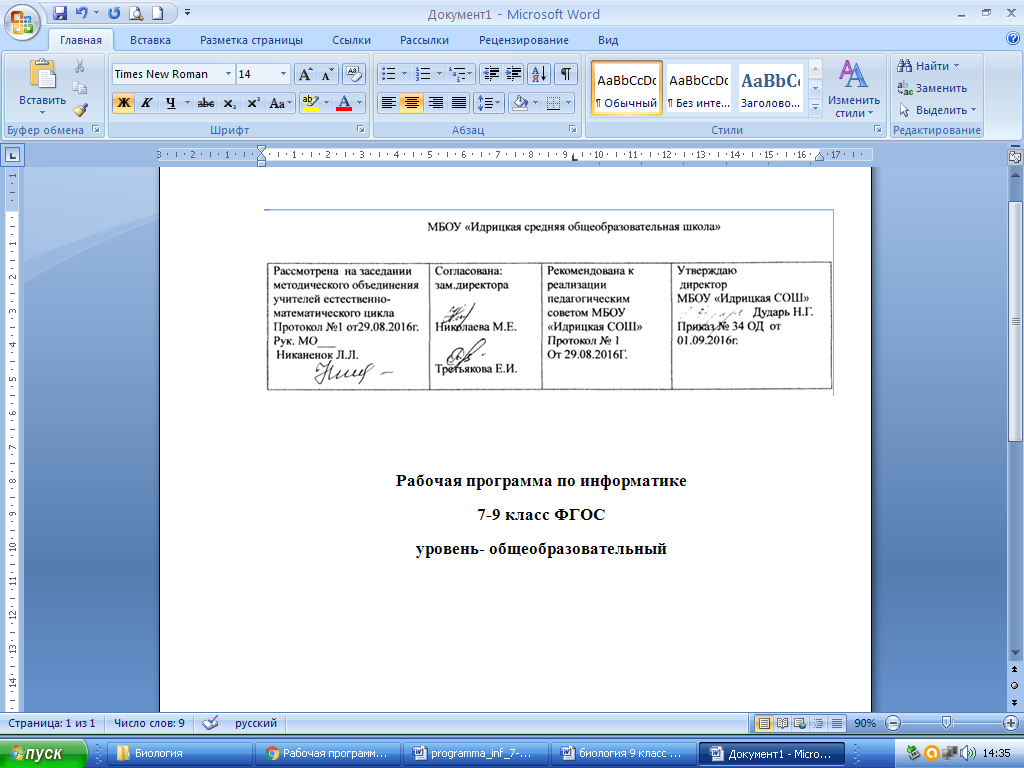 Результаты освоения информатикиЛичностные результаты – это сформировавшаяся в образовательном процессе система ценностных отношений учащихся к себе, другим участникам образовательного процесса, самому образовательному процессу, объектам познания, результатам образовательной деятельности.Основными личностнымирезультатами, формируемыми при изучении информатики в основной школе, являются:наличие представлений об информации как важнейшем стратегическом ресурсе развития личности, государства, общества; понимание роли информационных процессов в современном мире;владение первичными навыками анализа и критичной оценки получаемой информации; ответственное отношение к информации с учетом правовых и этических аспектов ее распространения; развитие чувства личной ответственности за качество окружающей информационной среды;способность увязать учебное содержание с собственным жизненным опытом, понять значимость подготовки в области информатики и ИКТ в условиях развития информационного общества; готовность к повышению своего образовательного уровня и продолжению обучения с использованием средств и методов информатики и ИКТ;способность и готовность к общению и сотрудничеству со сверстниками и взрослыми в процессе образовательной, общественно-полезной, учебно-исследовательской, творческой деятельности;способность и готовность к принятию ценностей здорового образа жизни за счет знания основных гигиенических, эргономических и технических условий безопасной эксплуатации средств ИКТ.Метапредметные результаты – освоенные обучающимися на базе одного, нескольких или всех учебных предметов способы деятельности, применимые как в рамках образовательного процесса, так и в других жизненных ситуациях. Основными метапредметнымирезультатами, формируемыми при изучении информатики в основной школе, являются:владение общепредметными понятиями «объект», «система», «модель», «алгоритм», «исполнитель» и др.;владение информационно-логическими умениями:  определять понятия, создавать обобщения, устанавливать аналогии, классифицировать, самостоятельно выбирать основания и критерии для классификации, устанавливать причинно-следственные связи, строить логическое рассуждение, умозаключение (индуктивное, дедуктивное и по аналогии) и делать выводы;владение умениями самостоятельно планировать пути достижения целей; соотносить свои действия с планируемыми результатами, осуществлять контроль своей деятельности, определять способы действий в рамках предложенных условий, корректировать свои действия в соответствии с изменяющейся ситуацией; оценивать правильность выполнения учебной задачи; владение основами самоконтроля, самооценки, принятия решений и осуществления осознанного выбора в учебной и познавательной деятельности;владение основными универсальными умениями информационного характера: постановка и формулирование проблемы; поиск и выделение необходимой информации, применение методов информационного поиска; структурирование и визуализация информации; выбор наиболее эффективных способов решения задач в зависимости от конкретных условий; самостоятельное создание алгоритмов деятельности при решении проблем творческого и поискового характера;владение информационным моделированием как основным методом приобретения знаний: умение преобразовывать объект из чувственной формы в пространственно-графическую или знаково-символическую модель; умение строить разнообразные информационные структуры для описания объектов; умение «читать» таблицы, графики, диаграммы, схемы и т.д., самостоятельно перекодировать информацию из одной знаковой системы в другую; умение выбирать форму представления информации в зависимости от стоящей задачи, проверять адекватность модели объекту и цели моделирования;ИКТ-компетентность –широкий спектр умений и навыков использования средств информационных и коммуникационных технологий для сбора, хранения, преобразования и передачи различных видов информации, навыки создания личного информационного пространства (обращение с устройствами ИКТ; фиксация изображений и звуков; создание письменных сообщений; создание графических объектов; создание музыкальных и звуковых сообщений; создание, восприятие и использование гипермедиасообщений; коммуникация и социальное взаимодействие; поиск и организация хранения информации; анализ информации).Предметные результаты включают в себя: освоенные обучающимися в ходе изучения учебного предмета умения специфические для данной предметной области, виды деятельности по получению нового знания в рамках учебного предмета, его преобразованию и применению в учебных, учебно-проектных и социально-проектных ситуациях, формирование научного типа мышления, научных представлений о ключевых теориях, типах и видах отношений, владение научной терминологией, ключевыми понятиями, методами и приемами. В соответствии с федеральным государственным образовательным стандартом общего образования основные предметныерезультаты изучения информатики в основной школе отражают:формирование информационной и алгоритмической культуры; формирование представления о компьютере как универсальном устройстве обработки информации; развитие основных навыков и умений использования компьютерных устройств; формирование представления об основных изучаемых понятиях: информация, алгоритм, модель – и их свойствах; развитие алгоритмического мышления, необходимого для профессиональной деятельности в современном обществе; развитие умений составить и записать алгоритм для конкретного исполнителя; формирование знаний об алгоритмических конструкциях, логических значениях и операциях; знакомство с одним из языков программирования и основными алгоритмическими структурами — линейной, условной и циклической;формирование умений формализации и структурирования информации, умения выбирать способ представления данных в соответствии с поставленной задачей — таблицы, схемы, графики, диаграммы, с использованием соответствующих программных средств обработки данных;формирование навыков и умений безопасного и целесообразного поведения при работе с компьютерными программами и в Интернете, умения соблюдать нормы информационной этики и права.Содержание учебного предметаСтруктура содержания общеобразовательного предмета (курса) информатики в 7–9 классах основной школы может быть определена следующими укрупнёнными тематическими блоками (разделами):Структура содержания общеобразовательного предмета (курса) информатики в основной школе может быть определена тремя укрупнёнными разделами:введение в информатику;алгоритмы и начала программирования;информационные и коммуникационные технологии.Раздел 1. Введение в информатику Информация. Информационный объект. Информационный процесс. Субъективные характеристики информации, зависящие от личности получателя информации и обстоятельств получения информации: «важность», «своевременность», «достоверность», «актуальность» и т.п. Представление информации. Формы представления информации. Язык как способ представления информации: естественные и формальные языки. Алфавит, мощность алфавита.Кодирование информации.Исторические примеры кодирования. Универсальность дискретного (цифрового, в том числе двоичного) кодирования.  Двоичный алфавит. Двоичный код. Разрядность двоичного кода. Связь разрядности двоичного кода и количества кодовых комбинаций. Понятие о непозиционных и позиционных системах счисления. Знакомство с двоичной, восьмеричной и шестнадцатеричной системами счисления, запись в них целых десятичных чисел от 0 до 256. Перевод небольших целых чисел из двоичной системы счисления в десятичную. Двоичная арифметика.Компьютерное представление текстовой информации.Кодовые таблицы.Американский стандартный код для обмена информацией, примеры кодирования букв национальных алфавитов. Представление о стандарте Юникод. Возможность дискретного представления аудио-визуальных данных (рисунки, картины, фотографии, устная речь, музыка, кинофильмы).Стандарты хранения аудио-визуальной информации.Размер (длина) сообщения как мера количества содержащейся в нём информации. Достоинства и недостатки такого подхода. Другие подходы к измерению количества информации. Единицы измерения количества информации.Основные виды информационных процессов: хранение, передача и обработка информации. Примеры информационных процессов в системах различной природы; их роль в современном мире.Хранение информации. Носители  информации (бумажные, магнитные, оптические, флэш-память). Качественные и количественные характеристики современных носителей информации: объем информации, хранящейся на носителе; скорости записи и чтения информации. Хранилища информации. Сетевое хранение информации.Передача информации. Источник, информационный канал, приёмник информации. Скорость передачи информации. Пропускная способность канала. Передача информации в современных системах связи.Обработка информации. Обработка, связанная с получением новой информации.  Обработка, связанная с изменением формы, но не изменяющая содержание информации. Поиск информации. Управление, управляющая и управляемая системы, прямая и обратная связь. Управление в живой природе, обществе и технике.Модели и моделирование. Понятия натурной и информационной моделей объекта (предмета, процесса или явления). Модели в математике, физике, литературе, биологии и т.д. Использование моделей в практической деятельности. Виды информационных моделей (словесное описание, таблица, график, диаграмма, формула, чертёж, граф, дерево, список и др.) и их назначение. Оценка адекватности модели моделируемому объекту и целям моделирования.Графы, деревья, списки и их применение при моделировании природных и общественных процессов и явлений.Компьютерное моделирование. Примеры использования компьютерных моделей при решении научно-технических задач. Представление о цикле компьютерного моделирования: построение математической модели, ее программная реализация, проведение компьютерного эксперимента, анализ его результатов, уточнение модели.Логика высказываний (элементы алгебры логики). Логические значения, операции (логическое отрицание, логическое умножение, логическое сложение), выражения, таблицы истинности.Раздел 2. Алгоритмы и начала программированияПонятие исполнителя. Неформальные и формальные исполнители. Учебные исполнители (Робот, Чертёжник, Черепаха, Кузнечик, Водолей) как примеры формальных исполнителей. Их назначение, среда, режим работы, система команд.Понятие алгоритма как формального описания последовательности действий исполнителя при заданных начальных данных. Свойства алгоритмов. Способы записи алгоритмов.Алгоритмический язык – формальный язык для записи алгоритмов. Программа – запись алгоритма на алгоритмическом языке. Непосредственное и программное управление исполнителем.Линейные алгоритмы.Алгоритмические конструкции, связанные с проверкой условий: ветвление и повторение. Разработка алгоритмов: разбиение задачи на подзадачи, понятие вспомогательного алгоритма.Понятие простой величины. Типы величин: целые, вещественные, символьные, строковые, логические. Переменные и константы. Знакомство с табличными величинами (массивами). Алгоритм работы с величинами – план целенаправленных действий по проведению вычислений при заданных начальных  данных с использованием промежуточных результатов. Язык программирования. Основные правила одного из процедурных языков программирования (Паскаль, школьный алгоритмический язык и др.): правила представления данных; правила записи основных операторов (ввод, вывод, присваивание, ветвление, цикл) и вызова вспомогательных алгоритмов; правила записи программы. Этапы решения задачи на компьютере: моделирование – разработка алгоритма – запись программы  – компьютерный эксперимент. Решение задач по разработке и выполнению программ в выбранной среде программирования. Раздел 3. Информационные и коммуникационные технологииКомпьютер как универсальное устройство обработки информации. Основные компоненты персонального компьютера(процессор, оперативная и долговременная память, устройства ввода и вывода информации), их функции и основные характеристики (по состоянию на текущий период времени). Программный принцип работы компьютера. Состав и функции программного обеспечения: системное программное обеспечение, прикладное программное обеспечение, системы программирования. Правовые нормы использования программного обеспечения.Файл. Каталог (директория). Файловая система. Графический пользовательский интерфейс (рабочий стол, окна, диалоговые окна, меню). Оперирование компьютерными информационными объектами в наглядно-графической форме: создание, именование, сохранение, удаление объектов, организация их семейств.Стандартизация пользовательского интерфейса персонального компьютера.Размер файла. Архивирование файлов.Гигиенические, эргономические и технические условия безопасной эксплуатации компьютера. Обработка текстов. Текстовые документы и их структурные единицы (раздел, абзац, строка, слово, символ). Технологии создания текстовых документов. Создание и редактирование текстовых документов на компьютере (вставка, удаление и замена символов, работа с фрагментами текстов, проверка правописания, расстановка переносов). Форматирование символов (шрифт, размер, начертание, цвет). Форматирование абзацев (выравнивание, отступ первой строки, междустрочный интервал). Стилевое форматирование. Включение в текстовый документ списков, таблиц, диаграмм, формул и  графических объектов. Гипертекст. Создание ссылок: сноски, оглавления, предметные указатели. Инструменты распознавания текстов и компьютерного перевода. Коллективная работа над документом. Примечания. Запись и выделение изменений. Форматирование страниц документа. Ориентация, размеры страницы, величина полей. Нумерация страниц. Колонтитулы. Сохранение документа в различных  текстовых форматах.Графическая информация. Формирование изображения на экране монитора.  Компьютерное представление цвета.  Компьютерная графика (растровая, векторная).  Интерфейс графических редакторов.  Форматы графических файлов.Мультимедиа. Понятие технологии мультимедиа и области её применения. Звук и видео как составляющие мультимедиа. Компьютерные презентации. Дизайн презентации и макеты слайдов.  Звуковая и видео информация.Электронные (динамические) таблицы. Использование формул. Относительные, абсолютные и смешанные ссылки. Выполнение расчётов. Построение графиков и диаграмм. Понятие о сортировке (упорядочивании) данных.Реляционные базы данных. Основные понятия, типы данных, системы управления базами данных и принципы работы с ними.  Ввод и редактирование записей. Поиск, удаление и сортировка данных.Коммуникационные технологии.  Локальные и глобальные компьютерные сети. Интернет. Браузеры.  Взаимодействие на основе компьютерных сетей: электронная почта, чат, форум, телеконференция, сайт. Информационные ресурсы компьютерных сетей: Всемирная паутина, файловые архивы,  компьютерные энциклопедии и справочники.  Поиск информации в файловой системе, базе данных, Интернете. Средства поиска информации: компьютерные каталоги, поисковые машины, запросыпо одному и нескольким признакам.Проблема достоверности полученной информация. Возможные неформальные подходы к оценке достоверности информации (оценка надежности источника, сравнение данных из разных источников и в разные моменты времени и т.п.). Формальные подходы к доказательству достоверности полученной информации, предоставляемые современными ИКТ: электронная подпись, центры сертификации, сертифицированные сайты и документы и др.Основы социальной информатики. Роль информации и ИКТ в жизни человека и общества. Примеры применения ИКТ: связь, информационные услуги, научно-технические исследования,  управление производством и проектирование промышленных изделий, анализ экспериментальных данных,  образование (дистанционное обучение, образовательные источники). Основные этапы развития ИКТ. Информационная безопасность личности, государства, общества. Защита собственной информации от несанкционированного доступа. Компьютерные вирусы. Антивирусная профилактика.Базовые представления о правовых и этических аспектах использования компьютерных программ и работы в сети Интернет. Возможные негативные последствия (медицинские, социальные) повсеместного применения ИКТ в современном обществе.Учебно-тематический планТематическое планирование с определением основных видов учебной деятельностиПоурочное планирование7 класс8 класс9 классКритерии оценки знанийКритерии и нормы оценки, способы и средства проверки и оценки результатов обученияДля достижения выше перечисленных результатов используются следующие  средства проверки и оценки: устный ответ, практическая работа, проверочная работа, тест.Критерии и нормы оценки устного ответа            Отметка «5»: ответ полный и правильный на основании изученных теорий; материал изложен в определенной логической последовательности, литературным языком: ответ самостоятельный.            Отметка «4»: ответ полный и правильный на основании изученных теорий; материал изложен в определенной логической последовательности, при этом допущены две-три несущественные ошибки, исправленные по требованию учителя.            Отметка «3»: ответ полный, но при этом допущена существенная ошибка, или неполный, несвязный.            Отметка «2»: при ответе обнаружено непонимание учащимся основного содержания учебного материала или допущены существенные ошибки, которые учащийся не смог исправить при наводящих вопросах учителя.            Отметка «1»: отсутствие ответа. Критерии и нормы оценки практического задания            Отметка «5»: а) выполнил работу в полном объёме с соблюдением необходимой последовательности ее проведения;б) самостоятельно и рационально выбрал и загрузил необходимое программное обеспечение, все задания выполнил в условиях и режимах, обеспечивающих получение результатов и выводов с наибольшей точностью;в) в представленном отчете правильно и аккуратно выполнил все записи, таблицы, рисунки, чертежи, графики, вычисления и сделал выводы;            Отметка «4»: работа выполнена правильно с учетом 2-3 несущественных ошибок исправленных самостоятельно по требованию учителя.            Отметка «3»: работа выполнена правильно не менее чем на половину или допущена существенная ошибка.            Отметка «2»: допущены две (и более) существенные ошибки в ходе работы, которые учащийся не может исправить даже по требованию учителя.            Отметка «1»: работа не выполнена.Критерии и нормы оценки письменных контрольных работОценка 5ставится за работу, выполненную полностью без ошибок и недочётов.Оценка 4ставится за работу, выполненную полностью, но при наличии в ней не более одной негрубой ошибки и одного недочёта, не более трёх недочётов.Оценка 3ставится, если ученик правильно выполнил не менее 2/3 всей работы или допустил не более одной грубой ошибки и двух недочётов, не более одной грубой и одной не грубой ошибки, не более трёх негрубых ошибок, одной негрубой ошибки и трёх недочётов, при наличии четырёх-пяти недочётов.Оценка 2ставится, если число ошибок и недочётов превысило норму для оценки 3 или правильно выполнено не менее 2/3 всей работы.Оценка 1ставится, если ученик совсем не выполнил ни одного задания. Перечень ошибокГрубые ошибки1. Незнание определений основных понятий, правил, основных положений теории, приёмов составления алгоритмов.2. Неумение выделять в ответе главное.3. Неумение применять знания для решения задач и объяснения блок-схем алгоритмов, неправильно сформулированные вопросы задачи или неверное объяснение хода её решения, незнание приёмов решения задач, аналогичных ранее решённых в классе; ошибки, показывающие неправильное понимание условия задачи или неправильное истолкование решения,  не верное применение операторов в программах, их незнание.4. Неумение читать программы, алгоритмы, блок-схемы.5. Неумение подготовить к работе ЭВМ, запустить программу, отладить её, получить результаты и объяснить их.6. Небрежное отношение к ЭВМ.7. Нарушение требований правил безопасного труда при работе на ЭВМ.Негрубые ошибки1. Неточность формулировок, определений, понятий, вызванные неполнотой охвата основных признаков определяемого понятия; ошибки синтаксического характера.2.  Пропуск или неточное написание тестов в операторах ввода-вывода.3. Нерациональный выбор решения задачи.Недочёты1. Нерациональные записи в алгоритмах, преобразований и решений задач.2. Арифметические ошибки в вычислениях, если эти ошибки грубо не искажают реальность полученного результата.3. Отдельные погрешности в формулировке вопроса или ответа.4. Небрежное выполнение записей, чертежей, схем, графиков.5. Орфографические  и пунктуационные ошибкиПланируемые результаты изучения информатикиРаздел 1. Введение в информатикуВыпускник научится:декодировать и кодировать информацию при заданных правилах кодирования;оперировать единицами измерения количества информации;оценивать количественные  параметры информационных объектов и процессов (объём памяти, необходимый для хранения информации; время передачи информации и др.);записывать в двоичной системе целые числа от 0 до 256; составлять логические выражения с операциями И, ИЛИ, НЕ; определять значение логического выражения; строить таблицы истинности;анализировать информационные модели (таблицы, графики, диаграммы, схемы и др.);перекодировать информацию из одной пространственно-графической или знаково-символической формы в другую, в том числе использовать графическое представление (визуализацию) числовой информации;выбирать форму представления данных (таблица, схема, график, диаграмма) в соответствии с поставленной задачей;строить простые информационные модели объектов и процессов из различных предметных областей с использованием типовых средств (таблиц, графиков, диаграмм, формул и пр.), оценивать адекватность построенной модели объекту-оригиналу и целям моделирования.Выпускник получит возможность:углубить и развить представления о современной научной картине мира, об информации как одном из основных понятий современной науки, об информационных процессах и их роли в современном мире; научиться определять мощность алфавита, используемого для записи сообщения;научиться оценивать информационный объём сообщения, записанного символами произвольного алфавитапереводить небольшие десятичные числа из восьмеричной и шестнадцатеричной системы счисления в десятичную систему счисления;познакомиться с тем, как информация представляется в компьютере, в том числе с двоичным кодированием текстов, графических изображений, звука;научиться решать логические задачи с использованием таблиц истинности;научиться решать логические задачи путем составления логических выражений и их преобразования с использованием основных свойств логических операций.сформировать представление о моделировании как методе научного познания; о компьютерных моделях и  их использовании для исследования объектов окружающего мира;познакомиться с примерами использования графов и деревьев  при описании реальных объектов и процессовнаучиться строить математическую   модель задачи – выделять исходные данные и результаты, выявлять соотношения между ними.Раздел 2. Алгоритмы и начала программированияВыпускник научится:понимать смысл понятия «алгоритм» и широту сферы его применения; анализировать предлагаемые последовательности команд на предмет наличия у них таких свойств алгоритма как дискретность, детерминированность, понятность, результативность, массовость; оперировать алгоритмическими конструкциями «следование», «ветвление», «цикл» (подбирать алгоритмическую конструкцию, соответствующую той или иной ситуации; переходить от записи алгоритмической конструкции на алгоритмическом языке к блок-схеме и обратно);понимать термины «исполнитель», «формальный исполнитель», «среда исполнителя», «система команд исполнителя» и др.; понимать ограничения, накладываемые средой исполнителя и системой команд, на круг задач, решаемых исполнителем;исполнять линейный алгоритм для формального исполнителя с заданной системой команд;составлять линейные алгоритмы, число команд в которых не превышает заданное; ученик научится исполнять записанный на естественном языке алгоритм, обрабатывающий цепочки символов.исполнять линейные алгоритмы, записанные на алгоритмическом языке.исполнять алгоритмы c ветвлениями, записанные на алгоритмическом языке;понимать правила записи  и выполнения алгоритмов, содержащих цикл с параметром или цикл с условием продолжения работы;определять значения переменных после исполнения простейших циклических алгоритмов, записанных на алгоритмическом языке;разрабатывать и записывать на языке программирования короткие алгоритмы, содержащие базовые алгоритмические конструкции.Выпускник получит возможность научиться:исполнять алгоритмы, содержащие  ветвления  и повторения, для формального исполнителя с заданной системой команд;составлять все возможные алгоритмы фиксированной длины для формального исполнителя с заданной системой команд; определять количество линейных алгоритмов, обеспечивающих решение поставленной задачи, которые могут быть составлены для формального исполнителя с заданной системой команд;подсчитывать количество тех или иных символов в цепочке символов, являющейся результатом работы алгоритма;по данному алгоритму определять, для решения какой задачи он предназначен;исполнять записанные на алгоритмическом языке циклические алгоритмы обработки одномерного массива чисел (суммирование всех элементов массива; суммирование элементов массива с определёнными индексами; суммирование элементов массива, с заданными свойствами; определение количества элементов массива с заданными свойствами; поиск наибольшего/ наименьшего элементов массива и др.);разрабатывать в среде формального исполнителя короткие алгоритмы, содержащие базовые алгоритмические конструкции;разрабатывать и записывать на языке программирования эффективные алгоритмы, содержащие базовые алгоритмические конструкции.Раздел 3. Информационные и коммуникационные технологииВыпускник научится:называть функции и характеристики основных устройств компьютера;описывать виды и состав программного обеспечения современных компьютеров;подбирать программное обеспечение, соответствующее решаемой задаче;оперировать объектами файловой системы;применять основные правила создания текстовых документов;использовать средства автоматизации информационной деятельности при создании текстовых документов;использовать  основные приёмы обработки информации в электронных таблицах;работать с формулами;визуализировать соотношения между числовыми величинами.осуществлять поиск информации в готовой базе данных;основам организации и функционирования компьютерных сетей;составлять запросы для поиска информации в Интернете;использовать основные приёмы создания презентаций в редакторах презентаций.Ученик получит возможность:научиться систематизировать знания о принципах организации файловой системы, основных возможностях графического интерфейса и правилах организации индивидуального информационного пространства; научиться систематизировать знания о назначении и функциях программного обеспечения компьютера; приобрести опыт решения задач из разных сфер человеческой деятельности с применение средств информационных технологий;научиться проводить обработку большого массива данных с использованием средств электронной таблицы;расширить представления о компьютерных сетях распространения и обмена информацией, об использовании информационных ресурсов общества с соблюдением соответствующих правовых и этических норм, требований информационной безопасности;научиться оценивать возможное количество результатов поиска информации в Интернете, полученных по тем или иным запросам. познакомиться с подходами к оценке достоверности информации (оценка надёжности источника, сравнение данных из разных источников и в разные моменты времени и т. п.);закрепить представления о требованиях техники безопасности, гигиены, эргономики и ресурсосбережения при работе со средствами информационных и коммуникационных технологий;сформировать понимание принципов действия различных средств информатизации, их возможностей, технических и экономических ограничений.Источники информации и средства обучения.I.  Учебно-методический комплектБосова Л.Л., Босова А.Ю. Информатика: Учебник для 7 класса. – М.: БИНОМ. Лаборатория знаний, 2013.Босова Л.Л., Босова А.Б. Информатика: рабочая тетрадь для 7 класса. – М.: БИНОМ. Лаборатория знаний, 2013.Босова Л.Л., Босова А.Ю. Информатика: Учебник для 8 класса. – М.: БИНОМ. Лаборатория знаний, 2013.Босова Л.Л., Босова А.Б. Информатика: рабочая тетрадь для 8 класса. – М.: БИНОМ. Лаборатория знаний, 2013Босова Л.Л., Босова А.Ю. Информатика: Учебник для 9 класса. – М.: БИНОМ. Лаборатория знаний, 2013.Босова Л.Л., Босова А.Б. Информатика: рабочая тетрадь для 9 класса. – М.: БИНОМ. Лаборатория знаний, 2013Босова Л.Л., Босова А.Ю. Электронное приложение к учебнику  «Информатика. 7 класс»Босова Л.Л., Босова А.Ю. Электронное приложение к учебнику  «Информатика. 8 класс»Босова Л.Л., Босова А.Ю. Электронное приложение к учебнику  «Информатика. 9 класс»Материалы авторской мастерской Босовой Л.Л. (metodist.lbz.ru/)II. Литература для учителя.Босова Л.Л., Босова А.Ю. Информатика. 7–9 классы: методическое пособие. – М.: БИНОМ. Лаборатория знаний, 20013.Босова Л.Л., Босова А.Ю. Информатика. Программа для основной школы: 5–6 классы. 7–9 классы. – М.: БИНОМ. Лаборатория знаний, 2013.Единая коллекция цифровых образовательных ресурсов http://school-collection.edu.ruТехнические средства обученияРабочее место ученика (системный блок, монитор, клавиатура, мышь).Наушники (рабочее место ученика).Рабочее место учителя (системный блок, монитор, клавиатура, мышь).Колонки (рабочее место учителя).Микрофон (рабочее место учителя).Интерактивная доска.Проектор.Лазерный принтер черно-белый.Лазерный принтер цветной.Сканер.Цифровая фотокамера.Цифровая видеокамера.Модем ADSLЛокальная вычислительная сеть.Программные средстваОперационная система Windows ХР.Простой текстовый редактор Блокнот (входит в состав операционной системы).Почтовый клиент OutlookExpress (входит в состав операционной системы).Браузер InternetExplorer (входит в состав операционной системы).Растровый редактор Paint (входит в состав операционной системы)GIMP.Антивирусная программа Антивирус Касперского 6.0.Офисное приложение MicrosoftOffice(2003)2007, включающее текстовый процессор MicrosoftWordсо встроенным векторным графическим редактором, программу разработки презентаций MicrosoftPowerPoint, электронные таблицы MicrosoftExcel, систему управления базами данных MicrosoftAccess.Свободно распространяемая программная поддержка курса (Windows-CD):программы тестирования компьютера SiSoftSandra, CPU-Z, SIV;файловый менеджер Total Commander;архиватор 7-Zip;программу записи CD- и DVD-дисков DeepBurner;браузеры SeaMonkey, Mozilla, Opera;антивирусные программы avast! и Antivir Personal Editor;программу удаления рекламных и шпионских программ Ad-Aware;программу восстановления системы CCleaner;межсетевой экран Outpost Firewall;компьютерные калькуляторы WiseCalculatorи NumLockCalculator;электронные таблицы OpenOffice.orgCalc;текстовый редактор OpenOffice.orgWriter;настольная издательская система Scribus;редактор электрических и логических схем sPlan;конструктор электрических схем Начала электроники;программаMyHeritage Family Tree Builder.Система объектно-ориентированного программирования TurboDelphi2006 (TurboDelphi-CD);Программа-переводчик ABBYY Lingvo 12.Система оптического распознавания текста АВВYYFineReader 8.0. Программа создания и редактирования файлов в формате PDFAdobeAcrobatProfessional.Система векторной графики CorelDraw.Система растровой графики AdobePhotoshop.КАЛЕНДАРНО-ТЕМАТИЧЕСКОЕ ПЛАНИРОВАНИЕ8 классУчебно – методические средства обучения и контроля.В состав учебно-методического комплекта по базовому курсу «Информатика и ИКТ» входят:учебник по базовому курсу Л.Л. Босова. «Информатика и ИКТ»  Базовый курс. 8 класс»,  – Москва, БИНОМ: Лаборатория знаний, 2013 г.;рабочая тетрадь для 8 класса. Босова Л.Л. «Информатика и ИКТ» - Москва, БИНОМ: Лаборатория знаний, 2013 г;Набор цифровых образовательных ресурсов для 8 класса: http://metodist.lbz.ru/authors/informatika/3/ppt8kl.phpСписок литературы.Крылов С.С., Лещинер В.Р., Супрун П.Г., Якушкин П.А. Единый Государственный Экзамен 2007 г. Учебно-тренировочные материалы для подготовки учащихся. Информатика.: Учебное пособие Допущено Федеральной службой по надзору в сфере образования и науки – М.: «Интеллект-Центр», 2005-2007.Информатика и ИКТ. Подготовка к ЕГЭ. / Н.В. Макарова. – СПБ: «Питер», 2007.Андреева Е.В., Фалина, И.Н. Системы счисления и компьютерная арифметика.: Учебное пособие. – М.: Бином. Лаборатория знания.), 2004.Евстигнеев В.А. Применение теории графов в программировании. - М.: Наука, 1985-352с.Андреева Е.В., Щепин Е.В. Основы теории информации. Публикация в 1 сентября. “Информатика” №4/2004 1 п.л. 2004Андреева Е.В Основы теории информации. Материалы. Публикация в 1 сентября. “Информатика” №4/2004 1 п.л. 2004Андреева Е.В., Босова Л.Л., Фалина И.Н. Математические основы информатики Учебная Сборник «Элективные курсы в профильном обучении: Образовательная область «Математика», МО РФ – НФПК». М.: Вита-Пресс – 2004.Демонстрационный вариант контрольно-измерительных материалов по информатике 2007 г., 2006 г., 2005 г., 2004 г. (http://fipi.ru) Робертсон А.А. Программирование – это просто: Пошаговый подход / А.А. Робертсон; Пер. с англ. – М.: БИНОМ. Лаборатория знаний, 2006.Златопольский Д.М. Программирование: типовые задачи, алгоритмы, методы / Д.М. Златопольский – М.: БИНОМ. Лаборатория знаний, 2006.Богомолова О.Б. Логические задачи / О.Б. Богомолова – М.:БИНОМ. Лаборатория знаний, 2005.Моханов М.Ю. Учимся проектировать на компьютере. Элективный курс: Практикум / М.Ю. Моханов, С.Л. Солодов, Г.Е. Монахов – 2-е изд., испр. – 2006.Залогова Л.А. Компьютерная графика. Элективный курс: Практикум / Л.А. Залогова – М.: БИНОМ. Лаборатория знаний, 2005.Электронные учебные пособияhttp://www.metodist.ru  Лаборатория информатики МИООhttp://www.it-n.ru Сеть творческих учителей информатикиhttp://www.metod-kopilka.ru Методическая копилка учителя информатикиhttp://fcior.edu.ru http://eor.edu.ru Федеральный центр информационных образовательных ресурсов (ОМC)http://pedsovet.su Педагогическое сообществоhttp://school-collection.edu.ru Единая коллекция цифровых образовательных ресурсов.№Название темыКоличество часовКоличество часовКоличество часов№Название темыобщеетеорияпрактика1Информация и информационные процессы 9632Компьютер как универсальное устройство обработки информации7433Обработка графической информации4224Обработка текстовой информации9365Мультимедиа4136Математические основы информатики131037Основы алгоритмизации10648Начала программирования10289Моделирование и формализация96310Алгоритмизация и программирование82611Обработка числовой информации62412Коммуникационные технологии  1064Резерв606Итого:1055055Тема 1.  Информация и информационные процессы  (9 часов)Информация. Информационный процесс. Субъективные характеристики информации, зависящие от личности получателя информации и обстоятельств получения информации: важность, своевременность, достоверность, актуальность и т.п. Представление информации. Формы представления информации. Язык как способ представления информации: естественные и формальные языки. Алфавит, мощность алфавита.Кодирование информации. Универсальность дискретного (цифрового, в том числе двоичного) кодирования.  Двоичный алфавит. Двоичный код. Разрядность двоичного кода. Связь длины (разрядности) двоичного кода и количества кодовых комбинаций. Размер (длина) сообщения как мера количества содержащейся в нём информации. Достоинства и недостатки такого подхода. Другие подходы к измерению количества информации. Единицы измерения количества информации.Основные виды информационных процессов: хранение, передача и обработка информации. Примеры информационных процессов в системах различной природы; их роль в современном мире. Хранение информации. Носители  информации (бумажные, магнитные, оптические, флэш-память). Качественные и количественные характеристики современных носителей информации: объем информации, хранящейся на носителе; скорости записи и чтения информации. Хранилища информации. Сетевое хранение информации.Передача информации. Источник, информационный канал, приёмник информации. Обработка информации. Обработка, связанная с получением новой информации.  Обработка, связанная с изменением формы, но не изменяющая содержание информации. Поиск информации. Аналитическая деятельность:оценивать информацию с позиции её свойств (актуальность, достоверность, полнота и пр.);приводить примеры кодирования с использованием различных алфавитов, встречаются в жизни;классифицировать информационные процессы по принятому основанию;выделять информационную составляющую процессов в биологических, технических и социальных системах;анализировать отношения в живой природе, технических и социальных (школа, семья и пр.) системах с позиций управления.Практическая деятельность:кодировать и декодировать сообщения  по известным правилам кодирования;определять количество различных символов, которые могут быть закодированы с помощью двоичного кода фиксированной длины (разрядности);определять разрядность двоичного кода, необходимого для кодирования всех символов алфавита заданной мощности;оперировать с единицами измерения количества информации (бит, байт, килобайт, мегабайт, гигабайт); оценивать числовые параметры информационных процессов (объём памяти, необходимой для хранения информации; скорость передачи информации, пропускную способность выбранного канала и пр.).Тема 2. Компьютер как универсальное устройство обработки информации. (7 часов)Общее описание компьютера. Программный принцип работы компьютера. Основные компоненты персонального компьютера (процессор, оперативная и долговременная память, устройства ввода и вывода информации), их функции и основные характеристики (по состоянию на текущий период времени). Состав и функции программного обеспечения: системное программное обеспечение, прикладное программное обеспечение, системы программирования. Компьютерные вирусы. Антивирусная профилактика.Правовые нормы использования программного обеспечения. Файл. Типы файлов. Каталог (директория). Файловая система.Графический пользовательский интерфейс (рабочий стол, окна, диалоговые окна, меню). Оперирование компьютерными информационными объектами в наглядно-графической форме: создание, именование, сохранение, удаление объектов, организация их семейств. Архивирование и разархивирование. Гигиенические, эргономические и технические условия безопасной эксплуатации компьютера. Аналитическая деятельность:анализировать компьютер с точки зрения единства программных и аппаратных средств;анализировать устройства компьютера с точки зрения организации процедур ввода, хранения, обработки, вывода и передачи информации;определять программные и аппаратные средства, необходимые для осуществления информационных процессов при решении задач;анализировать информацию (сигналы о готовности и неполадке) при включении компьютера; определять основные характеристики операционной системы;планировать собственное информационное пространство.Практическая деятельность:получать информацию о характеристиках компьютера;оценивать числовые параметры информационных процессов (объём памяти, необходимой для хранения информации; скорость передачи информации, пропускную способность выбранного канала и пр.);выполнять основные операции с файлами и папками;оперировать компьютерными информационными объектами в наглядно-графической форме;оценивать размеры файлов, подготовленных с использованием различных устройств ввода информации в заданный интервал времени (клавиатура, сканер, микрофон, фотокамера, видеокамера);использовать программы-архиваторы;осуществлять защиту информации от компьютерных вирусов  помощью антивирусных программ.Тема 3. Обработка графической информации (4 часа)Формирование изображения на экране монитора.  Компьютерное представление цвета.  Компьютерная графика (растровая, векторная).  Интерфейс графических редакторов.  Форматы графических файлов.Аналитическая деятельность:анализировать пользовательский интерфейс используемого программного средства;определять условия и возможности применения программного средства для решения типовых задач;выявлять общее и отличия в разных программных продуктах, предназначенных для решения одного класса задач.Практическая деятельность:определять код цвета в палитре RGB в графическом редакторе;создавать и редактировать  изображения с помощью инструментов  растрового графического редактора;создавать и редактировать    изображения с помощью инструментов  векторного графического редактора. Тема 4. Обработка текстовой информации (9 часов)Текстовые документы и их структурные единицы (раздел, абзац, строка, слово, символ). Технологии создания текстовых документов. Создание, редактирование и форматирование текстовых документов на компьютере Стилевое форматирование. Включение в текстовый документ списков, таблиц, диаграмм, формул и  графических объектов. Гипертекст. Создание ссылок: сноски, оглавления, предметные указатели. Коллективная работа над документом. Примечания. Запись и выделение изменений. Форматирование страниц документа. Ориентация, размеры страницы, величина полей. Нумерация страниц. Колонтитулы. Сохранение документа в различных  текстовых форматах.Инструменты распознавания текстов и компьютерного перевода.Компьютерное представление текстовой информации. Кодовые таблицы. Американский стандартный код для обмена информацией, примеры кодирования букв национальных алфавитов. Представление о стандарте Юникод. Аналитическая деятельность:анализировать пользовательский интерфейс используемого программного средства;определять условия и возможности применения программного средства для решения типовых задач;выявлять общее и отличия в разных программных продуктах, предназначенных для решения одного класса задач.Практическая деятельность:создавать небольшие текстовые документы посредством квалифицированного клавиатурного письма с использованием базовых средств текстовых редакторов;форматировать текстовые документы (установка параметров страницы  документа; форматирование символов и абзацев; вставка колонтитулов и номеров страниц).вставлять в документ формулы, таблицы, списки, изображения;выполнять коллективное создание текстового документа;создавать гипертекстовые документы;выполнять кодирование и декодирование текстовой информации, используя кодовые таблицы (Юникода,  КОИ-8Р, Windows 1251);использовать ссылки и цитирование источников при создании на их основе собственных информационных объектов.Тема 5. Мультимедиа (4 часа)Понятие технологии мультимедиа и области её применения. Звук и видео как составляющие мультимедиа. Компьютерные презентации. Дизайн презентации и макеты слайдов.  Звуки и видео изображения. Композиция и монтаж. Возможность дискретного представления мультимедийных данных Аналитическая деятельность:анализировать пользовательский интерфейс используемого программного средства;определять условия и возможности применения программного средства для решения типовых задач;выявлять общее и отличия в разных программных продуктах, предназначенных для решения одного класса задач.Практическая деятельность:создавать презентации с использованием готовых шаблонов;записывать звуковые файлы  с различным качеством звучания (глубиной кодирования и частотой дискретизации).Тема 6. Математические основы информатики (13 часов)Понятие о непозиционных и позиционных системах счисления. Знакомство с двоичной, восьмеричной и шестнадцатеричной системами счисления, запись в них целых десятичных чисел от 0 до 1024. Перевод небольших целых чисел из двоичной, восьмеричной и шестнадцатеричной системы счисления в десятичную. Двоичная арифметика.Логика высказываний (элементы алгебры логики). Логические значения, операции (логическое отрицание, логическое умножение, логическое сложение), выражения, таблицы истинности.Аналитическая деятельность:выявлять различие в унарных, позиционных и непозиционных системах счисления;выявлять общее и отличия в разных позиционных системах счисления;анализировать логическую структуру высказываний.Практическая деятельность:переводить небольшие (от 0 до 1024) целые числа из десятичной системы счисления в двоичную (восьмеричную, шестнадцатеричную) и обратно;выполнять операции сложения и умножения над небольшими двоичными числами;записывать вещественные числа в естественной и нормальной форме;строить таблицы истинности для логических выражений;вычислять истинностное значение логического выражения.Тема 7. Основы алгоритмизации (10 часов)Учебные исполнители Робот,  Удвоитель и др. как примеры формальных исполнителей. Понятие алгоритма как формального описания последовательности действий исполнителя при заданных начальных данных. Свойства алгоритмов. Способы записи алгоритмов.Алгоритмический язык – формальный язык для записи алгоритмов. Программа – запись алгоритма на алгоритмическом языке. Непосредственное и программное управление исполнителем. Линейные программы. Алгоритмические конструкции, связанные с проверкой условий: ветвление и повторение. Понятие простой величины. Типы величин: целые, вещественные, символьные, строковые, логические. Переменные и константы. Алгоритм работы с величинами – план целенаправленных действий по проведению вычислений при заданных начальных  данных с использованием промежуточных результатов.Аналитическая деятельность:определять по блок-схеме, для решения какой задачи предназначен данный алгоритм;анализировать изменение значений величин при пошаговом выполнении алгоритма;определять по выбранному методу решения задачи, какие алгоритмические конструкции могут войти в алгоритм;сравнивать различные алгоритмы решения одной задачи.Практическая деятельность:исполнять готовые алгоритмы для конкретных исходных данных;преобразовывать запись алгоритма с одной формы в другую;строить цепочки команд, дающих нужный результат при конкретных исходных данных для исполнителя арифметических действий;строить цепочки команд, дающих нужный результат при конкретных исходных данных для исполнителя, преобразующего строки символов;строить арифметические, строковые, логические выражения и вычислять их значенияТема 8. Начала программирования (10 часов)Язык программирования. Основные правила языка программирования Паскаль: структура программы; правила представления данных; правила записи основных операторов (ввод, вывод, присваивание, ветвление, цикл).Решение задач по разработке и выполнению программ в среде программирования Паскаль.Аналитическая деятельность:анализировать готовые программы;определять по программе, для решения какой задачи она предназначена;выделять этапы решения задачи на компьютере.Практическая деятельность:программировать линейные алгоритмы, предполагающие вычисление арифметических, строковых и логических выражений;разрабатывать программы, содержащие оператор/операторы ветвления (решение линейного неравенства, решение квадратного уравнения и пр.), в том числе с использованием логических операций;разрабатывать программы, содержащие оператор (операторы) циклаТема 9. Моделирование и формализация (9 часов)Понятия натурной и информационной моделей Виды информационных моделей (словесное описание, таблица, график, диаграмма, формула, чертёж, граф, дерево, список и др.) и их назначение. Модели в математике, физике, литературе, биологии и т.д.  Использование моделей в практической деятельности. Оценка адекватности модели моделируемому объекту и целям моделирования.Компьютерное моделирование. Примеры использования компьютерных моделей при решении научно-технических задач. Реляционные базы данных Основные понятия, типы данных, системы управления базами данных и принципы работы с ними.  Ввод и редактирование записей. Поиск, удаление и сортировка данных.Аналитическая деятельность:осуществлять системный анализ объекта, выделять среди его свойств существенные свойства с точки зрения целей моделирования;оценивать адекватность модели моделируемому объекту и целям моделирования;определять вид информационной модели в зависимости от стоящей задачи;анализировать пользовательский интерфейс используемого программного средства;определять условия и возможности применения программного средства для решения типовых задач;выявлять общее и отличия в разных программных продуктах, предназначенных для решения одного класса задач.Практическая деятельность:строить и интерпретировать различные информационные модели (таблицы, диаграммы, графы, схемы, блок-схемы алгоритмов);преобразовывать объект из одной формы представления информации в другую с минимальными потерями в полноте информации;исследовать с помощью информационных моделей объекты в соответствии с поставленной задачей;работать с готовыми компьютерными моделями из различных предметных областей;создавать однотабличные базы данных;осуществлять поиск записей в готовой базе данных;осуществлять сортировку записей в готовой базе данных.Тема 10. Алгоритмизация и программирование (8 часов)Этапы решения задачи на компьютере. Конструирование алгоритмов: разбиение задачи на подзадачи, понятие вспомогательного алгоритма. Вызов вспомогательных алгоритмов. Рекурсия.Управление, управляющая и управляемая системы, прямая и обратная связь. Управление в живой природе, обществе и технике.Аналитическая деятельность:выделять этапы решения задачи на компьютере;осуществлять разбиение исходной задачи на подзадачи;сравнивать различные алгоритмы решения одной задачи.Практическая деятельность:исполнять готовые алгоритмы для конкретных исходных данных;разрабатывать программы, содержащие подпрограмму;разрабатывать программы для обработки одномерного массива:(нахождение минимального (максимального) значения в данном массиве;  подсчёт количества элементов массива, удовлетворяющих некоторому условию; нахождение суммы всех элементов массива; нахождение количества и суммы всех четных элементов в массиве;сортировка элементов массива  и пр.).Тема 11. Обработка числовой информации (6 часов)Электронные таблицы. Использование формул. Относительные, абсолютные и смешанные ссылки. Выполнение расчётов. Построение графиков и диаграмм. Понятие о сортировке (упорядочивании) данных.Аналитическая деятельность:анализировать пользовательский интерфейс используемого программного средства;определять условия и возможности применения программного средства для решения типовых задач;выявлять общее и отличия в разных программных продуктах, предназначенных для решения одного класса задач.Практическая деятельность:создавать электронные таблицы, выполнять в них расчёты по встроенным и вводимым пользователем формулам;строить  диаграммы и графики в электронных таблицах.Тема 12.  Коммуникационные технологии  (10 часов)Локальные и глобальные компьютерные сети. Интернет. Скорость передачи информации. Пропускная способность канала. Передача информации в современных системах связи.Взаимодействие на основе компьютерных сетей: электронная почта, чат, форум, телеконференция, сайт. Информационные ресурсы компьютерных сетей: Всемирная паутина, файловые архивы. Технологии создания сайта. Содержание и структура сайта. Оформление сайта. Размещение сайта в Интернете. Базовые представления о правовых и этических аспектах использования компьютерных программ и работы в сети Интернет. Аналитическая деятельность:выявлять общие черты и отличия способов взаимодействия на основе компьютерных сетей;анализировать доменные имена компьютеров и адреса документов в Интернете;приводить примеры ситуаций, в которых требуется поиск информации; анализировать и сопоставлять различные источники информации, оценивать достоверность найденной информации;распознавать потенциальные угрозы и вредные воздействия, связанные с ИКТ; оценивать предлагаемы пути их устранения.Практическая деятельность: осуществлять взаимодействие посредством электронной почты, чата, форума;определять минимальное время, необходимое для передачи известного объёма данных по каналу связи с известными характеристиками;проводить поиск информации в сети Интернет по запросам с использованием логических операций;создавать с использованием конструкторов (шаблонов)  комплексные информационные объекты в виде веб-страницы,  включающей графические объекты.Резерв учебного времени в 7–9 классах: 6 часов.Резерв учебного времени в 7–9 классах: 6 часов.Резерв учебного времени в 7–9 классах: 6 часов.№п/пДатаТема урокаТема урокаТема урокаТема урокаТема урокаПриемы и методы работыПланируемые результаты (по теме)Планируемые результаты (по теме)Планируемые результаты (по теме)Основные виды учебной деятельностиОсновные виды учебной деятельностиОсновные виды учебной деятельностиФормы контроляТип урокаТип урокаЦОРЦОРЦОРДом.зд.№п/пДатаТема урокаТема урокаТема урокаТема урокаТема урокаПриемы и методы работыметапредметныеметапредметныепредметныеОсновные виды учебной деятельностиОсновные виды учебной деятельностиОсновные виды учебной деятельностиФормы контроляТип урокаТип урокаЦОРЦОРЦОРДом.зд.Техника безопасности и организация рабочего места.Техника безопасности и организация рабочего места.Техника безопасности и организация рабочего места.Техника безопасности и организация рабочего места.Техника безопасности и организация рабочего места.Беседа,  входная контрольная работа. Знать о требованиях организации рабочего места и правилах поведения в кабинете информатики. Актуализировать материал 6 класса.Анализировать компьютер, с точки зрения, устройства, обрабатывающего информациюАнализировать компьютер, с точки зрения, устройства, обрабатывающего информациюАнализировать компьютер, с точки зрения, устройства, обрабатывающего информациюФронтальный опрос.  Входная контрольная работа.УИНЗУИНЗПрезентация  «Введение в курс информатики и ИКТ»;  плакат «Техника безопасности»Презентация  «Введение в курс информатики и ИКТ»;  плакат «Техника безопасности»Презентация  «Введение в курс информатики и ИКТ»;  плакат «Техника безопасности»ВведениеРТ: № 1, краткое сообщение на тему «Информатика – это наука о ….», «ИКТ в современном мире», «Компьютер и здоровье»«Информация и информационные процессы» - 8 часов.«Информация и информационные процессы» - 8 часов.«Информация и информационные процессы» - 8 часов.«Информация и информационные процессы» - 8 часов.«Информация и информационные процессы» - 8 часов.«Информация и информационные процессы» - 8 часов.«Информация и информационные процессы» - 8 часов.«Информация и информационные процессы» - 8 часов.«Информация и информационные процессы» - 8 часов.«Информация и информационные процессы» - 8 часов.«Информация и информационные процессы» - 8 часов.«Информация и информационные процессы» - 8 часов.«Информация и информационные процессы» - 8 часов.«Информация и информационные процессы» - 8 часов.«Информация и информационные процессы» - 8 часов.«Информация и информационные процессы» - 8 часов.«Информация и информационные процессы» - 8 часов.«Информация и информационные процессы» - 8 часов.«Информация и информационные процессы» - 8 часов.«Информация и информационные процессы» - 8 часов.«Информация и информационные процессы» - 8 часов.Информация и ее свойства.Информация и ее свойства.Информация и ее свойства.Информация и ее свойства.Информация и ее свойства.ИКТ объяснительно- иллюстративныйЛичностные:- Развивать чувства национального самосознания, патриотизма, интереса и уважения к другим культурам.- Иметь мотивацию к изучению информатики.- Осваивать социальные нормы, правила поведенияРегулятивные:- Уметь самостоятельно контролировать своё время и управлять им.- Демонстрировать готовность и способность к выполнению норм и требований школьной жизни.Познавательные: - Пользоваться знаками, моделями, приведенными в учебнике.- Давать определения понятий.Коммуникативные:- Развивать  способы взаимодействия с учителем, одноклассниками.Личностные:- Развивать чувства национального самосознания, патриотизма, интереса и уважения к другим культурам.- Иметь мотивацию к изучению информатики.- Осваивать социальные нормы, правила поведенияРегулятивные:- Уметь самостоятельно контролировать своё время и управлять им.- Демонстрировать готовность и способность к выполнению норм и требований школьной жизни.Познавательные: - Пользоваться знаками, моделями, приведенными в учебнике.- Давать определения понятий.Коммуникативные:- Развивать  способы взаимодействия с учителем, одноклассниками.Иметь общие представления об информации и её свойствах; Знать сущности понятий «информация», «сигнал»; Иметь представления об информации как важнейшем стратегическом ресурсе развития личности, государства, обществаАналитическая деятельность:оценивать информацию с позиции ее свойств (актуальность, достоверность, полнота и пр.);приводить примеры кодирования с использованием различных алфавитов, встречающихся в жизни;классифицировать информационные процессы по принятому основанию;выделять информационную составляющую процессов в биологических, технических и социальных системах;анализировать отношения в живой природе, технических и социальных (школа, семья и пр.) системах с позиций управления.Практическая деятельность:кодировать и декодировать сообщения по известным правилам кодирования;определять количество различных символов, которые могут быть закодированы с помощью двоичного кода фиксированной длины (разрядности);определять разрядность двоичного кода, необходимого для кодирования всех символов алфавита заданной мощности;оперировать с единицами измерения количества информации оценивать числовые параметры информационных процессов Аналитическая деятельность:оценивать информацию с позиции ее свойств (актуальность, достоверность, полнота и пр.);приводить примеры кодирования с использованием различных алфавитов, встречающихся в жизни;классифицировать информационные процессы по принятому основанию;выделять информационную составляющую процессов в биологических, технических и социальных системах;анализировать отношения в живой природе, технических и социальных (школа, семья и пр.) системах с позиций управления.Практическая деятельность:кодировать и декодировать сообщения по известным правилам кодирования;определять количество различных символов, которые могут быть закодированы с помощью двоичного кода фиксированной длины (разрядности);определять разрядность двоичного кода, необходимого для кодирования всех символов алфавита заданной мощности;оперировать с единицами измерения количества информации оценивать числовые параметры информационных процессов Аналитическая деятельность:оценивать информацию с позиции ее свойств (актуальность, достоверность, полнота и пр.);приводить примеры кодирования с использованием различных алфавитов, встречающихся в жизни;классифицировать информационные процессы по принятому основанию;выделять информационную составляющую процессов в биологических, технических и социальных системах;анализировать отношения в живой природе, технических и социальных (школа, семья и пр.) системах с позиций управления.Практическая деятельность:кодировать и декодировать сообщения по известным правилам кодирования;определять количество различных символов, которые могут быть закодированы с помощью двоичного кода фиксированной длины (разрядности);определять разрядность двоичного кода, необходимого для кодирования всех символов алфавита заданной мощности;оперировать с единицами измерения количества информации оценивать числовые параметры информационных процессов Фронтальный опрос Записи в тетради УИНЗУИНЗПрезентация  «Информация и её свойства»Презентация  «Информация и её свойства»Презентация  «Информация и её свойства»§1.1, вопросы 1–8РТ: № 2, 4, 6, 7Информационные процессы. Обработка информации.Информационные процессы. Обработка информации.Информационные процессы. Обработка информации.Информационные процессы. Обработка информации.Информационные процессы. Обработка информации.Комбинированный репродуктивный сопоставлениеЛичностные:- Развивать чувства национального самосознания, патриотизма, интереса и уважения к другим культурам.- Иметь мотивацию к изучению информатики.- Осваивать социальные нормы, правила поведенияРегулятивные:- Уметь самостоятельно контролировать своё время и управлять им.- Демонстрировать готовность и способность к выполнению норм и требований школьной жизни.Познавательные: - Пользоваться знаками, моделями, приведенными в учебнике.- Давать определения понятий.Коммуникативные:- Развивать  способы взаимодействия с учителем, одноклассниками.Личностные:- Развивать чувства национального самосознания, патриотизма, интереса и уважения к другим культурам.- Иметь мотивацию к изучению информатики.- Осваивать социальные нормы, правила поведенияРегулятивные:- Уметь самостоятельно контролировать своё время и управлять им.- Демонстрировать готовность и способность к выполнению норм и требований школьной жизни.Познавательные: - Пользоваться знаками, моделями, приведенными в учебнике.- Давать определения понятий.Коммуникативные:- Развивать  способы взаимодействия с учителем, одноклассниками.Иметь общие представления об информационных процессах и их роли в современном мире. Уметь приводить примеры сбора и обработки информации в деятельности человека, в живой природе, обществе, техникеАналитическая деятельность:оценивать информацию с позиции ее свойств (актуальность, достоверность, полнота и пр.);приводить примеры кодирования с использованием различных алфавитов, встречающихся в жизни;классифицировать информационные процессы по принятому основанию;выделять информационную составляющую процессов в биологических, технических и социальных системах;анализировать отношения в живой природе, технических и социальных (школа, семья и пр.) системах с позиций управления.Практическая деятельность:кодировать и декодировать сообщения по известным правилам кодирования;определять количество различных символов, которые могут быть закодированы с помощью двоичного кода фиксированной длины (разрядности);определять разрядность двоичного кода, необходимого для кодирования всех символов алфавита заданной мощности;оперировать с единицами измерения количества информации оценивать числовые параметры информационных процессов Аналитическая деятельность:оценивать информацию с позиции ее свойств (актуальность, достоверность, полнота и пр.);приводить примеры кодирования с использованием различных алфавитов, встречающихся в жизни;классифицировать информационные процессы по принятому основанию;выделять информационную составляющую процессов в биологических, технических и социальных системах;анализировать отношения в живой природе, технических и социальных (школа, семья и пр.) системах с позиций управления.Практическая деятельность:кодировать и декодировать сообщения по известным правилам кодирования;определять количество различных символов, которые могут быть закодированы с помощью двоичного кода фиксированной длины (разрядности);определять разрядность двоичного кода, необходимого для кодирования всех символов алфавита заданной мощности;оперировать с единицами измерения количества информации оценивать числовые параметры информационных процессов Аналитическая деятельность:оценивать информацию с позиции ее свойств (актуальность, достоверность, полнота и пр.);приводить примеры кодирования с использованием различных алфавитов, встречающихся в жизни;классифицировать информационные процессы по принятому основанию;выделять информационную составляющую процессов в биологических, технических и социальных системах;анализировать отношения в живой природе, технических и социальных (школа, семья и пр.) системах с позиций управления.Практическая деятельность:кодировать и декодировать сообщения по известным правилам кодирования;определять количество различных символов, которые могут быть закодированы с помощью двоичного кода фиксированной длины (разрядности);определять разрядность двоичного кода, необходимого для кодирования всех символов алфавита заданной мощности;оперировать с единицами измерения количества информации оценивать числовые параметры информационных процессов Устный и комбинированный опрос, наблюдения учителя. УИНЗУИНЗПрезентация  «Представление информации»Презентация  «Представление информации»Презентация  «Представление информации»§1.2, вопросы 1–9РТ: № 8–12 Информационные процессы. Хранение и передача информацииИнформационные процессы. Хранение и передача информацииИнформационные процессы. Хранение и передача информацииИнформационные процессы. Хранение и передача информацииИнформационные процессы. Хранение и передача информацииУрок изучения нового материала Методы: повествование, сопоставление, проблемное изложениеЛичностные:- Развивать чувства национального самосознания, патриотизма, интереса и уважения к другим культурам.- Иметь мотивацию к изучению информатики.- Осваивать социальные нормы, правила поведенияРегулятивные:- Уметь самостоятельно контролировать своё время и управлять им.- Демонстрировать готовность и способность к выполнению норм и требований школьной жизни.Познавательные: - Пользоваться знаками, моделями, приведенными в учебнике.- Давать определения понятий.Коммуникативные:- Развивать  способы взаимодействия с учителем, одноклассниками.Личностные:- Развивать чувства национального самосознания, патриотизма, интереса и уважения к другим культурам.- Иметь мотивацию к изучению информатики.- Осваивать социальные нормы, правила поведенияРегулятивные:- Уметь самостоятельно контролировать своё время и управлять им.- Демонстрировать готовность и способность к выполнению норм и требований школьной жизни.Познавательные: - Пользоваться знаками, моделями, приведенными в учебнике.- Давать определения понятий.Коммуникативные:- Развивать  способы взаимодействия с учителем, одноклассниками.Иметь общие представления об информационных процессах и их роли в современном мире; умение приводить примеры хранения и передачи информации в деятельности человека, в живой природе, обществе, технике; навыки анализа процессов в биологических, технических и социальных системах, выделения в них информационной составляющей; навыки классификации информационных процессов по принятому основаниюАналитическая деятельность:оценивать информацию с позиции ее свойств (актуальность, достоверность, полнота и пр.);приводить примеры кодирования с использованием различных алфавитов, встречающихся в жизни;классифицировать информационные процессы по принятому основанию;выделять информационную составляющую процессов в биологических, технических и социальных системах;анализировать отношения в живой природе, технических и социальных (школа, семья и пр.) системах с позиций управления.Практическая деятельность:кодировать и декодировать сообщения по известным правилам кодирования;определять количество различных символов, которые могут быть закодированы с помощью двоичного кода фиксированной длины (разрядности);определять разрядность двоичного кода, необходимого для кодирования всех символов алфавита заданной мощности;оперировать с единицами измерения количества информации оценивать числовые параметры информационных процессов Аналитическая деятельность:оценивать информацию с позиции ее свойств (актуальность, достоверность, полнота и пр.);приводить примеры кодирования с использованием различных алфавитов, встречающихся в жизни;классифицировать информационные процессы по принятому основанию;выделять информационную составляющую процессов в биологических, технических и социальных системах;анализировать отношения в живой природе, технических и социальных (школа, семья и пр.) системах с позиций управления.Практическая деятельность:кодировать и декодировать сообщения по известным правилам кодирования;определять количество различных символов, которые могут быть закодированы с помощью двоичного кода фиксированной длины (разрядности);определять разрядность двоичного кода, необходимого для кодирования всех символов алфавита заданной мощности;оперировать с единицами измерения количества информации оценивать числовые параметры информационных процессов Аналитическая деятельность:оценивать информацию с позиции ее свойств (актуальность, достоверность, полнота и пр.);приводить примеры кодирования с использованием различных алфавитов, встречающихся в жизни;классифицировать информационные процессы по принятому основанию;выделять информационную составляющую процессов в биологических, технических и социальных системах;анализировать отношения в живой природе, технических и социальных (школа, семья и пр.) системах с позиций управления.Практическая деятельность:кодировать и декодировать сообщения по известным правилам кодирования;определять количество различных символов, которые могут быть закодированы с помощью двоичного кода фиксированной длины (разрядности);определять разрядность двоичного кода, необходимого для кодирования всех символов алфавита заданной мощности;оперировать с единицами измерения количества информации оценивать числовые параметры информационных процессов Фронтальный опрос Записи в тетради УИНЗКУУИНЗКУПрезентация  «Двоичное кодирование»Презентация  «Двоичное кодирование»Презентация  «Двоичное кодирование»§1.3, вопросы 1–5, 7-8РТ: № 18, 21, 24, 30, 33, 36Всемирная паутина как информационное хранилище.Всемирная паутина как информационное хранилище.Всемирная паутина как информационное хранилище.Всемирная паутина как информационное хранилище.Всемирная паутина как информационное хранилище.Эвристическая  беседа, объяснительно- иллюстративныйЛичностные:- Развивать чувства национального самосознания, патриотизма, интереса и уважения к другим культурам.- Иметь мотивацию к изучению информатики.- Осваивать социальные нормы, правила поведенияРегулятивные:- Уметь самостоятельно контролировать своё время и управлять им.- Демонстрировать готовность и способность к выполнению норм и требований школьной жизни.Познавательные: - Пользоваться знаками, моделями, приведенными в учебнике.- Давать определения понятий.Коммуникативные:- Развивать  способы взаимодействия с учителем, одноклассниками.Личностные:- Развивать чувства национального самосознания, патриотизма, интереса и уважения к другим культурам.- Иметь мотивацию к изучению информатики.- Осваивать социальные нормы, правила поведенияРегулятивные:- Уметь самостоятельно контролировать своё время и управлять им.- Демонстрировать готовность и способность к выполнению норм и требований школьной жизни.Познавательные: - Пользоваться знаками, моделями, приведенными в учебнике.- Давать определения понятий.Коммуникативные:- Развивать  способы взаимодействия с учителем, одноклассниками.Иметь представление о WWW как всемирном хранилище информации; понятие о поисковых системах и принципах их работы; умение осуществлять поиск информации в сети Интернет с использованием простых запросов (по одному признаку), сохранять для индивидуального использования, найденные в сети Интернет информационные объекты и ссылки на нихАналитическая деятельность:оценивать информацию с позиции ее свойств (актуальность, достоверность, полнота и пр.);приводить примеры кодирования с использованием различных алфавитов, встречающихся в жизни;классифицировать информационные процессы по принятому основанию;выделять информационную составляющую процессов в биологических, технических и социальных системах;анализировать отношения в живой природе, технических и социальных (школа, семья и пр.) системах с позиций управления.Практическая деятельность:кодировать и декодировать сообщения по известным правилам кодирования;определять количество различных символов, которые могут быть закодированы с помощью двоичного кода фиксированной длины (разрядности);определять разрядность двоичного кода, необходимого для кодирования всех символов алфавита заданной мощности;оперировать с единицами измерения количества информации оценивать числовые параметры информационных процессов Аналитическая деятельность:оценивать информацию с позиции ее свойств (актуальность, достоверность, полнота и пр.);приводить примеры кодирования с использованием различных алфавитов, встречающихся в жизни;классифицировать информационные процессы по принятому основанию;выделять информационную составляющую процессов в биологических, технических и социальных системах;анализировать отношения в живой природе, технических и социальных (школа, семья и пр.) системах с позиций управления.Практическая деятельность:кодировать и декодировать сообщения по известным правилам кодирования;определять количество различных символов, которые могут быть закодированы с помощью двоичного кода фиксированной длины (разрядности);определять разрядность двоичного кода, необходимого для кодирования всех символов алфавита заданной мощности;оперировать с единицами измерения количества информации оценивать числовые параметры информационных процессов Аналитическая деятельность:оценивать информацию с позиции ее свойств (актуальность, достоверность, полнота и пр.);приводить примеры кодирования с использованием различных алфавитов, встречающихся в жизни;классифицировать информационные процессы по принятому основанию;выделять информационную составляющую процессов в биологических, технических и социальных системах;анализировать отношения в живой природе, технических и социальных (школа, семья и пр.) системах с позиций управления.Практическая деятельность:кодировать и декодировать сообщения по известным правилам кодирования;определять количество различных символов, которые могут быть закодированы с помощью двоичного кода фиксированной длины (разрядности);определять разрядность двоичного кода, необходимого для кодирования всех символов алфавита заданной мощности;оперировать с единицами измерения количества информации оценивать числовые параметры информационных процессов Составление  сравнительных таблиц УИНЗКУУИНЗКУПрезентация  «Измерение информации»; плакат «Единицы измерения информации»Презентация  «Измерение информации»; плакат «Единицы измерения информации»Презентация  «Измерение информации»; плакат «Единицы измерения информации»§1.4, вопросы 1–3, 5РТ: № 42, 46, 47, 49, 50, 54Представление информации.Представление информации.Представление информации.Представление информации.Представление информации.ИКТ ПрактикумЛичностные:- Развивать чувства национального самосознания, патриотизма, интереса и уважения к другим культурам.- Иметь мотивацию к изучению информатики.- Осваивать социальные нормы, правила поведенияРегулятивные:- Уметь самостоятельно контролировать своё время и управлять им.- Демонстрировать готовность и способность к выполнению норм и требований школьной жизни.Познавательные: - Пользоваться знаками, моделями, приведенными в учебнике.- Давать определения понятий.Коммуникативные:- Развивать  способы взаимодействия с учителем, одноклассниками.Личностные:- Развивать чувства национального самосознания, патриотизма, интереса и уважения к другим культурам.- Иметь мотивацию к изучению информатики.- Осваивать социальные нормы, правила поведенияРегулятивные:- Уметь самостоятельно контролировать своё время и управлять им.- Демонстрировать готовность и способность к выполнению норм и требований школьной жизни.Познавательные: - Пользоваться знаками, моделями, приведенными в учебнике.- Давать определения понятий.Коммуникативные:- Развивать  способы взаимодействия с учителем, одноклассниками.Иметь обобщённые представления о различных способах представления информацию. Знать сущность понятия «знак». Иметь представления о языке, его роли в передаче собственных мыслей и общении с другими людьми. Аналитическая деятельность:оценивать информацию с позиции ее свойств (актуальность, достоверность, полнота и пр.);приводить примеры кодирования с использованием различных алфавитов, встречающихся в жизни;классифицировать информационные процессы по принятому основанию;выделять информационную составляющую процессов в биологических, технических и социальных системах;анализировать отношения в живой природе, технических и социальных (школа, семья и пр.) системах с позиций управления.Практическая деятельность:кодировать и декодировать сообщения по известным правилам кодирования;определять количество различных символов, которые могут быть закодированы с помощью двоичного кода фиксированной длины (разрядности);определять разрядность двоичного кода, необходимого для кодирования всех символов алфавита заданной мощности;оперировать с единицами измерения количества информации оценивать числовые параметры информационных процессов Аналитическая деятельность:оценивать информацию с позиции ее свойств (актуальность, достоверность, полнота и пр.);приводить примеры кодирования с использованием различных алфавитов, встречающихся в жизни;классифицировать информационные процессы по принятому основанию;выделять информационную составляющую процессов в биологических, технических и социальных системах;анализировать отношения в живой природе, технических и социальных (школа, семья и пр.) системах с позиций управления.Практическая деятельность:кодировать и декодировать сообщения по известным правилам кодирования;определять количество различных символов, которые могут быть закодированы с помощью двоичного кода фиксированной длины (разрядности);определять разрядность двоичного кода, необходимого для кодирования всех символов алфавита заданной мощности;оперировать с единицами измерения количества информации оценивать числовые параметры информационных процессов Аналитическая деятельность:оценивать информацию с позиции ее свойств (актуальность, достоверность, полнота и пр.);приводить примеры кодирования с использованием различных алфавитов, встречающихся в жизни;классифицировать информационные процессы по принятому основанию;выделять информационную составляющую процессов в биологических, технических и социальных системах;анализировать отношения в живой природе, технических и социальных (школа, семья и пр.) системах с позиций управления.Практическая деятельность:кодировать и декодировать сообщения по известным правилам кодирования;определять количество различных символов, которые могут быть закодированы с помощью двоичного кода фиксированной длины (разрядности);определять разрядность двоичного кода, необходимого для кодирования всех символов алфавита заданной мощности;оперировать с единицами измерения количества информации оценивать числовые параметры информационных процессов Упражнения, практикум, работа с текстом.УИНЗКУУИНЗКУПрезентация  «Информационные процессы»Презентация  «Информационные процессы»Презентация  «Информационные процессы»§1.5 (п.1, 2, 3), вопросы 1–8РТ: № 56, 58, 60Дискретная форма представления информации.Дискретная форма представления информации.Дискретная форма представления информации.Дискретная форма представления информации.Дискретная форма представления информации.ИКТ объяснительно- иллюстративныйЛичностные:- Развивать чувства национального самосознания, патриотизма, интереса и уважения к другим культурам.- Иметь мотивацию к изучению информатики.- Осваивать социальные нормы, правила поведенияРегулятивные:- Уметь самостоятельно контролировать своё время и управлять им.- Демонстрировать готовность и способность к выполнению норм и требований школьной жизни.Познавательные: - Пользоваться знаками, моделями, приведенными в учебнике.- Давать определения понятий.Коммуникативные:- Развивать  способы взаимодействия с учителем, одноклассниками.Личностные:- Развивать чувства национального самосознания, патриотизма, интереса и уважения к другим культурам.- Иметь мотивацию к изучению информатики.- Осваивать социальные нормы, правила поведенияРегулятивные:- Уметь самостоятельно контролировать своё время и управлять им.- Демонстрировать готовность и способность к выполнению норм и требований школьной жизни.Познавательные: - Пользоваться знаками, моделями, приведенными в учебнике.- Давать определения понятий.Коммуникативные:- Развивать  способы взаимодействия с учителем, одноклассниками.Иметь представления о преобразовании информации из непрерывной формы в дискретную. Знать сущность двоичного кодирования. Уметь кодировать и декодировать сообщения по известным правилам кодирования. Понимать роль дискретизации информации в развитии средств ИКТ.Аналитическая деятельность:оценивать информацию с позиции ее свойств (актуальность, достоверность, полнота и пр.);приводить примеры кодирования с использованием различных алфавитов, встречающихся в жизни;классифицировать информационные процессы по принятому основанию;выделять информационную составляющую процессов в биологических, технических и социальных системах;анализировать отношения в живой природе, технических и социальных (школа, семья и пр.) системах с позиций управления.Практическая деятельность:кодировать и декодировать сообщения по известным правилам кодирования;определять количество различных символов, которые могут быть закодированы с помощью двоичного кода фиксированной длины (разрядности);определять разрядность двоичного кода, необходимого для кодирования всех символов алфавита заданной мощности;оперировать с единицами измерения количества информации оценивать числовые параметры информационных процессов Аналитическая деятельность:оценивать информацию с позиции ее свойств (актуальность, достоверность, полнота и пр.);приводить примеры кодирования с использованием различных алфавитов, встречающихся в жизни;классифицировать информационные процессы по принятому основанию;выделять информационную составляющую процессов в биологических, технических и социальных системах;анализировать отношения в живой природе, технических и социальных (школа, семья и пр.) системах с позиций управления.Практическая деятельность:кодировать и декодировать сообщения по известным правилам кодирования;определять количество различных символов, которые могут быть закодированы с помощью двоичного кода фиксированной длины (разрядности);определять разрядность двоичного кода, необходимого для кодирования всех символов алфавита заданной мощности;оперировать с единицами измерения количества информации оценивать числовые параметры информационных процессов Аналитическая деятельность:оценивать информацию с позиции ее свойств (актуальность, достоверность, полнота и пр.);приводить примеры кодирования с использованием различных алфавитов, встречающихся в жизни;классифицировать информационные процессы по принятому основанию;выделять информационную составляющую процессов в биологических, технических и социальных системах;анализировать отношения в живой природе, технических и социальных (школа, семья и пр.) системах с позиций управления.Практическая деятельность:кодировать и декодировать сообщения по известным правилам кодирования;определять количество различных символов, которые могут быть закодированы с помощью двоичного кода фиксированной длины (разрядности);определять разрядность двоичного кода, необходимого для кодирования всех символов алфавита заданной мощности;оперировать с единицами измерения количества информации оценивать числовые параметры информационных процессов Фронтальный опрос Записи в тетради.УИНЗКУУИНЗКУПрезентация «Информационные процессы»Презентация «Информационные процессы»Презентация «Информационные процессы»§1.5 (п.4, 5, 6), вопросы  9–14, сообщение  «История средств хранения информации»Единицы измерения информации.Единицы измерения информации.Единицы измерения информации.Единицы измерения информации.Единицы измерения информации.Практикум; частично-поисковыйЛичностные:- Развивать чувства национального самосознания, патриотизма, интереса и уважения к другим культурам.- Иметь мотивацию к изучению информатики.- Осваивать социальные нормы, правила поведенияРегулятивные:- Уметь самостоятельно контролировать своё время и управлять им.- Демонстрировать готовность и способность к выполнению норм и требований школьной жизни.Познавательные: - Пользоваться знаками, моделями, приведенными в учебнике.- Давать определения понятий.Коммуникативные:- Развивать  способы взаимодействия с учителем, одноклассниками.Личностные:- Развивать чувства национального самосознания, патриотизма, интереса и уважения к другим культурам.- Иметь мотивацию к изучению информатики.- Осваивать социальные нормы, правила поведенияРегулятивные:- Уметь самостоятельно контролировать своё время и управлять им.- Демонстрировать готовность и способность к выполнению норм и требований школьной жизни.Познавательные: - Пользоваться знаками, моделями, приведенными в учебнике.- Давать определения понятий.Коммуникативные:- Развивать  способы взаимодействия с учителем, одноклассниками.Знать единицы измерения информации и свободное оперирование ими. Понимать сущность измерения как сопоставления измеряемой величины с единицей измеренияАналитическая деятельность:оценивать информацию с позиции ее свойств (актуальность, достоверность, полнота и пр.);приводить примеры кодирования с использованием различных алфавитов, встречающихся в жизни;классифицировать информационные процессы по принятому основанию;выделять информационную составляющую процессов в биологических, технических и социальных системах;анализировать отношения в живой природе, технических и социальных (школа, семья и пр.) системах с позиций управления.Практическая деятельность:кодировать и декодировать сообщения по известным правилам кодирования;определять количество различных символов, которые могут быть закодированы с помощью двоичного кода фиксированной длины (разрядности);определять разрядность двоичного кода, необходимого для кодирования всех символов алфавита заданной мощности;оперировать с единицами измерения количества информации оценивать числовые параметры информационных процессов Аналитическая деятельность:оценивать информацию с позиции ее свойств (актуальность, достоверность, полнота и пр.);приводить примеры кодирования с использованием различных алфавитов, встречающихся в жизни;классифицировать информационные процессы по принятому основанию;выделять информационную составляющую процессов в биологических, технических и социальных системах;анализировать отношения в живой природе, технических и социальных (школа, семья и пр.) системах с позиций управления.Практическая деятельность:кодировать и декодировать сообщения по известным правилам кодирования;определять количество различных символов, которые могут быть закодированы с помощью двоичного кода фиксированной длины (разрядности);определять разрядность двоичного кода, необходимого для кодирования всех символов алфавита заданной мощности;оперировать с единицами измерения количества информации оценивать числовые параметры информационных процессов Аналитическая деятельность:оценивать информацию с позиции ее свойств (актуальность, достоверность, полнота и пр.);приводить примеры кодирования с использованием различных алфавитов, встречающихся в жизни;классифицировать информационные процессы по принятому основанию;выделять информационную составляющую процессов в биологических, технических и социальных системах;анализировать отношения в живой природе, технических и социальных (школа, семья и пр.) системах с позиций управления.Практическая деятельность:кодировать и декодировать сообщения по известным правилам кодирования;определять количество различных символов, которые могут быть закодированы с помощью двоичного кода фиксированной длины (разрядности);определять разрядность двоичного кода, необходимого для кодирования всех символов алфавита заданной мощности;оперировать с единицами измерения количества информации оценивать числовые параметры информационных процессов Самостоятельная работа.УИНЗКУУИНЗКУПрезентация  «Всемирная паутина» Презентация  «Всемирная паутина» Презентация  «Всемирная паутина» §1.6, вопросы 1–8 повторениеРТ: № 68, 70 Контрольная работа по теме «Информация и информационные процессы». Контрольная работа по теме «Информация и информационные процессы». Контрольная работа по теме «Информация и информационные процессы». Контрольная работа по теме «Информация и информационные процессы». Контрольная работа по теме «Информация и информационные процессы». КонтрольЛичностные:- Развивать чувства национального самосознания, патриотизма, интереса и уважения к другим культурам.- Иметь мотивацию к изучению информатики.- Осваивать социальные нормы, правила поведенияРегулятивные:- Уметь самостоятельно контролировать своё время и управлять им.- Демонстрировать готовность и способность к выполнению норм и требований школьной жизни.Познавательные: - Пользоваться знаками, моделями, приведенными в учебнике.- Давать определения понятий.Коммуникативные:- Развивать  способы взаимодействия с учителем, одноклассниками.Личностные:- Развивать чувства национального самосознания, патриотизма, интереса и уважения к другим культурам.- Иметь мотивацию к изучению информатики.- Осваивать социальные нормы, правила поведенияРегулятивные:- Уметь самостоятельно контролировать своё время и управлять им.- Демонстрировать готовность и способность к выполнению норм и требований школьной жизни.Познавательные: - Пользоваться знаками, моделями, приведенными в учебнике.- Давать определения понятий.Коммуникативные:- Развивать  способы взаимодействия с учителем, одноклассниками.Иметь представления об информации как одном из основных понятий современной науки, об информационных процессах и их роли в современном мире, о принципах кодирования и алфавитном подходе к измерению информацииАналитическая деятельность:оценивать информацию с позиции ее свойств (актуальность, достоверность, полнота и пр.);приводить примеры кодирования с использованием различных алфавитов, встречающихся в жизни;классифицировать информационные процессы по принятому основанию;выделять информационную составляющую процессов в биологических, технических и социальных системах;анализировать отношения в живой природе, технических и социальных (школа, семья и пр.) системах с позиций управления.Практическая деятельность:кодировать и декодировать сообщения по известным правилам кодирования;определять количество различных символов, которые могут быть закодированы с помощью двоичного кода фиксированной длины (разрядности);определять разрядность двоичного кода, необходимого для кодирования всех символов алфавита заданной мощности;оперировать с единицами измерения количества информации оценивать числовые параметры информационных процессов Аналитическая деятельность:оценивать информацию с позиции ее свойств (актуальность, достоверность, полнота и пр.);приводить примеры кодирования с использованием различных алфавитов, встречающихся в жизни;классифицировать информационные процессы по принятому основанию;выделять информационную составляющую процессов в биологических, технических и социальных системах;анализировать отношения в живой природе, технических и социальных (школа, семья и пр.) системах с позиций управления.Практическая деятельность:кодировать и декодировать сообщения по известным правилам кодирования;определять количество различных символов, которые могут быть закодированы с помощью двоичного кода фиксированной длины (разрядности);определять разрядность двоичного кода, необходимого для кодирования всех символов алфавита заданной мощности;оперировать с единицами измерения количества информации оценивать числовые параметры информационных процессов Аналитическая деятельность:оценивать информацию с позиции ее свойств (актуальность, достоверность, полнота и пр.);приводить примеры кодирования с использованием различных алфавитов, встречающихся в жизни;классифицировать информационные процессы по принятому основанию;выделять информационную составляющую процессов в биологических, технических и социальных системах;анализировать отношения в живой природе, технических и социальных (школа, семья и пр.) системах с позиций управления.Практическая деятельность:кодировать и декодировать сообщения по известным правилам кодирования;определять количество различных символов, которые могут быть закодированы с помощью двоичного кода фиксированной длины (разрядности);определять разрядность двоичного кода, необходимого для кодирования всех символов алфавита заданной мощности;оперировать с единицами измерения количества информации оценивать числовые параметры информационных процессов Контрольный тест.УИНЗКУУИНЗКУинтерактивныйтест «Информация и информационные процессы» или тест к главе 1интерактивныйтест «Информация и информационные процессы» или тест к главе 1интерактивныйтест «Информация и информационные процессы» или тест к главе 1Задания нет«Компьютер как универсальное устройство для работы с информацией» - 7 часов«Компьютер как универсальное устройство для работы с информацией» - 7 часов«Компьютер как универсальное устройство для работы с информацией» - 7 часов«Компьютер как универсальное устройство для работы с информацией» - 7 часов«Компьютер как универсальное устройство для работы с информацией» - 7 часов«Компьютер как универсальное устройство для работы с информацией» - 7 часов«Компьютер как универсальное устройство для работы с информацией» - 7 часов«Компьютер как универсальное устройство для работы с информацией» - 7 часов«Компьютер как универсальное устройство для работы с информацией» - 7 часов«Компьютер как универсальное устройство для работы с информацией» - 7 часов«Компьютер как универсальное устройство для работы с информацией» - 7 часов«Компьютер как универсальное устройство для работы с информацией» - 7 часов«Компьютер как универсальное устройство для работы с информацией» - 7 часов«Компьютер как универсальное устройство для работы с информацией» - 7 часов«Компьютер как универсальное устройство для работы с информацией» - 7 часов«Компьютер как универсальное устройство для работы с информацией» - 7 часов«Компьютер как универсальное устройство для работы с информацией» - 7 часов«Компьютер как универсальное устройство для работы с информацией» - 7 часов«Компьютер как универсальное устройство для работы с информацией» - 7 часов«Компьютер как универсальное устройство для работы с информацией» - 7 часов«Компьютер как универсальное устройство для работы с информацией» - 7 часовОсновные компоненты компьютера и их функцииОсновные компоненты компьютера и их функцииОсновные компоненты компьютера и их функцииОсновные компоненты компьютера и их функцииОсновные компоненты компьютера и их функцииКомбинированный репродуктивный, сопоставлениеЛичностные:- Развивать чувство гордости за свою школу.Регулятивные: - Учиться основам прогнозирования как предвидения будущих событий и развития процесса.- Развивать навыки самоконтроля и  рефлексии учебных достижений.Познавательные:Личностные:- Развивать чувство гордости за свою школу.Регулятивные: - Учиться основам прогнозирования как предвидения будущих событий и развития процесса.- Развивать навыки самоконтроля и  рефлексии учебных достижений.Познавательные:Знать назначение компьютера, базовую структурную схему компьютера, понятие аппаратного обеспечения компьютера, назначение, основные характеристики и физические принципы организации устройств (микропроцессора, устройств ввода-вывода, устройств внешней и внутренней памяти, системной шины, портов, слотов), принцип открытой архитектуры компьютера. Уметь приводить примеры использования компьютера, оценивать возможности компьютера по характеристике микропроцессора Аналитическая деятельность:·анализировать компьютер с точки зрения единства программных и аппаратных средств;анализировать устройства компьютера с точки зрения организации процедур ввода, хранения, обработки, вывода и передачи информации;определять программные и аппаратные средства, необходимые для осуществления информационных процессов при решении задач;анализировать информацию при включении компьютера;определять основные характеристики операционной системы;планировать собственное информационное пространство.Практическая деятельность:получать информацию о характеристиках компьютера;оценивать числовые параметры информационных процессоввыполнять основные операции с файлами и папками;оперировать компьютерными информационными объектами в наглядно-графической форме;оценивать размеры файлов, подготовленных с использованием различных устройств ввода информации в заданный интервал времени;использовать программы-архиваторы;осуществлять защиту информации от компьютерных вирусов с помощью антивирусных программАналитическая деятельность:·анализировать компьютер с точки зрения единства программных и аппаратных средств;анализировать устройства компьютера с точки зрения организации процедур ввода, хранения, обработки, вывода и передачи информации;определять программные и аппаратные средства, необходимые для осуществления информационных процессов при решении задач;анализировать информацию при включении компьютера;определять основные характеристики операционной системы;планировать собственное информационное пространство.Практическая деятельность:получать информацию о характеристиках компьютера;оценивать числовые параметры информационных процессоввыполнять основные операции с файлами и папками;оперировать компьютерными информационными объектами в наглядно-графической форме;оценивать размеры файлов, подготовленных с использованием различных устройств ввода информации в заданный интервал времени;использовать программы-архиваторы;осуществлять защиту информации от компьютерных вирусов с помощью антивирусных программАналитическая деятельность:·анализировать компьютер с точки зрения единства программных и аппаратных средств;анализировать устройства компьютера с точки зрения организации процедур ввода, хранения, обработки, вывода и передачи информации;определять программные и аппаратные средства, необходимые для осуществления информационных процессов при решении задач;анализировать информацию при включении компьютера;определять основные характеристики операционной системы;планировать собственное информационное пространство.Практическая деятельность:получать информацию о характеристиках компьютера;оценивать числовые параметры информационных процессоввыполнять основные операции с файлами и папками;оперировать компьютерными информационными объектами в наглядно-графической форме;оценивать размеры файлов, подготовленных с использованием различных устройств ввода информации в заданный интервал времени;использовать программы-архиваторы;осуществлять защиту информации от компьютерных вирусов с помощью антивирусных программУстный и комбинированный опрос, наблюдения учителя, индивидуальные карточки,  тестовые задания, составление таблицы УИНЗУИНЗПрезентация «Основные компоненты компьютера и их свойства»Презентация «Основные компоненты компьютера и их свойства»Презентация «Основные компоненты компьютера и их свойства»§2.1, вопросы 1-9РТ: № 71, 72 Персональный компьютерПерсональный компьютерПерсональный компьютерПерсональный компьютерПерсональный компьютерИКТ ПрактикумЛичностные:- Развивать чувство гордости за свою школу.Регулятивные: - Учиться основам прогнозирования как предвидения будущих событий и развития процесса.- Развивать навыки самоконтроля и  рефлексии учебных достижений.Познавательные:Личностные:- Развивать чувство гордости за свою школу.Регулятивные: - Учиться основам прогнозирования как предвидения будущих событий и развития процесса.- Развивать навыки самоконтроля и  рефлексии учебных достижений.Познавательные:Знать назначение компьютера, базовую структурную схему компьютера, понятие аппаратного обеспечения компьютера, назначение, основные характеристики и физические принципы организации устройств (микропроцессора, устройств ввода-вывода, устройств внешней и внутренней памяти, системной шины, портов, слотов), принцип открытой архитектуры компьютера. Уметь приводить примеры использования компьютера, оценивать возможности компьютера по характеристике микропроцессора Аналитическая деятельность:·анализировать компьютер с точки зрения единства программных и аппаратных средств;анализировать устройства компьютера с точки зрения организации процедур ввода, хранения, обработки, вывода и передачи информации;определять программные и аппаратные средства, необходимые для осуществления информационных процессов при решении задач;анализировать информацию при включении компьютера;определять основные характеристики операционной системы;планировать собственное информационное пространство.Практическая деятельность:получать информацию о характеристиках компьютера;оценивать числовые параметры информационных процессоввыполнять основные операции с файлами и папками;оперировать компьютерными информационными объектами в наглядно-графической форме;оценивать размеры файлов, подготовленных с использованием различных устройств ввода информации в заданный интервал времени;использовать программы-архиваторы;осуществлять защиту информации от компьютерных вирусов с помощью антивирусных программАналитическая деятельность:·анализировать компьютер с точки зрения единства программных и аппаратных средств;анализировать устройства компьютера с точки зрения организации процедур ввода, хранения, обработки, вывода и передачи информации;определять программные и аппаратные средства, необходимые для осуществления информационных процессов при решении задач;анализировать информацию при включении компьютера;определять основные характеристики операционной системы;планировать собственное информационное пространство.Практическая деятельность:получать информацию о характеристиках компьютера;оценивать числовые параметры информационных процессоввыполнять основные операции с файлами и папками;оперировать компьютерными информационными объектами в наглядно-графической форме;оценивать размеры файлов, подготовленных с использованием различных устройств ввода информации в заданный интервал времени;использовать программы-архиваторы;осуществлять защиту информации от компьютерных вирусов с помощью антивирусных программАналитическая деятельность:·анализировать компьютер с точки зрения единства программных и аппаратных средств;анализировать устройства компьютера с точки зрения организации процедур ввода, хранения, обработки, вывода и передачи информации;определять программные и аппаратные средства, необходимые для осуществления информационных процессов при решении задач;анализировать информацию при включении компьютера;определять основные характеристики операционной системы;планировать собственное информационное пространство.Практическая деятельность:получать информацию о характеристиках компьютера;оценивать числовые параметры информационных процессоввыполнять основные операции с файлами и папками;оперировать компьютерными информационными объектами в наглядно-графической форме;оценивать размеры файлов, подготовленных с использованием различных устройств ввода информации в заданный интервал времени;использовать программы-архиваторы;осуществлять защиту информации от компьютерных вирусов с помощью антивирусных программФронтальный опрос Записи в тетради УИНЗКУУИНЗКУУИНЗКУУИНЗКУПрезентация «Персональный компьютер»Презентация «Программное обеспечение компьютера»Презентация «Персональный компьютер»Презентация «Программное обеспечение компьютера»Презентация «Персональный компьютер»Презентация «Программное обеспечение компьютера»§2.2, вопросы 1-4РТ: № 77-80,  82, 90, сообщение «История мыши», «Принцип работы клавиатуры» §2.3 (п. 1, 2), вопросы 1-9РТ: № 99, 101-103 Программное обеспечение компьютера. Системное программное обеспечениеПрограммное обеспечение компьютера. Системное программное обеспечениеПрограммное обеспечение компьютера. Системное программное обеспечениеПрограммное обеспечение компьютера. Системное программное обеспечениеПрограммное обеспечение компьютера. Системное программное обеспечениеУрок изучения нового материала Методы: повествование, сопоставление, проблемное изложение.     - Развивать умения систематизировать новые знания.- Развивать умения смыслового чтения: осмысление цели чтения и выбор вида чтения в зависимости от цели; извлечение необходимой информации из прочитанных и прослушанных текстов. Коммуникативные: - Развивать навыки и умения во всех видах речевой деятельности.- Соблюдать простейшие нормы речевого этикета. Научиться приветствовать и прощаться в соответствии с этикетными нормами.- Развивать умение работать в парах, в группе. Освоить способы совместной деятельности.     - Развивать умения систематизировать новые знания.- Развивать умения смыслового чтения: осмысление цели чтения и выбор вида чтения в зависимости от цели; извлечение необходимой информации из прочитанных и прослушанных текстов. Коммуникативные: - Развивать навыки и умения во всех видах речевой деятельности.- Соблюдать простейшие нормы речевого этикета. Научиться приветствовать и прощаться в соответствии с этикетными нормами.- Развивать умение работать в парах, в группе. Освоить способы совместной деятельности.Осознавать роль программного обеспечения в процессе обработки информации при помощи компьютера. Иметь представление о сущности программного управления работой компьютера. Знать типы программного обеспечения, функции операционной системы. Знать особенности процессов архивирования и разархивирования, типологию компьютерных вирусов, понятие «антивирусная программа». Уметь пользоваться программами архиваторами, антивирусными программами. Уметь оперировать компьютерными информационными объектами в наглядно-графической форме (перемещать, копировать, удалять, создавать ярлыки) Аналитическая деятельность:·анализировать компьютер с точки зрения единства программных и аппаратных средств;анализировать устройства компьютера с точки зрения организации процедур ввода, хранения, обработки, вывода и передачи информации;определять программные и аппаратные средства, необходимые для осуществления информационных процессов при решении задач;анализировать информацию при включении компьютера;определять основные характеристики операционной системы;планировать собственное информационное пространство.Практическая деятельность:получать информацию о характеристиках компьютера;оценивать числовые параметры информационных процессоввыполнять основные операции с файлами и папками;оперировать компьютерными информационными объектами в наглядно-графической форме;оценивать размеры файлов, подготовленных с использованием различных устройств ввода информации в заданный интервал времени;использовать программы-архиваторы;осуществлять защиту информации от компьютерных вирусов с помощью антивирусных программАналитическая деятельность:·анализировать компьютер с точки зрения единства программных и аппаратных средств;анализировать устройства компьютера с точки зрения организации процедур ввода, хранения, обработки, вывода и передачи информации;определять программные и аппаратные средства, необходимые для осуществления информационных процессов при решении задач;анализировать информацию при включении компьютера;определять основные характеристики операционной системы;планировать собственное информационное пространство.Практическая деятельность:получать информацию о характеристиках компьютера;оценивать числовые параметры информационных процессоввыполнять основные операции с файлами и папками;оперировать компьютерными информационными объектами в наглядно-графической форме;оценивать размеры файлов, подготовленных с использованием различных устройств ввода информации в заданный интервал времени;использовать программы-архиваторы;осуществлять защиту информации от компьютерных вирусов с помощью антивирусных программАналитическая деятельность:·анализировать компьютер с точки зрения единства программных и аппаратных средств;анализировать устройства компьютера с точки зрения организации процедур ввода, хранения, обработки, вывода и передачи информации;определять программные и аппаратные средства, необходимые для осуществления информационных процессов при решении задач;анализировать информацию при включении компьютера;определять основные характеристики операционной системы;планировать собственное информационное пространство.Практическая деятельность:получать информацию о характеристиках компьютера;оценивать числовые параметры информационных процессоввыполнять основные операции с файлами и папками;оперировать компьютерными информационными объектами в наглядно-графической форме;оценивать размеры файлов, подготовленных с использованием различных устройств ввода информации в заданный интервал времени;использовать программы-архиваторы;осуществлять защиту информации от компьютерных вирусов с помощью антивирусных программСоставление  сравнительных таблиц УИНЗКУУИНЗКУПрезентация «Программное обеспечение компьютера»Презентация «Программное обеспечение компьютера»Презентация «Программное обеспечение компьютера»§2.3 (п.3,4,5),  вопросы 10, 12-18РТ: № 100, 103, 104 Системы программирования и прикладное программное обеспечениеСистемы программирования и прикладное программное обеспечениеСистемы программирования и прикладное программное обеспечениеСистемы программирования и прикладное программное обеспечениеСистемы программирования и прикладное программное обеспечениеКомбинированный репродуктивный сопоставление     - Развивать умения систематизировать новые знания.- Развивать умения смыслового чтения: осмысление цели чтения и выбор вида чтения в зависимости от цели; извлечение необходимой информации из прочитанных и прослушанных текстов. Коммуникативные: - Развивать навыки и умения во всех видах речевой деятельности.- Соблюдать простейшие нормы речевого этикета. Научиться приветствовать и прощаться в соответствии с этикетными нормами.- Развивать умение работать в парах, в группе. Освоить способы совместной деятельности.     - Развивать умения систематизировать новые знания.- Развивать умения смыслового чтения: осмысление цели чтения и выбор вида чтения в зависимости от цели; извлечение необходимой информации из прочитанных и прослушанных текстов. Коммуникативные: - Развивать навыки и умения во всех видах речевой деятельности.- Соблюдать простейшие нормы речевого этикета. Научиться приветствовать и прощаться в соответствии с этикетными нормами.- Развивать умение работать в парах, в группе. Освоить способы совместной деятельности.Понимать назначение различных прикладных программ. Иметь представление о программировании. Уметь называть группы программ прикладного и общего назначения. Аналитическая деятельность:·анализировать компьютер с точки зрения единства программных и аппаратных средств;анализировать устройства компьютера с точки зрения организации процедур ввода, хранения, обработки, вывода и передачи информации;определять программные и аппаратные средства, необходимые для осуществления информационных процессов при решении задач;анализировать информацию при включении компьютера;определять основные характеристики операционной системы;планировать собственное информационное пространство.Практическая деятельность:получать информацию о характеристиках компьютера;оценивать числовые параметры информационных процессоввыполнять основные операции с файлами и папками;оперировать компьютерными информационными объектами в наглядно-графической форме;оценивать размеры файлов, подготовленных с использованием различных устройств ввода информации в заданный интервал времени;использовать программы-архиваторы;осуществлять защиту информации от компьютерных вирусов с помощью антивирусных программАналитическая деятельность:·анализировать компьютер с точки зрения единства программных и аппаратных средств;анализировать устройства компьютера с точки зрения организации процедур ввода, хранения, обработки, вывода и передачи информации;определять программные и аппаратные средства, необходимые для осуществления информационных процессов при решении задач;анализировать информацию при включении компьютера;определять основные характеристики операционной системы;планировать собственное информационное пространство.Практическая деятельность:получать информацию о характеристиках компьютера;оценивать числовые параметры информационных процессоввыполнять основные операции с файлами и папками;оперировать компьютерными информационными объектами в наглядно-графической форме;оценивать размеры файлов, подготовленных с использованием различных устройств ввода информации в заданный интервал времени;использовать программы-архиваторы;осуществлять защиту информации от компьютерных вирусов с помощью антивирусных программАналитическая деятельность:·анализировать компьютер с точки зрения единства программных и аппаратных средств;анализировать устройства компьютера с точки зрения организации процедур ввода, хранения, обработки, вывода и передачи информации;определять программные и аппаратные средства, необходимые для осуществления информационных процессов при решении задач;анализировать информацию при включении компьютера;определять основные характеристики операционной системы;планировать собственное информационное пространство.Практическая деятельность:получать информацию о характеристиках компьютера;оценивать числовые параметры информационных процессоввыполнять основные операции с файлами и папками;оперировать компьютерными информационными объектами в наглядно-графической форме;оценивать размеры файлов, подготовленных с использованием различных устройств ввода информации в заданный интервал времени;использовать программы-архиваторы;осуществлять защиту информации от компьютерных вирусов с помощью антивирусных программФронтальный опрос Записи в тетради Составление  сравнительных таблиц УИНЗКУУИНЗКУПрезентация «Файлы и файловые структуры»Презентация «Файлы и файловые структуры»Презентация «Файлы и файловые структуры»§2.4,  вопросы 1-16РТ: № 105, 107, 109, 111, 113, 114, 118, 119 Файлы и файловые структурыФайлы и файловые структурыФайлы и файловые структурыФайлы и файловые структурыФайлы и файловые структурыИКТ Практикум     - Развивать умения систематизировать новые знания.- Развивать умения смыслового чтения: осмысление цели чтения и выбор вида чтения в зависимости от цели; извлечение необходимой информации из прочитанных и прослушанных текстов. Коммуникативные: - Развивать навыки и умения во всех видах речевой деятельности.- Соблюдать простейшие нормы речевого этикета. Научиться приветствовать и прощаться в соответствии с этикетными нормами.- Развивать умение работать в парах, в группе. Освоить способы совместной деятельности.     - Развивать умения систематизировать новые знания.- Развивать умения смыслового чтения: осмысление цели чтения и выбор вида чтения в зависимости от цели; извлечение необходимой информации из прочитанных и прослушанных текстов. Коммуникативные: - Развивать навыки и умения во всех видах речевой деятельности.- Соблюдать простейшие нормы речевого этикета. Научиться приветствовать и прощаться в соответствии с этикетными нормами.- Развивать умение работать в парах, в группе. Освоить способы совместной деятельности.Знать определение файла. Иметь представление об организации файлов, о дереве каталога. Знать возможности работы с файлами, основные действия с ними; о необходимости проверки файлов на наличие вирусов. Уметь просматривать на экране каталоги диска, проверять файлы на наличие вирусов. Аналитическая деятельность:·анализировать компьютер с точки зрения единства программных и аппаратных средств;анализировать устройства компьютера с точки зрения организации процедур ввода, хранения, обработки, вывода и передачи информации;определять программные и аппаратные средства, необходимые для осуществления информационных процессов при решении задач;анализировать информацию при включении компьютера;определять основные характеристики операционной системы;планировать собственное информационное пространство.Практическая деятельность:получать информацию о характеристиках компьютера;оценивать числовые параметры информационных процессоввыполнять основные операции с файлами и папками;оперировать компьютерными информационными объектами в наглядно-графической форме;оценивать размеры файлов, подготовленных с использованием различных устройств ввода информации в заданный интервал времени;использовать программы-архиваторы;осуществлять защиту информации от компьютерных вирусов с помощью антивирусных программАналитическая деятельность:·анализировать компьютер с точки зрения единства программных и аппаратных средств;анализировать устройства компьютера с точки зрения организации процедур ввода, хранения, обработки, вывода и передачи информации;определять программные и аппаратные средства, необходимые для осуществления информационных процессов при решении задач;анализировать информацию при включении компьютера;определять основные характеристики операционной системы;планировать собственное информационное пространство.Практическая деятельность:получать информацию о характеристиках компьютера;оценивать числовые параметры информационных процессоввыполнять основные операции с файлами и папками;оперировать компьютерными информационными объектами в наглядно-графической форме;оценивать размеры файлов, подготовленных с использованием различных устройств ввода информации в заданный интервал времени;использовать программы-архиваторы;осуществлять защиту информации от компьютерных вирусов с помощью антивирусных программАналитическая деятельность:·анализировать компьютер с точки зрения единства программных и аппаратных средств;анализировать устройства компьютера с точки зрения организации процедур ввода, хранения, обработки, вывода и передачи информации;определять программные и аппаратные средства, необходимые для осуществления информационных процессов при решении задач;анализировать информацию при включении компьютера;определять основные характеристики операционной системы;планировать собственное информационное пространство.Практическая деятельность:получать информацию о характеристиках компьютера;оценивать числовые параметры информационных процессоввыполнять основные операции с файлами и папками;оперировать компьютерными информационными объектами в наглядно-графической форме;оценивать размеры файлов, подготовленных с использованием различных устройств ввода информации в заданный интервал времени;использовать программы-архиваторы;осуществлять защиту информации от компьютерных вирусов с помощью антивирусных программПрактикумУИНЗКУУИНЗКУПрезентация «Пользовательский интерфейс»Презентация «Пользовательский интерфейс»Презентация «Пользовательский интерфейс»§2.5, вопросы 1-12РТ: № 120, 121 Пользовательский интерфейсПользовательский интерфейсПользовательский интерфейсПользовательский интерфейсПользовательский интерфейсИКТ Практикум     - Развивать умения систематизировать новые знания.- Развивать умения смыслового чтения: осмысление цели чтения и выбор вида чтения в зависимости от цели; извлечение необходимой информации из прочитанных и прослушанных текстов. Коммуникативные: - Развивать навыки и умения во всех видах речевой деятельности.- Соблюдать простейшие нормы речевого этикета. Научиться приветствовать и прощаться в соответствии с этикетными нормами.- Развивать умение работать в парах, в группе. Освоить способы совместной деятельности.     - Развивать умения систематизировать новые знания.- Развивать умения смыслового чтения: осмысление цели чтения и выбор вида чтения в зависимости от цели; извлечение необходимой информации из прочитанных и прослушанных текстов. Коммуникативные: - Развивать навыки и умения во всех видах речевой деятельности.- Соблюдать простейшие нормы речевого этикета. Научиться приветствовать и прощаться в соответствии с этикетными нормами.- Развивать умение работать в парах, в группе. Освоить способы совместной деятельности.Уметь оперировать информационными объектами, используя графический интерфейс; пользоваться меню и окнами, справочной системой. Аналитическая деятельность:·анализировать компьютер с точки зрения единства программных и аппаратных средств;анализировать устройства компьютера с точки зрения организации процедур ввода, хранения, обработки, вывода и передачи информации;определять программные и аппаратные средства, необходимые для осуществления информационных процессов при решении задач;анализировать информацию при включении компьютера;определять основные характеристики операционной системы;планировать собственное информационное пространство.Практическая деятельность:получать информацию о характеристиках компьютера;оценивать числовые параметры информационных процессоввыполнять основные операции с файлами и папками;оперировать компьютерными информационными объектами в наглядно-графической форме;оценивать размеры файлов, подготовленных с использованием различных устройств ввода информации в заданный интервал времени;использовать программы-архиваторы;осуществлять защиту информации от компьютерных вирусов с помощью антивирусных программАналитическая деятельность:·анализировать компьютер с точки зрения единства программных и аппаратных средств;анализировать устройства компьютера с точки зрения организации процедур ввода, хранения, обработки, вывода и передачи информации;определять программные и аппаратные средства, необходимые для осуществления информационных процессов при решении задач;анализировать информацию при включении компьютера;определять основные характеристики операционной системы;планировать собственное информационное пространство.Практическая деятельность:получать информацию о характеристиках компьютера;оценивать числовые параметры информационных процессоввыполнять основные операции с файлами и папками;оперировать компьютерными информационными объектами в наглядно-графической форме;оценивать размеры файлов, подготовленных с использованием различных устройств ввода информации в заданный интервал времени;использовать программы-архиваторы;осуществлять защиту информации от компьютерных вирусов с помощью антивирусных программАналитическая деятельность:·анализировать компьютер с точки зрения единства программных и аппаратных средств;анализировать устройства компьютера с точки зрения организации процедур ввода, хранения, обработки, вывода и передачи информации;определять программные и аппаратные средства, необходимые для осуществления информационных процессов при решении задач;анализировать информацию при включении компьютера;определять основные характеристики операционной системы;планировать собственное информационное пространство.Практическая деятельность:получать информацию о характеристиках компьютера;оценивать числовые параметры информационных процессоввыполнять основные операции с файлами и папками;оперировать компьютерными информационными объектами в наглядно-графической форме;оценивать размеры файлов, подготовленных с использованием различных устройств ввода информации в заданный интервал времени;использовать программы-архиваторы;осуществлять защиту информации от компьютерных вирусов с помощью антивирусных программПрактикумУОИСЗУОИСЗинтерактивныйтест «Компьютер как универсальное устройство для работы с информацией» или тест к главе 2интерактивныйтест «Компьютер как универсальное устройство для работы с информацией» или тест к главе 2интерактивныйтест «Компьютер как универсальное устройство для работы с информацией» или тест к главе 2Задания нет Контрольная работа по теме «Компьютер как универсальное устройство для работы с информацией»Контрольная работа по теме «Компьютер как универсальное устройство для работы с информацией»Контрольная работа по теме «Компьютер как универсальное устройство для работы с информацией»Контрольная работа по теме «Компьютер как универсальное устройство для работы с информацией»Контрольная работа по теме «Компьютер как универсальное устройство для работы с информацией»Контроль     - Развивать умения систематизировать новые знания.- Развивать умения смыслового чтения: осмысление цели чтения и выбор вида чтения в зависимости от цели; извлечение необходимой информации из прочитанных и прослушанных текстов. Коммуникативные: - Развивать навыки и умения во всех видах речевой деятельности.- Соблюдать простейшие нормы речевого этикета. Научиться приветствовать и прощаться в соответствии с этикетными нормами.- Развивать умение работать в парах, в группе. Освоить способы совместной деятельности.     - Развивать умения систематизировать новые знания.- Развивать умения смыслового чтения: осмысление цели чтения и выбор вида чтения в зависимости от цели; извлечение необходимой информации из прочитанных и прослушанных текстов. Коммуникативные: - Развивать навыки и умения во всех видах речевой деятельности.- Соблюдать простейшие нормы речевого этикета. Научиться приветствовать и прощаться в соответствии с этикетными нормами.- Развивать умение работать в парах, в группе. Освоить способы совместной деятельности.Знать назначение компьютера, базовую структурную схему компьютера, понятие аппаратного обеспечения компьютера, назначение, основные характеристики и физические принципы организации устройств. Иметь представление о сущности программного управления работой компьютера. Знать типы программного обеспечения, функции операционной системы. Знать особенности процессов архивирования и разархивирования, типологию компьютерных вирусов, понятие «антивирусная программа». Уметь пользоваться программами архиваторами, антивирусными программами. Уметь оперировать компьютерными информационными объектами в наглядно-графической форме (перемещать, копировать, удалять, создавать ярлыки)Аналитическая деятельность:·анализировать компьютер с точки зрения единства программных и аппаратных средств;анализировать устройства компьютера с точки зрения организации процедур ввода, хранения, обработки, вывода и передачи информации;определять программные и аппаратные средства, необходимые для осуществления информационных процессов при решении задач;анализировать информацию при включении компьютера;определять основные характеристики операционной системы;планировать собственное информационное пространство.Практическая деятельность:получать информацию о характеристиках компьютера;оценивать числовые параметры информационных процессоввыполнять основные операции с файлами и папками;оперировать компьютерными информационными объектами в наглядно-графической форме;оценивать размеры файлов, подготовленных с использованием различных устройств ввода информации в заданный интервал времени;использовать программы-архиваторы;осуществлять защиту информации от компьютерных вирусов с помощью антивирусных программАналитическая деятельность:·анализировать компьютер с точки зрения единства программных и аппаратных средств;анализировать устройства компьютера с точки зрения организации процедур ввода, хранения, обработки, вывода и передачи информации;определять программные и аппаратные средства, необходимые для осуществления информационных процессов при решении задач;анализировать информацию при включении компьютера;определять основные характеристики операционной системы;планировать собственное информационное пространство.Практическая деятельность:получать информацию о характеристиках компьютера;оценивать числовые параметры информационных процессоввыполнять основные операции с файлами и папками;оперировать компьютерными информационными объектами в наглядно-графической форме;оценивать размеры файлов, подготовленных с использованием различных устройств ввода информации в заданный интервал времени;использовать программы-архиваторы;осуществлять защиту информации от компьютерных вирусов с помощью антивирусных программАналитическая деятельность:·анализировать компьютер с точки зрения единства программных и аппаратных средств;анализировать устройства компьютера с точки зрения организации процедур ввода, хранения, обработки, вывода и передачи информации;определять программные и аппаратные средства, необходимые для осуществления информационных процессов при решении задач;анализировать информацию при включении компьютера;определять основные характеристики операционной системы;планировать собственное информационное пространство.Практическая деятельность:получать информацию о характеристиках компьютера;оценивать числовые параметры информационных процессоввыполнять основные операции с файлами и папками;оперировать компьютерными информационными объектами в наглядно-графической форме;оценивать размеры файлов, подготовленных с использованием различных устройств ввода информации в заданный интервал времени;использовать программы-архиваторы;осуществлять защиту информации от компьютерных вирусов с помощью антивирусных программКонтрольная работа.интерактивныйтест «Компьютер как универсальное устройство для работы с информацией» или тест к главе 2интерактивныйтест «Компьютер как универсальное устройство для работы с информацией» или тест к главе 2интерактивныйтест «Компьютер как универсальное устройство для работы с информацией» или тест к главе 2«Обработка графической информации» - 4 часа.«Обработка графической информации» - 4 часа.«Обработка графической информации» - 4 часа.«Обработка графической информации» - 4 часа.«Обработка графической информации» - 4 часа.«Обработка графической информации» - 4 часа.«Обработка графической информации» - 4 часа.«Обработка графической информации» - 4 часа.«Обработка графической информации» - 4 часа.«Обработка графической информации» - 4 часа.«Обработка графической информации» - 4 часа.«Обработка графической информации» - 4 часа.«Обработка графической информации» - 4 часа.«Обработка графической информации» - 4 часа.«Обработка графической информации» - 4 часа.«Обработка графической информации» - 4 часа.«Обработка графической информации» - 4 часа.«Обработка графической информации» - 4 часа.«Обработка графической информации» - 4 часа.«Обработка графической информации» - 4 часа.«Обработка графической информации» - 4 часа.Формирование изображения на экране компьютера. Формирование изображения на экране компьютера. Формирование изображения на экране компьютера. Формирование изображения на экране компьютера. Формирование изображения на экране компьютера. Урок изучения нового материала повествование проблемное изложение.Личностные:- Воспитывать чувство патриотизма, уважение к культуре и традициям разных народов России, интерес и толерантность к другим культурам.Регулятивные:- Учиться основам прогнозирования как предвидения будущих событий и развития процесса.- Развивать навыки самоконтроля и  рефлексии учебных достижений.Познавательные:- Развивать умение составлять заметки/тезисы по содержанию текста.- Представлять информацию в виде текста, рисунка, таблицы- Учиться основам ознакомительного, изучающего, усваивающего и поискового чтения.Коммуникативные:- Развивать навыки и умения во всех видах речевой деятельности.- Участвовать в диалоге; слушать и понимать других, высказывать свою точку зрения на события, поступки.Личностные:- Воспитывать чувство патриотизма, уважение к культуре и традициям разных народов России, интерес и толерантность к другим культурам.Регулятивные:- Учиться основам прогнозирования как предвидения будущих событий и развития процесса.- Развивать навыки самоконтроля и  рефлексии учебных достижений.Познавательные:- Развивать умение составлять заметки/тезисы по содержанию текста.- Представлять информацию в виде текста, рисунка, таблицы- Учиться основам ознакомительного, изучающего, усваивающего и поискового чтения.Коммуникативные:- Развивать навыки и умения во всех видах речевой деятельности.- Участвовать в диалоге; слушать и понимать других, высказывать свою точку зрения на события, поступки.Иметь представление о формировании изображения на экране компьютера. Знать принцип дискретного представления графической информации. Знать понятия пиксель, пространственное разрешение монитора, цветовая модель, видеокарта. Уметь рассчитывать глубину цвета в соответствии с количеством цветов в палитре. Уметь рассчитывать объем графического файла. Аналитическая деятельность:анализировать пользовательский интерфейс используемого программного средства;определять условия и возможности применения программного средства для решения типовых задач;выявлять общее и отличия в разных программных продуктах, предназначенных для решения одного класса задач.Практическая деятельность:определять код цвета в палитре RGB в графическом редакторе;создавать и редактировать изображения с помощью  инструментов растрового графического редактора;создавать и редактировать изображения с помощью  инструментов векторного графического редактораАналитическая деятельность:анализировать пользовательский интерфейс используемого программного средства;определять условия и возможности применения программного средства для решения типовых задач;выявлять общее и отличия в разных программных продуктах, предназначенных для решения одного класса задач.Практическая деятельность:определять код цвета в палитре RGB в графическом редакторе;создавать и редактировать изображения с помощью  инструментов растрового графического редактора;создавать и редактировать изображения с помощью  инструментов векторного графического редактораАналитическая деятельность:анализировать пользовательский интерфейс используемого программного средства;определять условия и возможности применения программного средства для решения типовых задач;выявлять общее и отличия в разных программных продуктах, предназначенных для решения одного класса задач.Практическая деятельность:определять код цвета в палитре RGB в графическом редакторе;создавать и редактировать изображения с помощью  инструментов растрового графического редактора;создавать и редактировать изображения с помощью  инструментов векторного графического редактораФронтальный опрос Записи в тетради УИНЗУИНЗПрезентация «Формирование изображения на экране монитора»Презентация «Формирование изображения на экране монитора»Презентация «Формирование изображения на экране монитора»§3.1, вопросы 1-7РТ: № 122-126, 137-139Компьютерная графика.Компьютерная графика.Компьютерная графика.Компьютерная графика.Компьютерная графика.Комбинированный репродуктивный сопоставлениеЛичностные:- Воспитывать чувство патриотизма, уважение к культуре и традициям разных народов России, интерес и толерантность к другим культурам.Регулятивные:- Учиться основам прогнозирования как предвидения будущих событий и развития процесса.- Развивать навыки самоконтроля и  рефлексии учебных достижений.Познавательные:- Развивать умение составлять заметки/тезисы по содержанию текста.- Представлять информацию в виде текста, рисунка, таблицы- Учиться основам ознакомительного, изучающего, усваивающего и поискового чтения.Коммуникативные:- Развивать навыки и умения во всех видах речевой деятельности.- Участвовать в диалоге; слушать и понимать других, высказывать свою точку зрения на события, поступки.Личностные:- Воспитывать чувство патриотизма, уважение к культуре и традициям разных народов России, интерес и толерантность к другим культурам.Регулятивные:- Учиться основам прогнозирования как предвидения будущих событий и развития процесса.- Развивать навыки самоконтроля и  рефлексии учебных достижений.Познавательные:- Развивать умение составлять заметки/тезисы по содержанию текста.- Представлять информацию в виде текста, рисунка, таблицы- Учиться основам ознакомительного, изучающего, усваивающего и поискового чтения.Коммуникативные:- Развивать навыки и умения во всех видах речевой деятельности.- Участвовать в диалоге; слушать и понимать других, высказывать свою точку зрения на события, поступки.Иметь представление о двух видах преставления изображения (вектор и растр); о возможностях графического редактора; основных режимах его работы. Знать форматы графических файлов. Уметь вводить изображения с помощью сканера, использовать готовые графические объекты Аналитическая деятельность:анализировать пользовательский интерфейс используемого программного средства;определять условия и возможности применения программного средства для решения типовых задач;выявлять общее и отличия в разных программных продуктах, предназначенных для решения одного класса задач.Практическая деятельность:определять код цвета в палитре RGB в графическом редакторе;создавать и редактировать изображения с помощью  инструментов растрового графического редактора;создавать и редактировать изображения с помощью  инструментов векторного графического редактораАналитическая деятельность:анализировать пользовательский интерфейс используемого программного средства;определять условия и возможности применения программного средства для решения типовых задач;выявлять общее и отличия в разных программных продуктах, предназначенных для решения одного класса задач.Практическая деятельность:определять код цвета в палитре RGB в графическом редакторе;создавать и редактировать изображения с помощью  инструментов растрового графического редактора;создавать и редактировать изображения с помощью  инструментов векторного графического редактораАналитическая деятельность:анализировать пользовательский интерфейс используемого программного средства;определять условия и возможности применения программного средства для решения типовых задач;выявлять общее и отличия в разных программных продуктах, предназначенных для решения одного класса задач.Практическая деятельность:определять код цвета в палитре RGB в графическом редакторе;создавать и редактировать изображения с помощью  инструментов растрового графического редактора;создавать и редактировать изображения с помощью  инструментов векторного графического редактораФронтальный опрос Записи в тетради Составление  сравнительных таблиц УИНЗ КУУИНЗ КУПрезентация «Компьютерная графика»Презентация «Компьютерная графика»Презентация «Компьютерная графика»§3.2, вопросы 1-3, 5-10РТ: № 152, 157, 158, сообщение «Компьютерная графика и сферы её применения», «Фрактальная графика» Создание графических изображений.Создание графических изображений.Создание графических изображений.Создание графических изображений.Создание графических изображений.ИКТ ПрактикумЛичностные:- Воспитывать чувство патриотизма, уважение к культуре и традициям разных народов России, интерес и толерантность к другим культурам.Регулятивные:- Учиться основам прогнозирования как предвидения будущих событий и развития процесса.- Развивать навыки самоконтроля и  рефлексии учебных достижений.Познавательные:- Развивать умение составлять заметки/тезисы по содержанию текста.- Представлять информацию в виде текста, рисунка, таблицы- Учиться основам ознакомительного, изучающего, усваивающего и поискового чтения.Коммуникативные:- Развивать навыки и умения во всех видах речевой деятельности.- Участвовать в диалоге; слушать и понимать других, высказывать свою точку зрения на события, поступки.Личностные:- Воспитывать чувство патриотизма, уважение к культуре и традициям разных народов России, интерес и толерантность к другим культурам.Регулятивные:- Учиться основам прогнозирования как предвидения будущих событий и развития процесса.- Развивать навыки самоконтроля и  рефлексии учебных достижений.Познавательные:- Развивать умение составлять заметки/тезисы по содержанию текста.- Представлять информацию в виде текста, рисунка, таблицы- Учиться основам ознакомительного, изучающего, усваивающего и поискового чтения.Коммуникативные:- Развивать навыки и умения во всех видах речевой деятельности.- Участвовать в диалоге; слушать и понимать других, высказывать свою точку зрения на события, поступки.Иметь представление о возможностях графического редактора; основных режимах работы. Знать виды компьютерной графики, их сходства и отличия; интерфейс графических редакторов, их структуру; способы работы в графических редакторах. Уметь создавать изображения с помощью инструментов растрового графического редактора MS Paint и Gimp; использовать готовые примитивы и шаблоны; производить геометрические преобразования изображения. Аналитическая деятельность:анализировать пользовательский интерфейс используемого программного средства;определять условия и возможности применения программного средства для решения типовых задач;выявлять общее и отличия в разных программных продуктах, предназначенных для решения одного класса задач.Практическая деятельность:определять код цвета в палитре RGB в графическом редакторе;создавать и редактировать изображения с помощью  инструментов растрового графического редактора;создавать и редактировать изображения с помощью  инструментов векторного графического редактораАналитическая деятельность:анализировать пользовательский интерфейс используемого программного средства;определять условия и возможности применения программного средства для решения типовых задач;выявлять общее и отличия в разных программных продуктах, предназначенных для решения одного класса задач.Практическая деятельность:определять код цвета в палитре RGB в графическом редакторе;создавать и редактировать изображения с помощью  инструментов растрового графического редактора;создавать и редактировать изображения с помощью  инструментов векторного графического редактораАналитическая деятельность:анализировать пользовательский интерфейс используемого программного средства;определять условия и возможности применения программного средства для решения типовых задач;выявлять общее и отличия в разных программных продуктах, предназначенных для решения одного класса задач.Практическая деятельность:определять код цвета в палитре RGB в графическом редакторе;создавать и редактировать изображения с помощью  инструментов растрового графического редактора;создавать и редактировать изображения с помощью  инструментов векторного графического редактораПрактикумУИНЗ КУУИНЗ КУПрезентация«Компьютерная графика»Презентация«Компьютерная графика»Презентация«Компьютерная графика»§3.3 (1,2), вопросы 1-9РТ: № 156, 160, 162, 165 Контрольная работа по теме «Обработка графической информации».Контрольная работа по теме «Обработка графической информации».Контрольная работа по теме «Обработка графической информации».Контрольная работа по теме «Обработка графической информации».Контрольная работа по теме «Обработка графической информации».КонтрольЛичностные:- Воспитывать чувство патриотизма, уважение к культуре и традициям разных народов России, интерес и толерантность к другим культурам.Регулятивные:- Учиться основам прогнозирования как предвидения будущих событий и развития процесса.- Развивать навыки самоконтроля и  рефлексии учебных достижений.Познавательные:- Развивать умение составлять заметки/тезисы по содержанию текста.- Представлять информацию в виде текста, рисунка, таблицы- Учиться основам ознакомительного, изучающего, усваивающего и поискового чтения.Коммуникативные:- Развивать навыки и умения во всех видах речевой деятельности.- Участвовать в диалоге; слушать и понимать других, высказывать свою точку зрения на события, поступки.Личностные:- Воспитывать чувство патриотизма, уважение к культуре и традициям разных народов России, интерес и толерантность к другим культурам.Регулятивные:- Учиться основам прогнозирования как предвидения будущих событий и развития процесса.- Развивать навыки самоконтроля и  рефлексии учебных достижений.Познавательные:- Развивать умение составлять заметки/тезисы по содержанию текста.- Представлять информацию в виде текста, рисунка, таблицы- Учиться основам ознакомительного, изучающего, усваивающего и поискового чтения.Коммуникативные:- Развивать навыки и умения во всех видах речевой деятельности.- Участвовать в диалоге; слушать и понимать других, высказывать свою точку зрения на события, поступки.Иметь представление о формировании изображения на экране компьютера. Знать принцип дискретного представления графической информации. Иметь представление о двух видах представления изображения (вектор и растр); о возможностях графического редактора; основных режимах его работы. Знать форматы графических файлов. Уметь вводить изображения с помощью сканера, использовать готовые графические объекты. Уметь создавать изображения с помощью инструментов растрового графического редактора MS Paint и Gimp; использовать готовые примитивы и шаблоны; производить геометрические преобразования изображения. Уметь рассчитывать глубину цвета в соответствии с количеством цветов в палитре. Уметь рассчитывать объем графического файла. Аналитическая деятельность:анализировать пользовательский интерфейс используемого программного средства;определять условия и возможности применения программного средства для решения типовых задач;выявлять общее и отличия в разных программных продуктах, предназначенных для решения одного класса задач.Практическая деятельность:определять код цвета в палитре RGB в графическом редакторе;создавать и редактировать изображения с помощью  инструментов растрового графического редактора;создавать и редактировать изображения с помощью  инструментов векторного графического редактораАналитическая деятельность:анализировать пользовательский интерфейс используемого программного средства;определять условия и возможности применения программного средства для решения типовых задач;выявлять общее и отличия в разных программных продуктах, предназначенных для решения одного класса задач.Практическая деятельность:определять код цвета в палитре RGB в графическом редакторе;создавать и редактировать изображения с помощью  инструментов растрового графического редактора;создавать и редактировать изображения с помощью  инструментов векторного графического редактораАналитическая деятельность:анализировать пользовательский интерфейс используемого программного средства;определять условия и возможности применения программного средства для решения типовых задач;выявлять общее и отличия в разных программных продуктах, предназначенных для решения одного класса задач.Практическая деятельность:определять код цвета в палитре RGB в графическом редакторе;создавать и редактировать изображения с помощью  инструментов растрового графического редактора;создавать и редактировать изображения с помощью  инструментов векторного графического редактораКонтрольная работа.УОИСЗУОИСЗинтерактивный тест «Обработка графической информации» или тест к главе 3интерактивный тест «Обработка графической информации» или тест к главе 3интерактивный тест «Обработка графической информации» или тест к главе 3Задания нет «Обработка текстовой информации» - 9 часов.«Обработка текстовой информации» - 9 часов.«Обработка текстовой информации» - 9 часов.«Обработка текстовой информации» - 9 часов.«Обработка текстовой информации» - 9 часов.«Обработка текстовой информации» - 9 часов.«Обработка текстовой информации» - 9 часов.«Обработка текстовой информации» - 9 часов.«Обработка текстовой информации» - 9 часов.«Обработка текстовой информации» - 9 часов.«Обработка текстовой информации» - 9 часов.«Обработка текстовой информации» - 9 часов.«Обработка текстовой информации» - 9 часов.«Обработка текстовой информации» - 9 часов.«Обработка текстовой информации» - 9 часов.«Обработка текстовой информации» - 9 часов.«Обработка текстовой информации» - 9 часов.«Обработка текстовой информации» - 9 часов.«Обработка текстовой информации» - 9 часов.«Обработка текстовой информации» - 9 часов.«Обработка текстовой информации» - 9 часов.Текстовые документы и технологии их создания. Текстовые документы и технологии их создания. Текстовые документы и технологии их создания. Урок изучения нового материала Методы: сопоставление проблемное изложение.Урок изучения нового материала Методы: сопоставление проблемное изложение.Урок изучения нового материала Методы: сопоставление проблемное изложение.Регулятивные: - Уметь самостоятельно контролировать своё время и управлять им.- Адекватно самостоятельно оценивать правильность выполнения действия и вносить необходимые коррективы в исполнение, как в конце действия, так и по ходу его реализации.Личностные:
- Формирование ответственного отношения к учению, готовности и способности обучающихся к саморазвитию и самообразованию на основе мотивации к обучению и познанию. 
- Формирование целостного мировоззрения, соответствующего современному уровню развития науки и общественной практики.Познавательные:- Поиск и выделение необходимой информации; применение методов информационного поиска, в том числе с помощью компьютерных средств.Коммуникативные:
- Формулировать собственное мнение и позицию, аргументировать и координировать её с позициями партнёров в сотрудничестве при выработке общего решения в совместной деятельности.
- Устанавливать и сравнивать разные точки зрения, прежде чем принимать решения и делать выбор.
- Осуществлять взаимный контроль и оказывать в сотрудничестве необходимую взаимопомощь;Знать назначение и основные режимы работы текстового редактора. Уметь создавать информационные объекты, выполнять простейшее редактирование. Знать технологию создания и редактирования простейших текстовых документов Аналитическая деятельность:анализировать пользовательский интерфейс используемого программного средства;определять условия и возможности применения программного средства для решения типовых задач;выявлять общее и отличия в разных программных продуктах, предназначенных для решения одного класса задач.Практическая деятельность:создавать небольшие текстовые документы посредством квалифицированного  клавиатурного письма с использованием базовых средств текстовых редакторов;форматировать текстовые документы (установка параметров страницы документа; форматирование символов и абзацев; вставка колонтитулов и номеров страниц);вставлять в документ формулы, таблицы, списки, изображения;выполнять коллективное создание текстового документа;создавать гипертекстовые документы;выполнять кодирование декодирование текстовой информации, используя кодовые таблицы (Юникод, КОИ-8P, Windows 1251);использовать ссылки и цитирование источников при создании на их основе собственных информационных объектов.Аналитическая деятельность:анализировать пользовательский интерфейс используемого программного средства;определять условия и возможности применения программного средства для решения типовых задач;выявлять общее и отличия в разных программных продуктах, предназначенных для решения одного класса задач.Практическая деятельность:создавать небольшие текстовые документы посредством квалифицированного  клавиатурного письма с использованием базовых средств текстовых редакторов;форматировать текстовые документы (установка параметров страницы документа; форматирование символов и абзацев; вставка колонтитулов и номеров страниц);вставлять в документ формулы, таблицы, списки, изображения;выполнять коллективное создание текстового документа;создавать гипертекстовые документы;выполнять кодирование декодирование текстовой информации, используя кодовые таблицы (Юникод, КОИ-8P, Windows 1251);использовать ссылки и цитирование источников при создании на их основе собственных информационных объектов.Фронтальный опрос Записи в тетради Фронтальный опрос Записи в тетради УИНЗ КУУИНЗ КУУИНЗ КУПрезентация«Текстовые документы и технологии их создания»§4.1, вопросы 2-6РТ: № 166–168 §4.1, вопросы 2-6РТ: № 166–168 Создание текстовых документов на компьютере. Создание текстовых документов на компьютере. Создание текстовых документов на компьютере. Практикум; частично-поисковыйПрактикум; частично-поисковыйПрактикум; частично-поисковыйРегулятивные: - Уметь самостоятельно контролировать своё время и управлять им.- Адекватно самостоятельно оценивать правильность выполнения действия и вносить необходимые коррективы в исполнение, как в конце действия, так и по ходу его реализации.Личностные:
- Формирование ответственного отношения к учению, готовности и способности обучающихся к саморазвитию и самообразованию на основе мотивации к обучению и познанию. 
- Формирование целостного мировоззрения, соответствующего современному уровню развития науки и общественной практики.Познавательные:- Поиск и выделение необходимой информации; применение методов информационного поиска, в том числе с помощью компьютерных средств.Коммуникативные:
- Формулировать собственное мнение и позицию, аргументировать и координировать её с позициями партнёров в сотрудничестве при выработке общего решения в совместной деятельности.
- Устанавливать и сравнивать разные точки зрения, прежде чем принимать решения и делать выбор.
- Осуществлять взаимный контроль и оказывать в сотрудничестве необходимую взаимопомощь;Знать назначение и основные режимы работы текстового редактора. Уметь запускать текстовый редактор MS Word, набирать текст на русском языке с помощью клавиатуры, выполнять простейшее редактирование (вставлять, удалять и заменять символы). Аналитическая деятельность:анализировать пользовательский интерфейс используемого программного средства;определять условия и возможности применения программного средства для решения типовых задач;выявлять общее и отличия в разных программных продуктах, предназначенных для решения одного класса задач.Практическая деятельность:создавать небольшие текстовые документы посредством квалифицированного  клавиатурного письма с использованием базовых средств текстовых редакторов;форматировать текстовые документы (установка параметров страницы документа; форматирование символов и абзацев; вставка колонтитулов и номеров страниц);вставлять в документ формулы, таблицы, списки, изображения;выполнять коллективное создание текстового документа;создавать гипертекстовые документы;выполнять кодирование декодирование текстовой информации, используя кодовые таблицы (Юникод, КОИ-8P, Windows 1251);использовать ссылки и цитирование источников при создании на их основе собственных информационных объектов.Аналитическая деятельность:анализировать пользовательский интерфейс используемого программного средства;определять условия и возможности применения программного средства для решения типовых задач;выявлять общее и отличия в разных программных продуктах, предназначенных для решения одного класса задач.Практическая деятельность:создавать небольшие текстовые документы посредством квалифицированного  клавиатурного письма с использованием базовых средств текстовых редакторов;форматировать текстовые документы (установка параметров страницы документа; форматирование символов и абзацев; вставка колонтитулов и номеров страниц);вставлять в документ формулы, таблицы, списки, изображения;выполнять коллективное создание текстового документа;создавать гипертекстовые документы;выполнять кодирование декодирование текстовой информации, используя кодовые таблицы (Юникод, КОИ-8P, Windows 1251);использовать ссылки и цитирование источников при создании на их основе собственных информационных объектов.ПрактикумПрактикумУИНЗ КУУИНЗ КУУИНЗ КУПрезентация «Создание текстовых документов на компьютере»§4.2, вопросы 1-12РТ: № 169, 173, 175, 176, 178, 179, 181 §4.2, вопросы 1-12РТ: № 169, 173, 175, 176, 178, 179, 181 Прямое форматирование. Прямое форматирование. Прямое форматирование. ИКТ ПрактикумИКТ ПрактикумИКТ ПрактикумРегулятивные: - Уметь самостоятельно контролировать своё время и управлять им.- Адекватно самостоятельно оценивать правильность выполнения действия и вносить необходимые коррективы в исполнение, как в конце действия, так и по ходу его реализации.Личностные:
- Формирование ответственного отношения к учению, готовности и способности обучающихся к саморазвитию и самообразованию на основе мотивации к обучению и познанию. 
- Формирование целостного мировоззрения, соответствующего современному уровню развития науки и общественной практики.Познавательные:- Поиск и выделение необходимой информации; применение методов информационного поиска, в том числе с помощью компьютерных средств.Коммуникативные:
- Формулировать собственное мнение и позицию, аргументировать и координировать её с позициями партнёров в сотрудничестве при выработке общего решения в совместной деятельности.
- Устанавливать и сравнивать разные точки зрения, прежде чем принимать решения и делать выбор.
- Осуществлять взаимный контроль и оказывать в сотрудничестве необходимую взаимопомощь;Иметь представление о форматировании текста как этапе создания документа, представления о прямом форматировании. Аналитическая деятельность:анализировать пользовательский интерфейс используемого программного средства;определять условия и возможности применения программного средства для решения типовых задач;выявлять общее и отличия в разных программных продуктах, предназначенных для решения одного класса задач.Практическая деятельность:создавать небольшие текстовые документы посредством квалифицированного  клавиатурного письма с использованием базовых средств текстовых редакторов;форматировать текстовые документы (установка параметров страницы документа; форматирование символов и абзацев; вставка колонтитулов и номеров страниц);вставлять в документ формулы, таблицы, списки, изображения;выполнять коллективное создание текстового документа;создавать гипертекстовые документы;выполнять кодирование декодирование текстовой информации, используя кодовые таблицы (Юникод, КОИ-8P, Windows 1251);использовать ссылки и цитирование источников при создании на их основе собственных информационных объектов.Аналитическая деятельность:анализировать пользовательский интерфейс используемого программного средства;определять условия и возможности применения программного средства для решения типовых задач;выявлять общее и отличия в разных программных продуктах, предназначенных для решения одного класса задач.Практическая деятельность:создавать небольшие текстовые документы посредством квалифицированного  клавиатурного письма с использованием базовых средств текстовых редакторов;форматировать текстовые документы (установка параметров страницы документа; форматирование символов и абзацев; вставка колонтитулов и номеров страниц);вставлять в документ формулы, таблицы, списки, изображения;выполнять коллективное создание текстового документа;создавать гипертекстовые документы;выполнять кодирование декодирование текстовой информации, используя кодовые таблицы (Юникод, КОИ-8P, Windows 1251);использовать ссылки и цитирование источников при создании на их основе собственных информационных объектов.ПрактикумПрактикумУИНЗ КУУИНЗ КУУИНЗ КУПрезентация «Форматирование текста»§4.3 (1,2,3),  вопросы 1-3РТ: № 186, 187 §4.3 (1,2,3),  вопросы 1-3РТ: № 186, 187 Стилевое форматирование. Стилевое форматирование. Стилевое форматирование. ИКТ ПрактикумИКТ ПрактикумИКТ ПрактикумРегулятивные: - Уметь самостоятельно контролировать своё время и управлять им.- Адекватно самостоятельно оценивать правильность выполнения действия и вносить необходимые коррективы в исполнение, как в конце действия, так и по ходу его реализации.Личностные:
- Формирование ответственного отношения к учению, готовности и способности обучающихся к саморазвитию и самообразованию на основе мотивации к обучению и познанию. 
- Формирование целостного мировоззрения, соответствующего современному уровню развития науки и общественной практики.Познавательные:- Поиск и выделение необходимой информации; применение методов информационного поиска, в том числе с помощью компьютерных средств.Коммуникативные:
- Формулировать собственное мнение и позицию, аргументировать и координировать её с позициями партнёров в сотрудничестве при выработке общего решения в совместной деятельности.
- Устанавливать и сравнивать разные точки зрения, прежде чем принимать решения и делать выбор.
- Осуществлять взаимный контроль и оказывать в сотрудничестве необходимую взаимопомощь;Иметь представление о параметрах шрифта различных типах шрифта, размерах шрифта; о 4-х способах выравнивания абзацев (по левому краю, по центру, по правому краю, по ширине), отступах (слева и справа) и междустрочных интервалах; о нумерации и ориентации страниц, колонтитулах. Уметь форматировать текстовый документ: задавать параметры шрифта, абзаца, размеры полей (верхнего и нижнего, правого и левого), нумерацию (вверху или внизу по центру, справа или слева), колонтитулы (верхний и нижний) страницы, нумерацию и ориентацию страницы. Уметь форматировать символы и абзацыАналитическая деятельность:анализировать пользовательский интерфейс используемого программного средства;определять условия и возможности применения программного средства для решения типовых задач;выявлять общее и отличия в разных программных продуктах, предназначенных для решения одного класса задач.Практическая деятельность:создавать небольшие текстовые документы посредством квалифицированного  клавиатурного письма с использованием базовых средств текстовых редакторов;форматировать текстовые документы (установка параметров страницы документа; форматирование символов и абзацев; вставка колонтитулов и номеров страниц);вставлять в документ формулы, таблицы, списки, изображения;выполнять коллективное создание текстового документа;создавать гипертекстовые документы;выполнять кодирование декодирование текстовой информации, используя кодовые таблицы (Юникод, КОИ-8P, Windows 1251);использовать ссылки и цитирование источников при создании на их основе собственных информационных объектов.Аналитическая деятельность:анализировать пользовательский интерфейс используемого программного средства;определять условия и возможности применения программного средства для решения типовых задач;выявлять общее и отличия в разных программных продуктах, предназначенных для решения одного класса задач.Практическая деятельность:создавать небольшие текстовые документы посредством квалифицированного  клавиатурного письма с использованием базовых средств текстовых редакторов;форматировать текстовые документы (установка параметров страницы документа; форматирование символов и абзацев; вставка колонтитулов и номеров страниц);вставлять в документ формулы, таблицы, списки, изображения;выполнять коллективное создание текстового документа;создавать гипертекстовые документы;выполнять кодирование декодирование текстовой информации, используя кодовые таблицы (Юникод, КОИ-8P, Windows 1251);использовать ссылки и цитирование источников при создании на их основе собственных информационных объектов.ПрактикумПрактикумУИНЗ КУУИНЗ КУУИНЗ КУПрезентация «Форматирование текста» §4.3 (п. 4,5), вопросы 4-9 РТ № 188, 189 §4.3 (п. 4,5), вопросы 4-9 РТ № 188, 189 Визуализация информации в текстовых документах. Визуализация информации в текстовых документах. Визуализация информации в текстовых документах. ИКТ ПрактикумИКТ ПрактикумИКТ ПрактикумРегулятивные: - Уметь самостоятельно контролировать своё время и управлять им.- Адекватно самостоятельно оценивать правильность выполнения действия и вносить необходимые коррективы в исполнение, как в конце действия, так и по ходу его реализации.Личностные:
- Формирование ответственного отношения к учению, готовности и способности обучающихся к саморазвитию и самообразованию на основе мотивации к обучению и познанию. 
- Формирование целостного мировоззрения, соответствующего современному уровню развития науки и общественной практики.Познавательные:- Поиск и выделение необходимой информации; применение методов информационного поиска, в том числе с помощью компьютерных средств.Коммуникативные:
- Формулировать собственное мнение и позицию, аргументировать и координировать её с позициями партнёров в сотрудничестве при выработке общего решения в совместной деятельности.
- Устанавливать и сравнивать разные точки зрения, прежде чем принимать решения и делать выбор.
- Осуществлять взаимный контроль и оказывать в сотрудничестве необходимую взаимопомощь;Иметь представление о вставке в документ графических объектов Знать виды списков (нумерованные и маркированные). Иметь представление об устройстве таблицы (строки, столбцы, ячейки); о диаграммах и их включении в документ. Уметь включать в текстовый документ списки, таблицы, формулы Аналитическая деятельность:анализировать пользовательский интерфейс используемого программного средства;определять условия и возможности применения программного средства для решения типовых задач;выявлять общее и отличия в разных программных продуктах, предназначенных для решения одного класса задач.Практическая деятельность:создавать небольшие текстовые документы посредством квалифицированного  клавиатурного письма с использованием базовых средств текстовых редакторов;форматировать текстовые документы (установка параметров страницы документа; форматирование символов и абзацев; вставка колонтитулов и номеров страниц);вставлять в документ формулы, таблицы, списки, изображения;выполнять коллективное создание текстового документа;создавать гипертекстовые документы;выполнять кодирование декодирование текстовой информации, используя кодовые таблицы (Юникод, КОИ-8P, Windows 1251);использовать ссылки и цитирование источников при создании на их основе собственных информационных объектов.Аналитическая деятельность:анализировать пользовательский интерфейс используемого программного средства;определять условия и возможности применения программного средства для решения типовых задач;выявлять общее и отличия в разных программных продуктах, предназначенных для решения одного класса задач.Практическая деятельность:создавать небольшие текстовые документы посредством квалифицированного  клавиатурного письма с использованием базовых средств текстовых редакторов;форматировать текстовые документы (установка параметров страницы документа; форматирование символов и абзацев; вставка колонтитулов и номеров страниц);вставлять в документ формулы, таблицы, списки, изображения;выполнять коллективное создание текстового документа;создавать гипертекстовые документы;выполнять кодирование декодирование текстовой информации, используя кодовые таблицы (Юникод, КОИ-8P, Windows 1251);использовать ссылки и цитирование источников при создании на их основе собственных информационных объектов.Промежуточный контроль (тестирование)ПрактикумПромежуточный контроль (тестирование)ПрактикумУИНЗ КУУИНЗ КУУИНЗ КУПрезентация «Визуализация информации в текстовых документах» §4.4, вопросы 1-8РТ № 189, сообщение «Инфографика» §4.4, вопросы 1-8РТ № 189, сообщение «Инфографика» Распознавание текста и системы компьютерного перевода. Распознавание текста и системы компьютерного перевода. Распознавание текста и системы компьютерного перевода. Практикум; частично-поисковыйПрактикум; частично-поисковыйПрактикум; частично-поисковыйРегулятивные: - Уметь самостоятельно контролировать своё время и управлять им.- Адекватно самостоятельно оценивать правильность выполнения действия и вносить необходимые коррективы в исполнение, как в конце действия, так и по ходу его реализации.Личностные:
- Формирование ответственного отношения к учению, готовности и способности обучающихся к саморазвитию и самообразованию на основе мотивации к обучению и познанию. 
- Формирование целостного мировоззрения, соответствующего современному уровню развития науки и общественной практики.Познавательные:- Поиск и выделение необходимой информации; применение методов информационного поиска, в том числе с помощью компьютерных средств.Коммуникативные:
- Формулировать собственное мнение и позицию, аргументировать и координировать её с позициями партнёров в сотрудничестве при выработке общего решения в совместной деятельности.
- Устанавливать и сравнивать разные точки зрения, прежде чем принимать решения и делать выбор.
- Осуществлять взаимный контроль и оказывать в сотрудничестве необходимую взаимопомощь;Иметь представление о возможностях компьютерных словарей (многоязычность, содержание слов из различных областей знаний, обеспечение быстрого поиска словарных статей, мультимедийность). Уметь переводить текст с использованием системы машинного перевода (небольшой блок текста). Уметь с помощью сканера получить изображение страницы текста в графическом формате, затем провести распознавание текста для получения документа в текстовом формате. Уметь сохранить документ, вывести на печать на принтере Аналитическая деятельность:анализировать пользовательский интерфейс используемого программного средства;определять условия и возможности применения программного средства для решения типовых задач;выявлять общее и отличия в разных программных продуктах, предназначенных для решения одного класса задач.Практическая деятельность:создавать небольшие текстовые документы посредством квалифицированного  клавиатурного письма с использованием базовых средств текстовых редакторов;форматировать текстовые документы (установка параметров страницы документа; форматирование символов и абзацев; вставка колонтитулов и номеров страниц);вставлять в документ формулы, таблицы, списки, изображения;выполнять коллективное создание текстового документа;создавать гипертекстовые документы;выполнять кодирование декодирование текстовой информации, используя кодовые таблицы (Юникод, КОИ-8P, Windows 1251);использовать ссылки и цитирование источников при создании на их основе собственных информационных объектов.Аналитическая деятельность:анализировать пользовательский интерфейс используемого программного средства;определять условия и возможности применения программного средства для решения типовых задач;выявлять общее и отличия в разных программных продуктах, предназначенных для решения одного класса задач.Практическая деятельность:создавать небольшие текстовые документы посредством квалифицированного  клавиатурного письма с использованием базовых средств текстовых редакторов;форматировать текстовые документы (установка параметров страницы документа; форматирование символов и абзацев; вставка колонтитулов и номеров страниц);вставлять в документ формулы, таблицы, списки, изображения;выполнять коллективное создание текстового документа;создавать гипертекстовые документы;выполнять кодирование декодирование текстовой информации, используя кодовые таблицы (Юникод, КОИ-8P, Windows 1251);использовать ссылки и цитирование источников при создании на их основе собственных информационных объектов.Фронтальный опрос Записи в тетради ПрактикумФронтальный опрос Записи в тетради ПрактикумУИНЗ КУУИНЗ КУУИНЗ КУПрезентация «Инструменты распознавания текстов и компьютерного перевода» §4.5, вопросы 1-7РТ № 190, 191 Сообщение «Сетевые серверы по компьютерному переводу» или «Технологии сканирующего листания»§4.5, вопросы 1-7РТ № 190, 191 Сообщение «Сетевые серверы по компьютерному переводу» или «Технологии сканирующего листания»Оценка количественных параметров текстовых документов. Оценка количественных параметров текстовых документов. Оценка количественных параметров текстовых документов. Практикум; частично-поисковыйПрактикум; частично-поисковыйПрактикум; частично-поисковыйРегулятивные: - Уметь самостоятельно контролировать своё время и управлять им.- Адекватно самостоятельно оценивать правильность выполнения действия и вносить необходимые коррективы в исполнение, как в конце действия, так и по ходу его реализации.Личностные:
- Формирование ответственного отношения к учению, готовности и способности обучающихся к саморазвитию и самообразованию на основе мотивации к обучению и познанию. 
- Формирование целостного мировоззрения, соответствующего современному уровню развития науки и общественной практики.Познавательные:- Поиск и выделение необходимой информации; применение методов информационного поиска, в том числе с помощью компьютерных средств.Коммуникативные:
- Формулировать собственное мнение и позицию, аргументировать и координировать её с позициями партнёров в сотрудничестве при выработке общего решения в совместной деятельности.
- Устанавливать и сравнивать разные точки зрения, прежде чем принимать решения и делать выбор.
- Осуществлять взаимный контроль и оказывать в сотрудничестве необходимую взаимопомощь;Понимать принцип кодирования текстовой информации. Осознавать проблемы, связанные с кодировкой символов русского алфавита и пути их решения. Знать основные кодировочные таблицы. Уметь вычислять объем информационного сообщения Аналитическая деятельность:анализировать пользовательский интерфейс используемого программного средства;определять условия и возможности применения программного средства для решения типовых задач;выявлять общее и отличия в разных программных продуктах, предназначенных для решения одного класса задач.Практическая деятельность:создавать небольшие текстовые документы посредством квалифицированного  клавиатурного письма с использованием базовых средств текстовых редакторов;форматировать текстовые документы (установка параметров страницы документа; форматирование символов и абзацев; вставка колонтитулов и номеров страниц);вставлять в документ формулы, таблицы, списки, изображения;выполнять коллективное создание текстового документа;создавать гипертекстовые документы;выполнять кодирование декодирование текстовой информации, используя кодовые таблицы (Юникод, КОИ-8P, Windows 1251);использовать ссылки и цитирование источников при создании на их основе собственных информационных объектов.Аналитическая деятельность:анализировать пользовательский интерфейс используемого программного средства;определять условия и возможности применения программного средства для решения типовых задач;выявлять общее и отличия в разных программных продуктах, предназначенных для решения одного класса задач.Практическая деятельность:создавать небольшие текстовые документы посредством квалифицированного  клавиатурного письма с использованием базовых средств текстовых редакторов;форматировать текстовые документы (установка параметров страницы документа; форматирование символов и абзацев; вставка колонтитулов и номеров страниц);вставлять в документ формулы, таблицы, списки, изображения;выполнять коллективное создание текстового документа;создавать гипертекстовые документы;выполнять кодирование декодирование текстовой информации, используя кодовые таблицы (Юникод, КОИ-8P, Windows 1251);использовать ссылки и цитирование источников при создании на их основе собственных информационных объектов.Фронтальный опрос Записи в тетради Фронтальный опрос Записи в тетради УИНЗ КУУИНЗ КУУИНЗ КУПрезентация «Оценка количественных параметров текстовых документов» §4.6, вопросы 1-9РТ № 196, 198, 200, 201 §4.6, вопросы 1-9РТ № 196, 198, 200, 201 Оформление реферата «История вычислительной техники»Оформление реферата «История вычислительной техники»Оформление реферата «История вычислительной техники»Комбинированный репродуктивный сопоставлениеКомбинированный репродуктивный сопоставлениеКомбинированный репродуктивный сопоставлениеРегулятивные: - Уметь самостоятельно контролировать своё время и управлять им.- Адекватно самостоятельно оценивать правильность выполнения действия и вносить необходимые коррективы в исполнение, как в конце действия, так и по ходу его реализации.Личностные:
- Формирование ответственного отношения к учению, готовности и способности обучающихся к саморазвитию и самообразованию на основе мотивации к обучению и познанию. 
- Формирование целостного мировоззрения, соответствующего современному уровню развития науки и общественной практики.Познавательные:- Поиск и выделение необходимой информации; применение методов информационного поиска, в том числе с помощью компьютерных средств.Коммуникативные:
- Формулировать собственное мнение и позицию, аргументировать и координировать её с позициями партнёров в сотрудничестве при выработке общего решения в совместной деятельности.
- Устанавливать и сравнивать разные точки зрения, прежде чем принимать решения и делать выбор.
- Осуществлять взаимный контроль и оказывать в сотрудничестве необходимую взаимопомощь;Знать примеры деловой переписки, учебной публикации (доклад, реферат), основные требования к оформлению учебной публикации. Уметь создавать оглавление, планировать текст; владеть поиском необходимой информации в общешкольной базе данных, на внешних носителях (компакт-диски), в библиотеке бумажных и нецифровых носителей; вводить текст, форматировать его с использованием заданного стиля; владеть включением в документ таблиц, графиков, изображений; использовать цитаты и ссылки (гипертекст); использовать системы перевода текста и словари; использовать сканер и программы распознавания печатного текста.) Уметь создавать и обрабатывать комплексный информационный объект в виде учебной публикацииАналитическая деятельность:анализировать пользовательский интерфейс используемого программного средства;определять условия и возможности применения программного средства для решения типовых задач;выявлять общее и отличия в разных программных продуктах, предназначенных для решения одного класса задач.Практическая деятельность:создавать небольшие текстовые документы посредством квалифицированного  клавиатурного письма с использованием базовых средств текстовых редакторов;форматировать текстовые документы (установка параметров страницы документа; форматирование символов и абзацев; вставка колонтитулов и номеров страниц);вставлять в документ формулы, таблицы, списки, изображения;выполнять коллективное создание текстового документа;создавать гипертекстовые документы;выполнять кодирование декодирование текстовой информации, используя кодовые таблицы (Юникод, КОИ-8P, Windows 1251);использовать ссылки и цитирование источников при создании на их основе собственных информационных объектов.Аналитическая деятельность:анализировать пользовательский интерфейс используемого программного средства;определять условия и возможности применения программного средства для решения типовых задач;выявлять общее и отличия в разных программных продуктах, предназначенных для решения одного класса задач.Практическая деятельность:создавать небольшие текстовые документы посредством квалифицированного  клавиатурного письма с использованием базовых средств текстовых редакторов;форматировать текстовые документы (установка параметров страницы документа; форматирование символов и абзацев; вставка колонтитулов и номеров страниц);вставлять в документ формулы, таблицы, списки, изображения;выполнять коллективное создание текстового документа;создавать гипертекстовые документы;выполнять кодирование декодирование текстовой информации, используя кодовые таблицы (Юникод, КОИ-8P, Windows 1251);использовать ссылки и цитирование источников при создании на их основе собственных информационных объектов.ПрактикумПрактикумУИНЗ КУУИНЗ КУУИНЗ КУТест к главе 4§§ 4.1–4.6, РТ № 209, 210, 212, 213§§ 4.1–4.6, РТ № 209, 210, 212, 213Контрольная работа по теме «Обработка текстовой информации». Контрольная работа по теме «Обработка текстовой информации». Контрольная работа по теме «Обработка текстовой информации». Урок  контроля знаний, обобщение.Урок  контроля знаний, обобщение.Урок  контроля знаний, обобщение.Регулятивные: - Уметь самостоятельно контролировать своё время и управлять им.- Адекватно самостоятельно оценивать правильность выполнения действия и вносить необходимые коррективы в исполнение, как в конце действия, так и по ходу его реализации.Личностные:
- Формирование ответственного отношения к учению, готовности и способности обучающихся к саморазвитию и самообразованию на основе мотивации к обучению и познанию. 
- Формирование целостного мировоззрения, соответствующего современному уровню развития науки и общественной практики.Познавательные:- Поиск и выделение необходимой информации; применение методов информационного поиска, в том числе с помощью компьютерных средств.Коммуникативные:
- Формулировать собственное мнение и позицию, аргументировать и координировать её с позициями партнёров в сотрудничестве при выработке общего решения в совместной деятельности.
- Устанавливать и сравнивать разные точки зрения, прежде чем принимать решения и делать выбор.
- Осуществлять взаимный контроль и оказывать в сотрудничестве необходимую взаимопомощь;Знать назначение и основные режимы работы текстового редактора. Уметь создавать и обрабатывать комплексный информационный объект в виде учебной публикацииАналитическая деятельность:анализировать пользовательский интерфейс используемого программного средства;определять условия и возможности применения программного средства для решения типовых задач;выявлять общее и отличия в разных программных продуктах, предназначенных для решения одного класса задач.Практическая деятельность:создавать небольшие текстовые документы посредством квалифицированного  клавиатурного письма с использованием базовых средств текстовых редакторов;форматировать текстовые документы (установка параметров страницы документа; форматирование символов и абзацев; вставка колонтитулов и номеров страниц);вставлять в документ формулы, таблицы, списки, изображения;выполнять коллективное создание текстового документа;создавать гипертекстовые документы;выполнять кодирование декодирование текстовой информации, используя кодовые таблицы (Юникод, КОИ-8P, Windows 1251);использовать ссылки и цитирование источников при создании на их основе собственных информационных объектов.Аналитическая деятельность:анализировать пользовательский интерфейс используемого программного средства;определять условия и возможности применения программного средства для решения типовых задач;выявлять общее и отличия в разных программных продуктах, предназначенных для решения одного класса задач.Практическая деятельность:создавать небольшие текстовые документы посредством квалифицированного  клавиатурного письма с использованием базовых средств текстовых редакторов;форматировать текстовые документы (установка параметров страницы документа; форматирование символов и абзацев; вставка колонтитулов и номеров страниц);вставлять в документ формулы, таблицы, списки, изображения;выполнять коллективное создание текстового документа;создавать гипертекстовые документы;выполнять кодирование декодирование текстовой информации, используя кодовые таблицы (Юникод, КОИ-8P, Windows 1251);использовать ссылки и цитирование источников при создании на их основе собственных информационных объектов.Контрольная работа.Контрольная работа.УОИСЗУОИСЗУОИСЗинтерактивныйтест «Обработка текстовой информации»Работа над рефератомРабота над рефератом«Мультимедиа» - 4 часа«Мультимедиа» - 4 часа«Мультимедиа» - 4 часа«Мультимедиа» - 4 часа«Мультимедиа» - 4 часа«Мультимедиа» - 4 часа«Мультимедиа» - 4 часа«Мультимедиа» - 4 часа«Мультимедиа» - 4 часа«Мультимедиа» - 4 часа«Мультимедиа» - 4 часа«Мультимедиа» - 4 часа«Мультимедиа» - 4 часа«Мультимедиа» - 4 часа«Мультимедиа» - 4 часа«Мультимедиа» - 4 часа«Мультимедиа» - 4 часа«Мультимедиа» - 4 часа«Мультимедиа» - 4 часа«Мультимедиа» - 4 часа«Мультимедиа» - 4 часаТехнология мультимедиа. ИКТ объяснительно- иллюстративныйИКТ объяснительно- иллюстративныйИКТ объяснительно- иллюстративныйИКТ объяснительно- иллюстративный Регулятивные- Уметь самостоятельно контролировать своё время и управлять им;- Адекватно самостоятельно оценивать правильность выполнения действия и вносить необходимые коррективы в исполнение, как в конце действия, так и по ходу его реализации.Личностные:
Развитие осознанного и ответственного отношения к собственным поступкам; формирование коммуникативной компетентности в процессе образовательной, учебно-исследовательской, творческой и других видов деятельности. Познавательные:
- Умение структурировать знания;
- Выбор наиболее эффективных способов решения задач в зависимости от конкретных условий;Коммуникативные:- Осуществлять контроль, коррекцию, оценку действий партнёра, уметь убеждать.Иметь представление о мультимедиа; областях применения; о технических средствах мультимедиа; об аналоговом и цифровом представление звука; о способах записи музыки; о монтаже информационного объекта Аналитическая деятельность:анализировать пользовательский интерфейс используемого программного средства;определять условия и возможности применения программного средства для решения типовых задач;выявлять общее и отличия в разных программных продуктах, предназначенных для решения одного класса задач.Практическая деятельность:создавать презентации с использованием готовых шаблонов;записывать звуковые файлы с различным качеством звучания (глубиной кодирования и частотой дискретизации).Фронтальный опрос Записи в тетради Фронтальный опрос Записи в тетради Фронтальный опрос Записи в тетради Фронтальный опрос Записи в тетради УИНЗ КУУИНЗ КУПрезентация «Технология мультимедиа»§5.1, вопросы 1-7§5.1, вопросы 1-7Компьютерные презентации. Комбинированный репродуктивный сопоставлениеКомбинированный репродуктивный сопоставлениеКомбинированный репродуктивный сопоставлениеКомбинированный репродуктивный сопоставление Регулятивные- Уметь самостоятельно контролировать своё время и управлять им;- Адекватно самостоятельно оценивать правильность выполнения действия и вносить необходимые коррективы в исполнение, как в конце действия, так и по ходу его реализации.Личностные:
Развитие осознанного и ответственного отношения к собственным поступкам; формирование коммуникативной компетентности в процессе образовательной, учебно-исследовательской, творческой и других видов деятельности. Познавательные:
- Умение структурировать знания;
- Выбор наиболее эффективных способов решения задач в зависимости от конкретных условий;Коммуникативные:- Осуществлять контроль, коррекцию, оценку действий партнёра, уметь убеждать.Знать характеристику компьютерной презентации, виды презентаций, этапы ее создания. Уметь создавать слайд презентации, с использованием готовых шаблонов, подбирать иллюстративный материал; создавать текст слайда, форматировать, структурировать текст, вставленный в презентацию. Уметь вставлять в слайды презентации графические объекты, записывать речь с помощью микрофона и вставлять в слайд, настраивать показ презентации и демонстрировать ее на экране компьютера. Уметь осуществлять демонстрацию презентации с использованием проектора Аналитическая деятельность:анализировать пользовательский интерфейс используемого программного средства;определять условия и возможности применения программного средства для решения типовых задач;выявлять общее и отличия в разных программных продуктах, предназначенных для решения одного класса задач.Практическая деятельность:создавать презентации с использованием готовых шаблонов;записывать звуковые файлы с различным качеством звучания (глубиной кодирования и частотой дискретизации).Устный и комбинированный опрос, наблюдения учителя, индивидуальные карточки,  тестовые задания.Устный и комбинированный опрос, наблюдения учителя, индивидуальные карточки,  тестовые задания.Устный и комбинированный опрос, наблюдения учителя, индивидуальные карточки,  тестовые задания.Устный и комбинированный опрос, наблюдения учителя, индивидуальные карточки,  тестовые задания.УИНЗ КУУИНЗ КУПрезентация«Компьютерные презентации»§5.2, вопросы 1-8РТ № 223, 226§5.2, вопросы 1-8РТ № 223, 226Создание мультимедийной презентации. ИКТ Практикум, частично-поисковый.ИКТ Практикум, частично-поисковый.ИКТ Практикум, частично-поисковый.ИКТ Практикум, частично-поисковый. Регулятивные- Уметь самостоятельно контролировать своё время и управлять им;- Адекватно самостоятельно оценивать правильность выполнения действия и вносить необходимые коррективы в исполнение, как в конце действия, так и по ходу его реализации.Личностные:
Развитие осознанного и ответственного отношения к собственным поступкам; формирование коммуникативной компетентности в процессе образовательной, учебно-исследовательской, творческой и других видов деятельности. Познавательные:
- Умение структурировать знания;
- Выбор наиболее эффективных способов решения задач в зависимости от конкретных условий;Коммуникативные:- Осуществлять контроль, коррекцию, оценку действий партнёра, уметь убеждать.Знать характеристику компьютерной презентации, виды презентаций, этапы ее создания. Уметь создавать слайд презентации, с использованием готовых шаблонов. Уметь вставлять в слайды презентации графические объекты, записывать речь с помощью микрофона и вставлять в слайд, настраивать показ презентации и демонстрировать ее на экране компьютера. Уметь осуществлять демонстрацию презентации с использованием проектора Аналитическая деятельность:анализировать пользовательский интерфейс используемого программного средства;определять условия и возможности применения программного средства для решения типовых задач;выявлять общее и отличия в разных программных продуктах, предназначенных для решения одного класса задач.Практическая деятельность:создавать презентации с использованием готовых шаблонов;записывать звуковые файлы с различным качеством звучания (глубиной кодирования и частотой дискретизации).ПрактикумПрактикумПрактикумПрактикумУИНЗ КУУИНЗ КУПрезентация«Компьютерные презентации»РТ № 228РТ № 228Контрольная работа по теме «Мультимедиа». Контроль. Контроль. Контроль. Контроль.  Регулятивные- Уметь самостоятельно контролировать своё время и управлять им;- Адекватно самостоятельно оценивать правильность выполнения действия и вносить необходимые коррективы в исполнение, как в конце действия, так и по ходу его реализации.Личностные:
Развитие осознанного и ответственного отношения к собственным поступкам; формирование коммуникативной компетентности в процессе образовательной, учебно-исследовательской, творческой и других видов деятельности. Познавательные:
- Умение структурировать знания;
- Выбор наиболее эффективных способов решения задач в зависимости от конкретных условий;Коммуникативные:- Осуществлять контроль, коррекцию, оценку действий партнёра, уметь убеждать.Иметь представление о мультимедиа; областях применения; о технических средствах мультимедиа; об аналоговом и цифровом представление звука; о монтаже информационного объекта. Знать характеристику компьютерной презентации, виды презентаций, этапы ее создания. Уметь создавать слайд презентации, с использованием готовых шаблонов, подбирать иллюстративный материал; создавать текст слайда, форматировать, структурировать текст, вставленный в презентацию. Уметь вставлять в слайды презентации графические объекты, записывать речь с помощью микрофона и вставлять в слайд, настраивать показ презентации и демонстрировать ее на экране компьютераАналитическая деятельность:анализировать пользовательский интерфейс используемого программного средства;определять условия и возможности применения программного средства для решения типовых задач;выявлять общее и отличия в разных программных продуктах, предназначенных для решения одного класса задач.Практическая деятельность:создавать презентации с использованием готовых шаблонов;записывать звуковые файлы с различным качеством звучания (глубиной кодирования и частотой дискретизации).Контрольная работа.Контрольная работа.Контрольная работа.Контрольная работа.УОИСЗУОИСЗинтерактивный тест «Мультимедиа» или тест к главе 5Задания нетЗадания нет«Итоговое повторение» - 2 часа.«Итоговое повторение» - 2 часа.«Итоговое повторение» - 2 часа.«Итоговое повторение» - 2 часа.«Итоговое повторение» - 2 часа.«Итоговое повторение» - 2 часа.«Итоговое повторение» - 2 часа.«Итоговое повторение» - 2 часа.«Итоговое повторение» - 2 часа.«Итоговое повторение» - 2 часа.«Итоговое повторение» - 2 часа.«Итоговое повторение» - 2 часа.«Итоговое повторение» - 2 часа.«Итоговое повторение» - 2 часа.«Итоговое повторение» - 2 часа.«Итоговое повторение» - 2 часа.«Итоговое повторение» - 2 часа.«Итоговое повторение» - 2 часа.«Итоговое повторение» - 2 часа.«Итоговое повторение» - 2 часа.«Итоговое повторение» - 2 часа.Реализация итогового проекта.Урок практического применения знаний и умений.Урок практического применения знаний и умений.Урок практического применения знаний и умений.Урок практического применения знаний и умений.Уметь применять на практике знания, полученные за курс 7 класса.ПрактикумПрактикумПрактикумПрактикумУОИСЗУОИСЗЗащита итогового проекта.Контроль. Контроль. Контроль. Контроль. Защита итогового проекта.Защита итогового проекта.Защита итогового проекта.Защита итогового проекта.УОИСЗУОИСЗПри оформлении рабочей программы были использованы следующие условные обозначения:При оформлении рабочей программы были использованы следующие условные обозначения:При оформлении рабочей программы были использованы следующие условные обозначения:При оформлении рабочей программы были использованы следующие условные обозначения:При оформлении рабочей программы были использованы следующие условные обозначения:При оформлении рабочей программы были использованы следующие условные обозначения:При оформлении рабочей программы были использованы следующие условные обозначения:При оформлении рабочей программы были использованы следующие условные обозначения:При оформлении рабочей программы были использованы следующие условные обозначения:При оформлении рабочей программы были использованы следующие условные обозначения:При оформлении рабочей программы были использованы следующие условные обозначения:При оформлении рабочей программы были использованы следующие условные обозначения:При оформлении рабочей программы были использованы следующие условные обозначения:При оформлении рабочей программы были использованы следующие условные обозначения:При оформлении рабочей программы были использованы следующие условные обозначения:При оформлении рабочей программы были использованы следующие условные обозначения:При оформлении рабочей программы были использованы следующие условные обозначения:При оформлении рабочей программы были использованы следующие условные обозначения:При оформлении рабочей программы были использованы следующие условные обозначения:При оформлении рабочей программы были использованы следующие условные обозначения:При оформлении рабочей программы были использованы следующие условные обозначения:Номер урокаТема урокаПараграф учебника1.Цели изучения курса информатики и ИКТ. Техника безопасности и организация рабочего места.Введение.Тема Информация и информационные процессыТема Информация и информационные процессыТема Информация и информационные процессы2.Информация и её свойства§1.1.3.Информационные процессы. Обработка информации§1.2.4.Информационные процессы. Хранение и передача информации§1.2.5.Всемирная паутина как информационное хранилище§1.3.6.Представление информации§1.47.Дискретная форма представления информации§1.5.8.Единицы измерения информации§1.6.9.Обобщение и систематизация основных понятий темы «Информация и информационные процессы». Проверочная работаТема Компьютер как универсальное устройство для работы с информациейТема Компьютер как универсальное устройство для работы с информациейТема Компьютер как универсальное устройство для работы с информацией10.Основные компоненты компьютера и их функции§2.111.Персональный компьютер. §2.212.Программное обеспечение компьютера. Системное программное обеспечение§2.3.13.Системы программирования и прикладное программное обеспечение§2.314.Файлы и файловые структуры§2.4.15.Пользовательский интерфейс§2.516.Обобщение и систематизация основных понятий темы «Компьютер как универсальное устройство для работы с информацией». Проверочная работаТема Обработка графической информацииТема Обработка графической информацииТема Обработка графической информации17.Формирование изображения на экране компьютера§3.118.Компьютерная графика§3.219.Создание графических изображений §3.320.Обобщение и систематизация основных понятий темы «Обработка графической информации». Проверочная работаТема Обработка текстовой информацииТема Обработка текстовой информацииТема Обработка текстовой информации21.Текстовые документы и технологии их создания§4.122.Создание текстовых документов на компьютере§4.223.Прямое форматирование§4.324.Стилевое форматирование§4.325. Визуализация информации в текстовых документах§4.426.Распознавание текста и системы компьютерного перевода§4.527.Оценка количественных параметров текстовых документов§4.628.Оформление реферата История вычислительной техники29.Обобщение и систематизация основных понятий темы «Обработка текстовой информации». Проверочная работа.Тема МультимедиаТема МультимедиаТема Мультимедиа30.Технология мультимедиа. §5.131.Компьютерные презентации§5.232.Создание мультимедийной презентации§5.233.Обобщение и систематизация основных понятий главы «Мультимедиа». Проверочная работа Итоговое повторениеИтоговое повторениеИтоговое повторение34.Основные понятия курса.35.Итоговое тестирование.Номер урокаТема урокаПараграф учебника1.Цели изучения курса информатики и ИКТ. Техника безопасности и организация рабочего места.ВведениеТема Математические основы информатикиТема Математические основы информатикиТема Математические основы информатики2.Общие сведения о системах счисления §1.1.3.Двоичная система счисления. Двоичная арифметика§1.1.4.Восьмеричная и шестнадцатеричные системы счисления. Компьютерные системы счисления§1.1.5.Правило перевода целых десятичных чисел в систему счисления с основанием q§1.1.6.Представление целых чисел§1.2.7Представление вещественных чисел§1.2.8.Высказывание. Логические операции. §1.3.9.Построение таблиц истинности для логических выражений§1.3.10.Свойства логических операций. §1.3.11.Решение логических задач§1.3.12.Логические элементы§1.3.13.Обобщение и систематизация основных понятий темы «Математические основы информатики». Проверочная работаТема Основы алгоритмизацииТема Основы алгоритмизацииТема Основы алгоритмизации14.Алгоритмы и исполнители§2.115.Способы записи алгоритмов§2.216.Объекты алгоритмов§2.317.Алгоритмическая конструкция следование§2.418.Алгоритмическая конструкция ветвление. Полная форма ветвления§3.419.Неполная форма ветвления§2.420.Алгоритмическая конструкция повторение. Цикл с заданным условием продолжения работы§2.421.Цикл с заданным условием окончания работы§2.422.Цикл с заданным числом повторений§2.423.Обобщение и систематизация основных понятий темы «Основы алгоритмизации». Проверочная работаТема Начала программированияТема Начала программированияТема Начала программирования24.Общие сведения о языке программирования Паскаль§3.1 25.Организация ввода и вывода данных§3.226. Программирование линейных алгоритмов§3.327.Программирование разветвляющихся алгоритмов. Условный оператор.§3.428.Составной оператор. Многообразие способов записи ветвлений.§3.429.Программирование циклов с заданным условием продолжения работы. §3.530.Программирование циклов с заданным условием окончания работы.§3.531.Программирование циклов с заданным числом повторений.§3.532.Различные варианты программирования циклического алгоритма.§3.533.Обобщение и систематизация основных понятий темы «Начала программирования». Проверочная работа.Итоговое повторениеИтоговое повторениеИтоговое повторение34.Основные понятия курса.35.Итоговое тестирование.Номер урокаТема урокаПараграф учебника1.Цели изучения курса информатики и ИКТ. Техника безопасности и организация рабочего места.Введение.Тема Моделирование и формализацияТема Моделирование и формализацияТема Моделирование и формализация2.Моделирование как метод познания§1.13.Знаковые модели§1.24.Графические модели§1.3.5.Табличные модели§1.46.База данных как модель предметной области. Реляционные базы данных.§1.5.7.Система управления базами данных§1.68.Создание базы данных. Запросы на выборку данных§1.69.Обобщение и систематизация основных понятий темы «Моделирование и формализация». Проверочная работаТема Алгоритмизация и программированиеТема Алгоритмизация и программированиеТема Алгоритмизация и программирование10.Решение задач на компьютере§2.111.Одномерные массивы целых чисел. Описание, заполнение, вывод массива.§2.212.Вычисление суммы элементов массива§2.213.Последовательный поиск в массиве§2.214.Сортировка массива§2.215.Конструирование алгоритмов§2.316.Запись вспомогательных алгоритмов на  языке Паскаль§2.417.Алгоритмы управления. Обобщение и систематизация основных понятий темы «Алгоритмизация и программирование». Проверочная работа§2.5Тема Обработка числовой информацииТема Обработка числовой информацииТема Обработка числовой информации18.Интерфейс электронных таблиц. Данные в ячейках таблицы. Основные режимы работы.§3.119.Организация вычислений. Относительные, абсолютные и смешанные ссылки.§3.220.Встроенные функции. Логические функции.§3.221.Сортировка и поиск данных.§3.322.Построение диаграмм и графиков.§3.323.Обобщение и систематизация основных понятий главы «Обработка числовой информации в электронных таблицах». Проверочная работа.Тема Коммуникационные технологииТема Коммуникационные технологииТема Коммуникационные технологии24.Локальные и глобальные компьютерные сети§4.125.Как устроен Интернет. IP-адрес компьютера§4.226.Доменная система имён. Протоколы передачи данных.§4.227.Всемирная паутина. Файловые архивы.§4.328.Электронная почта. Сетевое коллективное взаимодействие. Сетевой этикет.§4.329.Технологии создания сайта. §4.430.Содержание и структура сайта.§4.431.Оформление сайта.§4.432.Размещение сайта в Интернете.§4.433.Обобщение и систематизация основных понятий главы «Коммуникационные технологии». Проверочная работа.Итоговое повторениеИтоговое повторениеИтоговое повторение34.Основные понятия курса.35.Итоговое тестирование.№№ТемаРезультаты развитияРезультаты развитияРезультаты развитияДействия ученикаФормыконтроляЭОРличностныеметапредметныепредметныеДействия ученикаФормыконтроляЭОР11Цели изучения курса информатики и ИКТ. Техника безопасности и организация рабочего места.Качества личности школьника:- умения и навыки безопасного и целесообразногоповедения при работе в компьютерном классе; - способность иготовность к принятию ценностей здорового образа жизни за счетзнания основных гигиенических, эргономических и техническихусловий безопасной эксплуатации средств ИКТ.Уметь:- представлять о роли ИКТ приизучении школьных предметов и в повседневной жизни;- увязать учебное содержание с собственнымжизненным опытом, понять значимость подготовки в областиинформатики и ИКТ в условиях развития информационногообщества;Знать/понимать:- общие представления о целях изучения курсаинформатики и ИКТ;Компьютерный тест- «Правильная посадка за компьютером»(http://files.school-collection.edu.ru/dlrstore/6b0a2030-1e06-4b67-9191-a7de053a61e1/%5BINF_028%5D_%5BPD_53%5D.swf)- «Информационные ресурсы современногообщества»(http://files.school-collection.edu.ru/dlrstore/9d8b4238-eb72-4edc-84d3-a8e6806cd580/9_157.swf)- Видеоурок «Техника безопасности в компьютерном классе»Тема «Математические основы информатики» (12 ч)Тема «Математические основы информатики» (12 ч)Тема «Математические основы информатики» (12 ч)Тема «Математические основы информатики» (12 ч)Тема «Математические основы информатики» (12 ч)Тема «Математические основы информатики» (12 ч)Тема «Математические основы информатики» (12 ч)Тема «Математические основы информатики» (12 ч)Тема «Математические основы информатики» (12 ч)22Общие сведения о системах счисления. Качества личности школьника:- понимание роли фундаментальных знаний какосновы современных информационных технологийУметь:- анализировать любую позиционнуюсистему счисления как знаковую систему;Знать/понимать:- общие представления о позиционных инепозиционных системах счисления; - определениеоснования и алфавита системы счисления, переход от свѐрнутойформы записи числа к его развѐрнутой записи;Аналитическая деятельность:- выявлять различие в унарных, позиционных и непозиционных системах счисления;- выявлять общее и отличия в разных позиционных системах счисления;- анализировать логическую структуру высказываний.Практическая деятельность:- переводить небольшие (от 0 до 1024) целые числа из десятичной системы счисления в двоичную (восьмеричную,шестнадцатерич-ную) и обратно;- выполнять операции сложения и умножения над небольшими двоичными числами;- записывать вещественные числа в естественной и нормальной форме;- строить таблицы истинности для логических выражений;- вычислять истинностное значение логического выражения.Компьютерные тесты, лабораторные и практические работы- «Понятие о системах счисления»(http://fcior.edu.ru/card/1610/ponyatie-o-sistemah-schisleniya.html)- «Развернутая форма записи числа»(http://files.school-collection.edu.ru/dlrstore/a96df437-5ae3-4cab-8c5f-8d4cd78c5775/9_108.swf)33Двоичная система счисления. Двоичная арифметикаКачества личности школьника:- понимание роли фундаментальных знаний какосновы современных информационных технологийУметь:- анализировать любую позиционнуюсистему счисления как знаковую систему;Знать/понимать:- перевод небольших десятичных чисел вдвоичную систему счисления и двоичных чисел в десятичнуюсистему счисления; - выполнение операций сложения и умножения над небольшими двоичными числами;Аналитическая деятельность:- выявлять различие в унарных, позиционных и непозиционных системах счисления;- выявлять общее и отличия в разных позиционных системах счисления;- анализировать логическую структуру высказываний.Практическая деятельность:- переводить небольшие (от 0 до 1024) целые числа из десятичной системы счисления в двоичную (восьмеричную,шестнадцатерич-ную) и обратно;- выполнять операции сложения и умножения над небольшими двоичными числами;- записывать вещественные числа в естественной и нормальной форме;- строить таблицы истинности для логических выражений;- вычислять истинностное значение логического выражения.Компьютерные тесты, лабораторные и практические работы- презентация «Системы счисления»;- анимация «Преобразование десятичного числа в другую систему счисления»(http://files.school-collection.edu.ru/dlrstore/b6f80d82-fc7d-49de-943b-6082c2ab31f8/%5BINF_029%5D_%5BAM_02%5D.swf)- анимация «Арифметические операции в позиционных системахсчисления»(http://files.school-collection.edu.ru/dlrstore/58ada0e5-fc12-42b1-9978-7a583b483569/9_111.swf)- анимация «Преобразование чисел между системами счисления 2, 8, 16»(http://files.school-collection.edu.ru/dlrstore/21854672-a155-4879-b433-bae02a2d1bd8/%5BINF_030%5D_%5BAM_01%5D.swf)44Восьмеричная и шестнадцатеричные системы счисления. Компьютерные системы счисленияЗнать/понимать:- перевод небольших десятичных чисел ввосьмеричную и шестнадцатеричную системы счисления, ивосьмеричных и шестнадцатеричных чисел в десятичную системусчисления;Аналитическая деятельность:- выявлять различие в унарных, позиционных и непозиционных системах счисления;- выявлять общее и отличия в разных позиционных системах счисления;- анализировать логическую структуру высказываний.Практическая деятельность:- переводить небольшие (от 0 до 1024) целые числа из десятичной системы счисления в двоичную (восьмеричную,шестнадцатерич-ную) и обратно;- выполнять операции сложения и умножения над небольшими двоичными числами;- записывать вещественные числа в естественной и нормальной форме;- строить таблицы истинности для логических выражений;- вычислять истинностное значение логического выражения.- презентация «Системы счисления»;- анимация «Преобразование десятичного числа в другую систему счисления»(http://files.school-collection.edu.ru/dlrstore/b6f80d82-fc7d-49de-943b-6082c2ab31f8/%5BINF_029%5D_%5BAM_02%5D.swf)- анимация «Арифметические операции в позиционных системахсчисления»(http://files.school-collection.edu.ru/dlrstore/58ada0e5-fc12-42b1-9978-7a583b483569/9_111.swf)- анимация «Преобразование чисел между системами счисления 2, 8, 16»(http://files.school-collection.edu.ru/dlrstore/21854672-a155-4879-b433-bae02a2d1bd8/%5BINF_030%5D_%5BAM_01%5D.swf)55Правило перевода целых десятичных чисел в систему счисления с основанием qЗнать/понимать:- перевод небольших десятичных чисел всистему счисления с произвольным основаниемАналитическая деятельность:- выявлять различие в унарных, позиционных и непозиционных системах счисления;- выявлять общее и отличия в разных позиционных системах счисления;- анализировать логическую структуру высказываний.Практическая деятельность:- переводить небольшие (от 0 до 1024) целые числа из десятичной системы счисления в двоичную (восьмеричную,шестнадцатерич-ную) и обратно;- выполнять операции сложения и умножения над небольшими двоичными числами;- записывать вещественные числа в естественной и нормальной форме;- строить таблицы истинности для логических выражений;- вычислять истинностное значение логического выражения.Компьютерный тест- презентация «Системы счисления»;- анимация «Перевод десятичных чисел в другие системы счисления»(http://files.school-collection.edu.ru/dlrstore/78ba290c-0f7c-4067-aaf4-d72f40f49f3b/9_109.swf)- конструктор тестов MytestХ66Представление целых чиселУметь:- понимать ограничения на диапазон значенийвеличин при вычислениях;Знать/понимать:- представление о структуре памятикомпьютера: память – ячейка – бит (разряд)Аналитическая деятельность:- выявлять различие в унарных, позиционных и непозиционных системах счисления;- выявлять общее и отличия в разных позиционных системах счисления;- анализировать логическую структуру высказываний.Практическая деятельность:- переводить небольшие (от 0 до 1024) целые числа из десятичной системы счисления в двоичную (восьмеричную,шестнадцатерич-ную) и обратно;- выполнять операции сложения и умножения над небольшими двоичными числами;- записывать вещественные числа в естественной и нормальной форме;- строить таблицы истинности для логических выражений;- вычислять истинностное значение логического выражения.Практические работы, компьютерный тест- информационный модуль «Число и его компьютерный код»(http://fcior.edu.ru/card/11501/chislo-i-ego-kompyuternyy-kod.html);- практический модуль «Число и его компьютерный код»(http://fcior.edu.ru/card/9581/chislo-i-ego-kompyuternyy-kod.html);- анимация «Представление целых чисел в памяти компьютера»(http://files.school-collection.edu.ru/dlrstore/ecf4ab69-d8ac-40a8-b26a-2780aa70b33d/9_118.swf);- информационный модуль «Дополнительный код числа. Алгоритмполучения дополнительного кода отрицательного числа»(http://fcior.edu.ru/card/14187/dopolnitelnyy-kod-chisla-algoritm-polucheniya-dopolnitelnogo-koda-otricatelnogo-chisla.html)77Представление вещественных чиселУметь:- понимать возможности представлениявещественных чисел в широком диапазоне, важном для решениянаучных и инженерных задач.Знать/понимать:представление о научной (экспоненциальной)форме записи вещественных чисел; представление о формате сплавающей запятой.Практические работы, компьютерный тест- презентация «Представление информации в компьютере»;- информационный модуль «Числа с фиксированной и плавающей запятой»(http://fcior.edu.ru/card/2107/chisla-s-fiksirovannoy-i-plavayushey-zapyatoy.html);- - конструктор тестов MytestХ88Высказывание. Логические операции.Уметь:- выполнять  анализ логической структурывысказываний;- понимать связи между логическими операциямии логическими связками, между логическими операциями иоперациями над множествамиЗнать/понимать:- о разделе математики алгебрелогики, высказывании как еѐ объекте, об операциях надвысказываниями- презентация «Элементы алгебры логики»;- тренировочный тест «Двоичная система счисления и представление чисел в памяти компьютера»(http://files.school-collection.edu.ru/dlrstore/19d0fb95-871d-4063-961d-e7dc5725e555/9_121.swf);- демонстрация «Основные понятия математическойлогики»(http://school-collection.edu.ru/catalog/res/a969e5e4-f2e2-43f0-963b-65199b61416e/view/)- информационный модуль «Высказывание. Простые и сложные высказывания. Основные логические операции»(http://fcior.edu.ru/card/12468/vyskazyvanie-prostye-i-slozhnye-vyskazyvaniya-osnovnye-logicheskie-operacii.html);- практический модуль «Высказывание. Простые и сложные высказывания. Основные логические операции»(http://fcior.edu.ru/card/4453/vyskazyvanie-prostye-i-slozhnye-vyskazyvaniya-osnovnye-logicheskie-operacii.html)99Построение таблиц истинности для логических выраженийУметь:- проводить  формализацию и анализ логическойструктуры высказываний;- видеть инвариантнуюсущность во внешне различных объектах.Знать/понимать:- о таблице истинности длялогического выражения.Теоретический диктант- презентация «Элементы алгебры логики»;- информационный, практический и контрольный модули «Построение отрицания к простым высказываниям, записанным на русском языке»(http://fcior.edu.ru/card/4059/postroenie-otricaniya-k-prostym-vyskazyvaniyam-zapisannym-na-russkom-yazyke.html);(http://fcior.edu.ru/card/7120/postroenie-otricaniya-k-prostym-vyskazyvaniyam-zapisannym-na-russkom-yazyke.html);(http://fcior.edu.ru/card/7268/postroenie-otricaniya-k-prostym-vyskazyvaniyam-zapisannym-na-russkom-yazyke.html)1010Свойства логических операций.Уметь:- проводить анализ и преобразования логическихвыражений; - видеть инвариантную сущность вовнешне различных объектах (законы алгебры логики и законыалгебры чисел);Знать/понимать:- о свойствах логических операций(законах алгебры логики); - преобразования логическихвыражений в соответствии с логическими законами;- презентация «Элементы алгебры логики»;- информационный, практический и контрольный модули «Логические законы и правила преобразования логических выражений»(http://fcior.edu.ru/card/2000/logicheskie-zakony-i-pravila-preobrazovaniya-logicheskih-vyrazheniy.html);(http://fcior.edu.ru/card/3342/logicheskie-zakony-i-pravila-preobrazovaniya-logicheskih-vyrazheniy.html);(http://fcior.edu.ru/card/5667/logicheskie-zakony-i-pravila-preobrazovaniya-logicheskih-vyrazheniy.html)1111Решение логических задачУметь:- проводить формализацию высказываний, анализи преобразования логических выражений; - выбирать методдля решения конкретной задачи.Знать/понимать:- составление и преобразование логическихвыражений в соответствии с логическими законами.Практические работы- презентация «Элементы алгебры логики»;- информационный, практический и контрольный модули «Решение логических задач»(http://fcior.edu.ru/card/9561/reshenie-logicheskih-zadach.html);(http://fcior.edu.ru/card/29148/reshenie-logicheskih-zadach.html);(http://fcior.edu.ru/card/8052/reshenie-logicheskih-zadach.html)1212Логические элементыУметь:- представлять одну и ту же информацию в разных формах (таблица истинности, логическоевыражение, электронная схема).Знать/понимать:- о логических элементах(конъюнкторе, дизъюнкторе, инверторе) и электронных схемах;- анализ электронных схем.- презентация «Элементы алгебры логики»;- тренажѐр «Логика» (http://kpolyakov.narod.ru/prog/logic.htm);- информационный модуль «Достоинcтва и недостатки двоичной системы счисле-ния при использовании ее в компьютере»(http://fcior.edu.ru/card/23457/dostoinctva-i-nedostatki-dvoichnoy-sistemy-schisleniya-pri-ispolzovanii-ee-v-kompyutere.html)1313 Обобщение и систематизация основных понятий темы «Математические основы информатики».Качества личности школьника:- понимание роли фундаментальных знаний какосновы современных информационных технологий; - способностьувязать учебное содержание с собственным жизненным опытом,понять значимость фундаментальных аспектов подготовки в области информатики и ИКТ в условиях развития информаци-онного общества.Уметь:- выполнять анализ различных объектов;- видеть инвариантную сущность во внешне различныхобъектах;Знать/понимать:- основные понятия темы «Математическиеосновы информатики».Компьютерное тестирование- Конструктор тестов MytestXТема «Основы алгоритмизации» (9 ч)Тема «Основы алгоритмизации» (9 ч)Тема «Основы алгоритмизации» (9 ч)Тема «Основы алгоритмизации» (9 ч)Тема «Основы алгоритмизации» (9 ч)Тема «Основы алгоритмизации» (9 ч)Тема «Основы алгоритмизации» (9 ч)Тема «Основы алгоритмизации» (9 ч)Тема «Основы алгоритмизации» (9 ч)1414Алгоритмы и исполнителиКачества личности школьника:алгоритмическое мышление, необходимое для профессиональной деятельности в современном обществе.Уметь:- понимать смысл понятия «алгоритм» и широты сферы его применения; - понимать ограничения,накладываемые средой исполнителя и системой команд на круг задач, решаемых исполнителем.Знать/понимать:- смысл понятия «алгоритм»; - умениеанализировать предлагаемые последовательности команд напредмет наличия у них таких свойств алгоритма как дискретность,детерминированность, понятность, результативность, массовость;- термины «исполнитель», «формальный исполнитель»,«среда исполнителя», «система команд исполнителя» и др.;- умение исполнять алгоритм для формального исполнителя сзаданной системой команд.Аналитическая деятельность:- определять по блок-схеме, для решения какой задачипредназначен данный алгоритм;- анализировать изменение значений величин при пошаговом выполнении алгоритма;- определять по выбранному методу решения задачи, какие алгоритмические конструкции могут войти в алгоритм;- сравнивать различные алгоритмы решения одной за-дачи.Практическая деятельность:- исполнять готовые алгоритмы для конкретных исходных данных;- преобразовывать запись алгоритма с одной формыв другую;- строить цепочки команд, дающих нужный результатпри конкретных исходных данных для исполнителяарифметических действий;- строить цепочки команд, дающих нужный результатпри конкретных исходных данных для исполнителя,преобразующего строки символов;- строить арифметические, строковые, логические выра-жения и вычислять их значения.Практические работы- презентация «Алгоритмы и исполнители»;- демонстрация «Происхож-дение и определение понятия алгоритма»(http://files.school-collection.edu.ru/dlrstore/88093ab9-6a3e-4bc6-8d5d-9b7434d8416b/9_31.swf);- демонстрация «Свойстваалгоритма»(http://files.school-collection.edu.ru/dlrstore/ef6533fd-06d1-4b38-9498-ac58430f845e/9_33.swf);- анимация «Работа с алгоритмом»(http://files.school-collection.edu.ru/dlrstore/7aa26e2d-966b-480e-ae91-5be71f5fe682/%5BNS-RUS_2-15%5D_%5BIG_043%5D.swf);1515Способы записи алгоритмов. Уметь:- анализировать предлагаемыепоследовательности команд на предмет наличия у них такихсвойств алгоритма как дискретность, детерминированность, понятность, результативность, массовость; - пониманиепреимущества и недостатков той или иной формы записиалгоритмов;- умение переходить от одной формы записи алгоритмов к другой; - умение выбирать форму записи алгоритма,соответствующую решаемой задаче.Знать/понимать:- различные способов записи алгоритмов.Аналитическая деятельность:- определять по блок-схеме, для решения какой задачипредназначен данный алгоритм;- анализировать изменение значений величин при пошаговом выполнении алгоритма;- определять по выбранному методу решения задачи, какие алгоритмические конструкции могут войти в алгоритм;- сравнивать различные алгоритмы решения одной за-дачи.Практическая деятельность:- исполнять готовые алгоритмы для конкретных исходных данных;- преобразовывать запись алгоритма с одной формыв другую;- строить цепочки команд, дающих нужный результатпри конкретных исходных данных для исполнителяарифметических действий;- строить цепочки команд, дающих нужный результатпри конкретных исходных данных для исполнителя,преобразующего строки символов;- строить арифметические, строковые, логические выра-жения и вычислять их значения.Теоретический диктант, практическая работа- презентация «Способы записи алгоритмов»- система КуМир1616Объекты алгоритмов.Уметь:- понимать сущность понятия «величина»;- понимать границы применимости величин того или иного типа.Знать/понимать:- представление о величинах, с которыми работаюталгоритмы; - правила записи выражений на алгоритмическомязыке; - сущность операции присваивания.Аналитическая деятельность:- определять по блок-схеме, для решения какой задачипредназначен данный алгоритм;- анализировать изменение значений величин при пошаговом выполнении алгоритма;- определять по выбранному методу решения задачи, какие алгоритмические конструкции могут войти в алгоритм;- сравнивать различные алгоритмы решения одной за-дачи.Практическая деятельность:- исполнять готовые алгоритмы для конкретных исходных данных;- преобразовывать запись алгоритма с одной формыв другую;- строить цепочки команд, дающих нужный результатпри конкретных исходных данных для исполнителяарифметических действий;- строить цепочки команд, дающих нужный результатпри конкретных исходных данных для исполнителя,преобразующего строки символов;- строить арифметические, строковые, логические выра-жения и вычислять их значения.Практическая работа- презентация «Объекты алгоритмов»;- демонстрация «Понятие величины, типы величин»(http://files.school-collection.edu.ru/dlrstore/f38ea1b0-69c8-485b-aac2-e5bc1bced661/9_75.swf);- система КуМир1717Алгоритмическая конструкция следованиеУметь:- выделять линейные алгоритмы вразличных процессах; - понимать ограниченности возможностейлинейных алгоритмов.Знать/понимать:- представление об алгоритмической конструкции«следование»; - исполнение линейного алгоритма дляформального исполнителя с заданной системой команд; - составление простых (коротких) линейных алгоритмов дляформального исполнителя с заданной системой команд.- презентация «Основные алгоритмические конструкции. Следование»;- демонстрация «Режимы работы программы "Конструктор алгоритмов"»(http://school-collection.edu.ru/catalog/res/8674dfb4-7a55-4782-b54d-c0a057d89563/view/);- программа "Конструктор алгоритмов"(http://school-collection.edu.ru/catalog/res/5bd854db-5096-4c76-9d3c-81bf8d2b89b5/view/)- система КуМир1818Алгоритмическая конструкция ветвление. Полная форма ветвления. Сокращённая форма ветвления.Уметь:- выделять алгоритмы с ветвлением вразличных процессах; - понимать ограниченность возможностейлинейных алгоритмов.Знать/понимать:- представление об алгоритмической конструкции«ветвление»; - исполнение алгоритма с ветвлением дляформального исполнителя с заданной системой команд; - составление простых (коротких) алгоритмов с ветвлением дляформального исполнителя с заданной системой команд.Практическая работа- презентация «Основные алгоритмические конструкции. Ветвление»- программа "Конструктор алгоритмов"- Система КуМир1919Алгоритмическая конструкция повторение. Цикл с заданным условием продолжения работы.Уметь:- выделять циклические алгоритмы вразличных процессах.Знать/понимать:- представления об алгоритмической конструкции«цикл», о цикле с заданным условием продолжения работы; - исполнение циклического алгоритма для формального исполнителя сзаданной системой команд; - составление простыхциклических алгоритмов для формального исполнителя с заданнойсистемой команд.Практическая работа- презентация «Основные алгоритмические конструкции. Повторение»;- программа "Конструктор алгоритмов"- Система КуМир2020Алгоритмическая конструкция повторение. Цикл с заданным условием окончания работы.Уметь:- выделять циклические алгоритмы вразличных процессах.Знать/понимать:- представления об алгоритмической конструкции«цикл», о цикле с заданным условием окончания работы; - исполнение циклического алгоритма для формального исполнителя сзаданной системой команд;- составление простых циклических алгоритмов для формального исполнителя с заданнойсистемой команд.Практическая работа- презентация «Основные алгоритмические конструкции. Повторение»;- программа "Конструктор алгоритмов"- Система КуМир2121Алгоритмическая конструкция повторение. Цикл с заданным числом повторений.Уметь:- выделять циклические алгоритмы вразличных процессах.Знать/понимать:- представления об алгоритмической конструкции«цикл», о цикле с заданным числом повторений; - исполнение циклического алгоритма для формального исполнителя сзаданной системой команд;- составление простых циклических алгоритмов для формального исполнителя с заданнойсистемой команд.Практическая работа- презентация «Основные алгоритмические конструкции. Повторение»;- программа "Конструктор алгоритмов"- Система КуМир2222Обобщение и систематизация основных понятий темы Основы алгоритмизации. Проверочная работаУметь:- самостоятельно планировать путидостижения целей;- соотносить свои действия спланируемыми результатами, осуществлять контроль своейдеятельности, определять способы действий в рамкахпредложенных условий, корректировать свои действия всоответствии с изменяющейся ситуацией; - оцениватьправильность выполнения учебной задачи; - владеть основамисамоконтроля, самооценки, принятия решений и осуществленияосознанного выбора в учебной и познавательной деятельности.Знать/понимать:- основные понятия темы «Основыалгоритмизации».Компьютерное тестирование- Конструктор тестов MyTestX- Система КуМирТема «Начала программирования» (10 ч)Тема «Начала программирования» (10 ч)Тема «Начала программирования» (10 ч)Тема «Начала программирования» (10 ч)Тема «Начала программирования» (10 ч)Тема «Начала программирования» (10 ч)Тема «Начала программирования» (10 ч)Тема «Начала программирования» (10 ч)Тема «Начала программирования» (10 ч)23Общие сведения о языке программирования Паскаль.Организация ввода и вывода данных.Общие сведения о языке программирования Паскаль.Организация ввода и вывода данных.  Качества личности школьника:- представление о программировании как сферевозможной профессиональной деятельности.Уметь:- проводить анализ языка Паскаль какформального языка;- выполнять запись простых последовательностейдействий на формальном языке.Знать/понимать:- общие сведения о языке программированияПаскаль (история возникновения, алфавит и словарь,используемые типы данных, структура программы);- применение операторов ввода-вывода данных.Аналитическая деятельность:- анализировать готовые программы;- определять по программе, для решения какой задачи она предназначена;- выделять этапы решения задачи на компьютере.Практическая деятельность:- программиро-вать линейные алгоритмы, предполагающие вычисление арифметических, строковых и логи-ческих выражений;- разрабатывать программы, содержащие оператор/опера-торы ветвления (решение линейного неравенства,решение квадратного уравнения и пр.), в том числес использованием логических операций;- разрабатывать программы, содержащие оператор(операторы) циклаПрактические и лаборатор-ные  работы- презентация «Общие сведения о языке программированияПаскаль»;- презентация «Организация ввода и вывода данных»;- среда программирования PascalABC24-25Программирование линейных алгоритмовПрограммирование линейных алгоритмовКачества личности школьника:- алгоритмическое мышление, необходимое дляпрофессиональной деятельности в современном обществе;- представление о программировании как сфере возможнойпрофессиональной деятельности.Уметь:- самостоятельно планировать путидостижения целей; - соотносить свои действия спланируемыми результатами, осуществлять контроль своейдеятельности, определять способы действий в рамкахпредложенных условий, корректировать свои действия всоответствии с изменяющейся ситуацией;- оцениватьправильность выполнения учебной задачи.Знать/понимать:- первичные навыки работы с целочисленными,логическими, символьными и строковыми типами данных.Практические работы- презентация «Программирование линейных алгоритмов»;- среда программирования PascalABC26-27Программирование разветвляющихся алгоритмов. Условный оператор. Составной оператор. Многообразие способов записи ветвлений.Программирование разветвляющихся алгоритмов. Условный оператор. Составной оператор. Многообразие способов записи ветвлений.Знать/понимать:- запись на языке программированиякоротких алгоритмов, содержащих алгоритмическую конструкциюветвление.Практические работы- презентация «Программи-рование разветвляющихся алгоритмов»;- среда программирования PascalABC28Программирование циклов с заданным условием продолжения работы.Программирование циклов с заданным условием продолжения работы.Знать/понимать:- запись на языке программированиякоротких алгоритмов, содержащих алгоритмическую конструкциюцикл.Самостоятельная работа- презентация «Программирование циклических алгоритмов»- среда программирования PascalABC29Программирование циклов с заданным условием окончания работы. Программирование циклов с заданным условием окончания работы. Практические работы- презентация «Программирование циклических алгоритмов»- среда программирования PascalABC30Программирование циклов с заданным числом повторений.Программирование циклов с заданным числом повторений.Практические работы- презентация «Программирование циклических алгоритмов»- среда программирования PascalABC31Решение задач с использованием цикловРешение задач с использованием цикловПрактические работы- презентация «Программирование циклических алгоритмов»- среда программирования PascalABC32Составление программ с использованием различных видов алгоритмических структур. Обобщение и систематизация основных понятий темы «Начала программирования».Проверочная работа.Составление программ с использованием различных видов алгоритмических структур. Обобщение и систематизация основных понятий темы «Начала программирования».Проверочная работа.Знать/понимать:- владеть начальными умениями программированияна языке Паскаль.Проверочная работа- среда программирования PascalABC33Итоговое повторениеИтоговое повторениеКачества личности школьника:- понимание роли информатики и ИКТ в жизнисовременного человека.Уметь:- эффективно работать с различнымивидами информации с помощью средств ИКТ.Знать/понимать:- систематизирован-ные представления об основныхпонятиях курса информатики, изученных в 8 классе.34Итоговое тестированиеИтоговое тестированиеКачества личности школьника:- владение первичными навыками анализа и критичнойоценки получаемой информации; - ответственное отношение кинформации с учетом правовых и этических аспектов ее распространения; - развитие чувства личной ответственности за качествоокружающей информационной среды.Уметь: - владеть общепредметными понятиями.Знать/понимать:- темы курса.Компьютерное тестирование- Конструктор тестов MyTestX